Зарегистрировано в Минюсте России 14 декабря 2021 г. N 66318МИНИСТЕРСТВО ТРУДА И СОЦИАЛЬНОЙ ЗАЩИТЫ РОССИЙСКОЙ ФЕДЕРАЦИИПРИКАЗот 29 октября 2021 г. N 776нОБ УТВЕРЖДЕНИИ ПРИМЕРНОГО ПОЛОЖЕНИЯО СИСТЕМЕ УПРАВЛЕНИЯ ОХРАНОЙ ТРУДАВ соответствии с частью третьей статьи 217 Трудового кодекса Российской Федерации (Собрание законодательства Российской Федерации, 2002, N 1, ст. 3; 2021, N 27, ст. 5139) и подпунктом 5.2.16(6) пункта 5 Положения о Министерстве труда и социальной защиты Российской Федерации, утвержденного постановлением Правительства Российской Федерации от 19 июня 2012 г. N 610 (Собрание законодательства Российской Федерации, 2012, N 26, ст. 3528; 2021, N 42, ст. 7120), приказываю:1. Утвердить Примерное положение о системе управления охраной труда согласно приложению.2. Признать утратившим силу приказ Министерства труда и социальной защиты Российской Федерации от 19 августа 2016 г. N 438н "Об утверждении Типового положения о системе управления охраной труда" (зарегистрирован Министерством юстиции Российской Федерации 13 октября 2016 г., регистрационный N 44037).3. Установить, что настоящий приказ вступает в силу с 1 марта 2022 г.МинистрА.О.КОТЯКОВУтвержденоприказом Министерства трудаи социальной защитыРоссийской Федерацииот 29 октября 2021 г. N 776нПРИМЕРНОЕ ПОЛОЖЕНИЕ О СИСТЕМЕ УПРАВЛЕНИЯ ОХРАНОЙ ТРУДАI. Общие положения1. Примерное положение о системе управления охраной труда (далее - Примерное положение) разработано в целях оказания содействия работодателям в соблюдении требований охраны труда <1> посредством создания, внедрения и обеспечения функционирования системы управления охраной труда (далее - СУОТ) в организации, в разработке локальных нормативных актов, определяющих порядок функционирования СУОТ, в разработке мер, направленных на создание безопасных условий труда, предотвращение производственного травматизма и профессиональной заболеваемости. Работодатель устанавливает структуру и порядок функционирования СУОТ в локальном нормативном акте, принимаемом с учетом Примерного положения.--------------------------------<1> Статья 209 Трудового кодекса Российской Федерации (Собрание законодательства Российской Федерации, 2002, N 1, ст. 3; 2021, N 21, ст. 5139).2. СУОТ является неотъемлемой частью управленческой и (или) производственной системы работодателя.СУОТ представляет собой единство:а) организационной структуры управления организации (согласно штатному расписанию), предусматривающей установление обязанностей и ответственности в области охраны труда на всех уровнях управления;б) мероприятий, обеспечивающих функционирование СУОТ и контроль за эффективностью работы в области охраны труда;в) документированной информации, включающей локальные нормативные акты, регламентирующие мероприятия СУОТ, организационно-распорядительные и контрольно-учетные документы.3. Создание и обеспечение функционирования СУОТ осуществляются работодателем с учетом специфики деятельности организации, принятых на себя обязательств по охране труда, содержащихся в международных, межгосударственных и национальных стандартах и руководствах, достижений современной науки и наилучших применимых практик по охране труда.4. Разработка и внедрение СУОТ обеспечивают достижение согласно политике (стратегии) организации в области охраны труда ожидаемых результатов в области улучшения условий и охраны труда, которые включают в себя:а) постоянное улучшение показателей в области охраны труда;б) соблюдение законодательных и иных норм;в) достижение целей в области охраны труда.5. СУОТ разрабатывается в целях исключения и (или) минимизации профессиональных рисков в области охраны труда и управления указанными рисками (выявления опасностей, оценки уровней и снижения уровней профессиональных рисков), находящихся под управлением работодателя (руководителя организации), с учетом потребностей и ожиданий работников организации, а также других заинтересованных сторон.6. Положения СУОТ распространяются на всех работников, работающих у работодателя в соответствии с трудовым законодательством Российской Федерации. В рамках СУОТ учитывается деятельность на всех рабочих местах, во всех структурных подразделениях (филиалах, обособленных подразделениях, территориях, зданиях, сооружениях и других объектах) работодателя, находящихся в его ведении.7. Установленные СУОТ положения по безопасности, относящиеся к нахождению и перемещению по объектам работодателя, распространяются на всех лиц, находящихся на территории, в зданиях и сооружениях работодателя, в том числе для представителей органов надзора и контроля и работников подрядных организаций, допущенных к выполнению работ и осуществлению иной деятельности на территории и объектах работодателя в соответствии с требованиями применяемых у работодателя нормативных правовых актов. Указанные положения по безопасности СУОТ доводятся до перечисленных лиц при проведении вводных инструктажей и посредством включения необходимых для соблюдения положений СУОТ в договоры на выполнение подрядных работ.В случае регулярного (не реже одного раза в год) заключения договора подряда, разрабатывается и утверждается распорядительным документом работодателя положение о допуске подрядных организаций к производству работ на территории работодателя, в котором будет указан необходимый перечень документов, представляемых перед допуском к работам и правила организации таких работ.8. При определении состава соблюдаемых работодателем норм Примерного положения и их полноты учитываются наличие у работодателя рабочих мест с вредными и/или опасными условиями труда, производственных процессов, содержащих опасности травмирования работников, а также результаты выявления (идентификации) опасностей и оценки уровней профессиональных рисков, связанных с этими опасностями.II. Разработка и внедрение СУОТ9. Политика (стратегия) в области охраны труда является:локальным актом или разделом локального акта работодателя, в котором излагаются цели и мероприятия, направленные на сохранение жизни и здоровья работников;публичной декларацией работодателя о намерении и гарантированном выполнении им государственных нормативных требований охраны труда и добровольно принятых на себя обязательств с учетом мнения выборного органа первичной профсоюзной организации или иного уполномоченного работниками органа.10. Политика (стратегия) по охране труда:а) направлена на сохранение жизни и здоровья работников в процессе их трудовой деятельности;б) направлена на обеспечение безопасных условий труда, управление рисками производственного травматизма и профессиональной заболеваемости;в) соответствует специфике экономической деятельности и организации работ у работодателя, особенностям профессиональных рисков и возможностям управления охраной труда;г) отражает цели в области охраны труда;д) включает обязательства работодателя по устранению опасностей и снижению уровней профессиональных рисков на рабочих местах;е) включает обязательство работодателя совершенствовать СУОТ;ж) учитывает мнение выборного органа первичной профсоюзной организации или иного уполномоченного работниками органа (при наличии).11. Политику (стратегию) по охране труда рекомендуется оценивать на актуальность и соответствие стратегическим задачам по охране труда и пересматривать в рамках оценки эффективности функционирования СУОТ.12. Работодателю рекомендуется обеспечивать:а) предоставление ответственным лицам соответствующих полномочий для осуществления функций (обязанностей) в рамках функционирования СУОТ;б) документирование и доведение до сведения работников на всех уровнях управления организацией информации об ответственных лицах и их полномочиях.13. Работодателю рекомендуется назначить работников, ответственных за соблюдение требований охраны труда, с предоставлением им необходимых полномочий для осуществления взаимодействия с ответственными лицами и непосредственно с работодателем в рамках функционирования СУОТ организации с учетом должностных и рабочих обязанностей. Данные полномочия рекомендуется доводить до сведения работников на всех уровнях управления организацией.14. Разработку, внедрение и поддержку процесса(ов) взаимодействия (консультаций) с работниками и их участия (а также, при их наличии, участия представителей работников) в разработке, планировании, внедрении мероприятий по улучшению условий и охраны труда рекомендуется обеспечивать в том числе с учетом:а) определения механизмов, времени и ресурсов для участия работников в обеспечении безопасности на своих рабочих местах;б) обеспечения своевременного доступа к четкой, понятной и актуальной информации по вопросам функционирования СУОТ;в) определения и устранения (минимизации) препятствий для участия работников в СУОТ.15. Управление охраной труда рекомендуется осуществлять при непосредственном участии работников и (или) уполномоченных ими представителей (представительных органов), в том числе в рамках деятельности комитета (комиссии) по охране труда <2> работодателя (при наличии) или уполномоченных (доверенных) лиц по охране труда.--------------------------------<2> Статья 224 Трудового кодекса Российской Федерации (Собрание законодательства Российской Федерации, 2002, N 1, ст. 3; 2021, N 21, ст. 5139).16. Для организации консультаций и взаимодействия в области охраны труда с работниками и заинтересованными сторонами на всех уровнях управления работодатель вправе реализовывать и поддерживать в работоспособном состоянии процессы, обеспечивающие участие работников или их уполномоченных представителей (при наличии) в разработке, планировании, обеспечении функционирования, оценке показателей функционирования и действиях по улучшению СУОТ.В целях реализации механизмов консультаций и взаимодействия по охране труда рекомендуется обеспечивать координацию и взаимодействие по охране труда с работниками и (или) их уполномоченными представителями по следующим вопросам:а) установление (определение) потребностей и ожиданий работников в рамках построения, развития и функционирования СУОТ;б) установление целей в области охраны труда и планирование их достижения;в) выявление опасностей, оценка уровня профессиональных рисков и план мероприятий по управлению профессиональными рисками и улучшению условий труда;г) определение и закрепление в действующих локальных нормативных актах работодателя функциональных (в том объеме, в котором это применимо) обязанностей, ответственности и полномочий в области охраны труда;д) установление (определение) механизмов консультирования и взаимодействия с работниками и (или) их уполномоченными представителями, а также их участия при обсуждении и решении вопросов по охране труда.III. Планирование17. При планировании СУОТ рекомендуется определять и принимать во внимание профессиональные риски, требующие принятия мер в целях предотвращения или уменьшения нежелательных последствий возможных нарушений положений СУОТ по безопасности.18. Управление профессиональными рисками представляет собой комплекс взаимосвязанных мероприятий и процедур, являющихся элементами системы управления охраной труда и включающих в себя выявление опасностей, оценку профессиональных рисков (далее - ОПР) и применение мер по снижению уровней профессиональных рисков или недопущению повышения их уровней, контроль и пересмотр выявленных профессиональных рисков <3>.--------------------------------<3> Статья 209 Трудового кодекса Российской Федерации (Собрание законодательства Российской Федерации, 2002, N 1, ст. 3; 2021, N 21, ст. 5139).19. Выявление (идентификация) опасностей, представляющих угрозу жизни и здоровью работников, и составление их перечня (реестра) рекомендуется проводить с учетом рекомендаций по классификации, обнаружению, распознаванию и описанию опасностей <4>.--------------------------------<4> Статья 218 Трудового кодекса Российской Федерации (Собрание законодательства Российской Федерации, 2002, N 1, ст. 3; 2021, N 21, ст. 5139).20. Анализ и упорядочивание всех выявленных опасностей рекомендуется осуществлять исходя из приоритета необходимости исключения, снижения или поддержания на приемлемом уровне создаваемых ими профессиональных рисков с учетом не только штатных (нормальных) условий своей деятельности, но и случаев возможных отклонений в работе, в том числе связанных с возможными авариями и инцидентами на рабочих местах и подконтрольных работодателю объектах.21. Оценку уровня профессиональных рисков, связанных с выявленными опасностями, рекомендуется осуществлять для всех выявленных (идентифицированных) опасностей.22. Методы оценки уровня профессиональных рисков работодателю рекомендуется определять с учетом характера своей деятельности и рекомендаций по выбору методов оценки уровня профессиональных рисков <5>, выявленных (идентифицированных) опасностей.--------------------------------<5> Статья 218 Трудового кодекса Российской Федерации.23. Допускается использование различных методов оценки уровня профессиональных рисков для разных процессов и операций с учетом специфики своей деятельности. Выбор метода и сложность процедуры оценки уровня профессиональных рисков осуществляется по результатам выявленных опасностей, а также особенностями и сложностью производственных процессов, осуществляемых у работодателя.24. Допускается привлечение для выявления (идентификации) опасностей и оценки уровней профессиональных рисков независимую организацию, обладающую необходимой компетенцией.25. Работодатель обязан обеспечить систематическое выявление опасностей и профессиональных рисков, их регулярный анализ и оценку <6>.--------------------------------<6> Статья 214 Трудового кодекса Российской Федерации (Собрание законодательства Российской Федерации, 2002, N 1, ст. 3; 2021, N 27, ст. 5139).26. Меры управления профессиональными рисками (мероприятия по охране труда) направляются на исключение выявленных у работодателя опасностей или снижение уровня профессионального риска.27. Примерный перечень опасностей, их причин (источников), а также мер управления/контроля рисков приведен в приложении N 1. Работодатель вправе изменять перечень указанных опасностей или включать в него дополнительные опасности, исходя из специфики своей деятельности.28. Относящиеся к деятельности работодателя государственные нормативные требования охраны труда учитываются при разработке, внедрении, поддержании и постоянном улучшении СУОТ.29. Планирование направлено на определение необходимого перечня мероприятий по охране труда, проводимых в рамках функционирования процессов (процедур) СУОТ.30. В Плане мероприятий по охране труда организации рекомендуется указывать следующие примерные сведения:а) наименование мероприятий;б) ожидаемый результат по каждому мероприятию;в) сроки реализации по каждому мероприятию;г) ответственные лица за реализацию мероприятий;д) выделяемые ресурсы и источники финансирования мероприятий.31. При составлении Плана мероприятий по охране труда организации работодатель вправе руководствоваться примерным перечнем мероприятий по улучшению условий и охраны труда и снижению уровней профессиональных рисков <7>.--------------------------------<7> Статья 225 Трудового кодекса Российской Федерации (Собрание законодательства Российской Федерации, 2002, N 1, ст. 3; 2021, N 27, ст. 5139).32. Планирование мероприятий по охране труда учитывает изменения, которые влияют на функционирование СУОТ, включая:а) изменения в нормативных правовых актах, содержащих государственные нормативные требования охраны труда;б) изменения в условиях труда работниках (результатах специальной оценки условий труда (СОУТ и ОПР);в) внедрение новой продукции, услуг и процессов или изменение существующих продукции, услуг и процессов, сопровождающихся изменением расположения рабочих мест и производственной среды (здания и сооружения, оборудование, технологические процессы, инструменты, материалы и сырье).33. При планировании мероприятий по охране труда с целью достижения поставленных целей СУОТ наряду с государственными нормативными требованиями по охране труда рекомендуется учитывать имеющийся передовой опыт, финансовые, производственные (функциональные) возможности.34. Цели в области охраны труда устанавливаются для достижения конкретных результатов, согласующихся с Политикой (стратегией) по охране труда.35. Принятые цели по охране труда рекомендуется достигать путем реализации процедур и комплекса мероприятий, предусмотренных главой II настоящего Примерного положения.36. Цели рекомендуется формулировать с учетом необходимости регулярной оценки их достижения, в том числе, по возможности, на основе измеримых показателей.37. Количество целей по охране труда работодателю рекомендуется определять с учетом специфики его производственной деятельности, размера (численности работников, структурных подразделений), показателей по условиям труда и профессиональным рискам, наличия несчастных случаев и профессиональных заболеваний.38. При выборе целей в области охраны труда рекомендуется учитывать их характеристики, в том числе:а) возможность измерения (если практически осуществимо) или оценки их достижения;б) возможность учета:1) применимых норм;2) результатов оценки рисков;3) результатов консультаций с работниками и, при их наличии, представителями работников.39. Работодатель, по необходимости, ежегодно пересматривает цели в области охраны труда, исходя из результатов оценки эффективности СУОТ.40. При планировании достижения целей работодателю рекомендуется определять:а) необходимые ресурсы;б) ответственных лиц;в) сроки достижения целей (цели могут быть долгосрочными и краткосрочными);г) способы и показатели оценки уровня достижения целей;д) влияние поставленных целей в области охраны труда на бизнес-процессы организации.IV. Обеспечение функционирования СУОТ41. При планировании и реализации мероприятий по охране труда с целью достижения поставленных целей СУОТ работодателю при соблюдении государственных нормативных требований охраны труда рекомендуется использовать передовой отечественный и зарубежный опыт работы по улучшению условий и охраны труда <8>, свои финансовые, производственные (функциональные) возможности, а также учитывать возможные требования со стороны внешних заинтересованных сторон.--------------------------------<8> Статья 210 Трудового кодекса Российской Федерации (Собрание законодательства Российской Федерации, 2002, N 1, ст. 3; 2021, N 27, ст. 5139).42. Для обеспечения функционирования СУОТ работодателю рекомендуется:а) определять необходимые компетенции работников, которые влияют или могут влиять на безопасность производственных процессов (включая положения профессиональных стандартов);б) обеспечивать подготовку работников в области выявления опасностей при выполнении работ и реализации мер реагирования на их;в) обеспечивать непрерывную подготовку и повышение квалификации работников в области охраны труда;г) документировать информацию об обучении и повышении квалификации работников в области охраны труда.43. Организация процесса обучения и проверки знаний требований охраны труда осуществляется работодателем в соответствии с нормами трудового законодательства <9>.--------------------------------<9> Статья 219 Трудового кодекса Российской Федерации (Собрание законодательства Российской Федерации, 2002, N 1, ст. 3; 2021, N 27, ст. 5139).44. Рекомендуется информировать работников в рамках СУОТ:а) о политике и целях в области охраны труда;б) о системе стимулирования за соблюдение государственных нормативных требований охраны труда и об ответственности за их нарушение;в) о результатах расследования несчастных случаев на производстве и микротравм (микроповреждений);г) об опасностях и рисках на своих рабочих местах, а также разработанных в их отношении мерах управления.45. Порядок информирования работников и порядок взаимодействия с работниками работодателю (руководителю организации) рекомендуется установить с учетом специфики деятельности организации с учетом форм (способов) и рекомендаций по размещению работодателем информационных материалов в целях информирования работников об их трудовых правах, включая права на безопасные условия и охрану труда, и примерного перечня таких информационных материалов <10>.--------------------------------<10> Статья 216.2 Трудового кодекса Российской Федерации (Собрание законодательства Российской Федерации, 2002, N 1, ст. 3; 2021, N 27, ст. 5139).46. При информировании работников допускается учитывать следующие формы доведения информации:а) включение соответствующих положений в трудовой договор работника;б) ознакомление работника с результатами специальной оценки условий труда и оценки профессиональных рисков;в) проведения совещаний, круглых столов, семинаров, конференций, встреч и переговоров заинтересованных сторон;г) изготовления и распространения аудиовизуальной продукции - информационных бюллетеней, плакатов, иной печатной продукции, видео- и аудиоматериалов;д) использования информационных ресурсов в информационно-телекоммуникационной сети "Интернет";е) размещения соответствующей информации в общедоступных местах;ж) проведение инструктажей, размещение стендов с необходимой информацией.V. Функционирование47. Основными процессами по охране труда являются:а) специальная оценка условий труда (далее - СОУТ);б) оценка профессиональных рисков (далее - ОПР);в) проведение медицинских осмотров и освидетельствований работников;г) проведение обучения работников;д) обеспечение работников средствами индивидуальной защиты (далее - СИЗ);е) обеспечение безопасности работников при эксплуатации зданий и сооружений;ж) обеспечение безопасности работников при эксплуатации оборудования;з) обеспечение безопасности работников при осуществлении технологических процессов;и) обеспечение безопасности работников при эксплуатации применяемых инструментов;к) обеспечение безопасности работников при применении сырья и материалов;л) обеспечение безопасности работников подрядных организаций;м) санитарно-бытовое обеспечение работников;н) выдача работникам молока или других равноценных пищевых продуктов;о) обеспечение работников лечебно-профилактическим питанием;п) обеспечение соответствующих режимов труда и отдыха работников в соответствии с трудовым законодательством и иными нормативными правовыми актами, содержащими нормы трудового права;р) обеспечение социального страхования работников;с) взаимодействие с государственными надзорными органами, органами исполнительной власти и профсоюзного контроля;т) реагирование на аварийные ситуации;у) реагирование на несчастные случаи;ф) реагирование на профессиональные заболевания.48. Процессы СОУТ и ОПР являются базовыми процессами СУОТ организации. По результатам СОУТ и ОПР формируется и корректируется реализация других процессов СУОТ.49. Процессы, представленные в подпунктах "в" - "д" пункта 47 Примерного положения, представляют собой группу процессов, направленных на обеспечение допуска работника к самостоятельной работе.50. Процессы, представленные в подпунктах "е" - "л" пункта 47 Примерного положения, представляют собой группу процессов, направленных на обеспечение безопасной производственной среды в рамках функционирования процессов в организации.51. Процессы, представленные в подпунктах "м" - "с" пункта 47 Примерного положения, представляют собой группу сопутствующих процессов по охране труда.52. Процессы, представленные в подпунктах "т" - "ф" пункта 47 Примерного положения, представляют собой группу процессов реагирования на ситуации.53. Перечень процессов допуска работников к самостоятельной работе, обеспечения безопасной производственной среды, сопутствующих процессов в СУОТ организации рекомендуется формировать по результатам СОУТ и оценки профессиональных рисков, численности и состава работников организации, видов выполняемых работ при осуществлении производственной деятельности.54. Перечень основных процессов СУОТ в целях обеспечения ее функционирования работодателю рекомендуется устанавливать с учетом специфики его деятельности в локальном акте о создании СУОТ.55. Основными процессами и процедурами, устанавливающими порядок действий, направленных на обеспечение функционирования процессов и СУОТ в целом, являются:а) планирование мероприятий по охране труда;б) выполнение мероприятий по охране труда;в) контроль планирования и выполнения мероприятий по охране труда, анализ по результатам контроля;г) формирование корректирующих действий по совершенствованию функционирования СУОТ;д) управление документами СУОТ;е) информирование работников и взаимодействие с ними;ж) распределение обязанностей для обеспечения функционирования СУОТ.56. Реагирование на несчастные случаи (включая несчастные случаи при возникновении аварийной ситуации) направлено на достижение следующей основной цели СУОТ - проведения профилактических мероприятий по отработке действий работников при возникновении таких ситуаций, расследования причин их возникновения, а также их устранения.57. Процесс реагирования на указанные в пункте 56 события включает в себя следующие подпроцессы:реагирование на несчастные случаи;расследование несчастных случаев.Порядок реагирования на несчастные случаи, а также порядок их расследования работодателю рекомендуется устанавливать с учетом специфики деятельности.58. Исходными данными для реализации подпроцесса реагирования на несчастные случаи является перечень возможных аварийных ситуаций в организации, а подпроцесса расследования несчастных случаев - вся информация, имеющая отношение к данному событию.59. С целью своевременного определения причин возникновения несчастных случаев и профессиональных заболеваний, в том числе микроповреждений (микротравм), работодатель, исходя из специфики своей деятельности, действующих государственных нормативных требований охраны труда, требований иных применяемых им нормативных правовых актов, утверждаемых уполномоченными федеральными органами исполнительной власти, и своих локальных нормативных актов обеспечивает проведение расследования несчастных случаев и профессиональных заболеваний, а также оформление отчетных документов <11>.--------------------------------<11> Статья 214 Трудового кодекса Российской Федерации (Собрание законодательства Российской Федерации, 2002, N 1, ст. 3; 2021, N 27, ст. 5139).VI. Оценка результатов деятельности60. Работодателю рекомендуется определить:а) объект контроля, включая:1) соблюдение законодательных и иных требований;2) виды работ и производственные процессы, связанные с идентифицированными опасностями;3) степень достижения целей в области охраны труда;б) методы контроля показателей;в) критерии оценки показателей в области охраны труда;г) виды контроля.61. Работодателю рекомендуется обеспечить создание, применение и поддержание в работоспособном состоянии системы контроля, измерения, анализа и оценки показателей функционирования СУОТ и своей деятельности в области охраны труда.62. Работодателю рекомендуется разработать порядок контроля и оценки результативности функционирования СУОТ, в том числе:а) оценки соответствия состояния условий и охраны труда действующим государственным нормативным требованиям охраны труда, заключенным коллективным договорам и соглашениям, иным обязательствам по охране труда, подлежащим безусловному выполнению;б) получения информации для определения результативности и эффективности процедур по охране труда;в) получения данных, составляющих основу для анализа и принятия решений по дальнейшему совершенствованию СУОТ.63. Работодателю, исходя из специфики своей деятельности, рекомендуется определить основные виды контроля функционирования СУОТ, включая контроль реализации процедур и мероприятий по охране труда, к которым относятся:а) контроль состояния рабочего места, применяемого оборудования, инструментов, сырья, материалов; контроль выполнения работ работником в рамках осуществляемых производственных и технологических процессов, в том числе выполнения работ повышенной опасности, примерный перечень которых приведен в приложении N 2 и не является исчерпывающим для организации (может быть расширен по решению работодателя); выявление опасностей и определения уровня профессиональных рисков; реализация иных мероприятий по охране труда, осуществляемых постоянно, контроль показателей реализации процедур;б) контроль выполнения процессов, имеющих периодический характер выполнения: (специальная оценка условий труда работников, обучение по охране труда, проведение медицинских осмотров, а также, при необходимости, психиатрических освидетельствований, химико-токсикологических исследований);в) учет и анализ несчастных случаев, профессиональных заболеваний, а также изменений государственных нормативных требований охраны труда, соглашений по охране труда, подлежащих выполнению, изменения существующих или внедрения новых технологических процессов, оборудования, инструментов, сырья и материалов;г) регулярный контроль эффективности функционирования как отдельных элементов СУОТ, так и СУОТ в целом, в том числе с использованием средств аудио-, видео-, фотонаблюдения.64. Для повышения эффективности контроля функционирования СУОТ, реализации процедур и мероприятий, контроля достижения показателей по охране труда на каждом уровне управления работодатель вправе реализовать многоступенчатые формы контроля функционирования СУОТ и контроля показателей реализации процедур с учетом своей организационной структуры, в том числе с использованием средств аудио-, видео-, фотонаблюдения.65. Работодатель вправе предусмотреть и реализовать возможность осуществления внешнего контроля и оценки результативности функционирования СУОТ организации, контроля и анализа показателей реализации процедур и мероприятий по охране труда, путем организации общественного контроля с привлечением уполномоченных по охране труда, либо проведения внешнего независимого контроля (аудита) СУОТ с привлечением независимой специализированной организации, имеющей соответствующую компетенцию.66. При проведении контроля функционирования СУОТ и анализа реализации процедур и исполнения мероприятий по охране труда, работодателю рекомендуется оценивать следующие показатели:а) достижение поставленных целей в области охраны труда;б) способность действующей СУОТ обеспечивать выполнение обязанностей работодателя, отраженных в Политике и целях по охране труда;в) эффективность действий, намеченных работодателем (руководителем организации) на всех уровнях управления по результатам предыдущего анализа эффективности функционирования СУОТ;г) необходимость дальнейшего развития (изменений) СУОТ, включая корректировку целей в области охраны труда, перераспределение обязанностей должностных лиц работодателя в области охраны труда, перераспределение ресурсов работодателя;д) необходимость обеспечения своевременной подготовки тех работников, которых затронут решения об изменении СУОТ;е) необходимость изменения критериев оценки эффективности функционирования СУОТ;ж) полноту идентификации опасностей и управления профессиональными рисками в рамках СУОТ в целях выработки корректирующих мер.67. Работодателю рекомендуется фиксировать и сохранять соответствующую информацию по результатам контроля функционирования СУОТ, а также реализации процедур и исполнения мероприятий по охране труда, содержащую результаты контроля, измерений, анализа и оценки показателей деятельности.68. Примерный перечень показателей контроля функционирования СУОТ определяется, но не ограничивается, следующими данными:- абсолютные показатели - время на выполнение, стоимость, технические показатели и показатели качества;- относительные показатели - план/факт, удельные показатели, показатели в сравнении с другими процессами;- качественные показатели - актуальность и доступность исходных данных для реализации процессов СУОТ.69. Результаты контроля рекомендуется использовать работодателю (руководителю организации) для оценки эффективности СУОТ, а также для принятия управленческих решений по ее актуализации, изменению, совершенствованию.VII. Улучшение функционирования СУОТ70. В целях улучшения функционирования СУОТ определяются и реализуются мероприятия (действия), направленные на улучшение функционирования СУОТ, контроля реализации процедур и исполнения мероприятий по охране труда, а также результатов расследований аварий (инцидентов), несчастных случаев на производстве, микроповреждений (микротравм), профессиональных заболеваний, результатов контрольно-надзорных мероприятий органов государственной власти, предложений, поступивших от работников и (или) их уполномоченных представителей, а также иных заинтересованных сторон.71. Процесс формирования корректирующих действий по совершенствованию функционирования СУОТ является одним из этапов функционирования СУОТ и направлен на разработку мероприятий по повышению эффективности и результативности как отдельных процессов (процедур) СУОТ, так и СУОТ в целом.72. Порядок формирования корректирующих действий по совершенствованию функционирования СУОТ работодателю рекомендуется определить с учетом специфики его деятельности в локальном акте о создании своей СУОТ.73. С целью организации планирования улучшения функционирования СУОТ работодателю рекомендуется установить и фиксировать порядок разработки корректирующих действий по совершенствованию функционирования СУОТ.Корректирующие действия рекомендуется разрабатывать в том числе на основе результатов выполнения мероприятий по охране труда, анализа по результатам контроля, выполнения мероприятий, разработанных по результатам расследований аварий (инцидентов), микроповреждений (микротравм), несчастных случаев на производстве, профессиональных заболеваний, выполнения мероприятий по устранению предписаний контрольно-надзорных органов государственной власти, предложений, поступивших от работников и (или) их уполномоченных представителей, а также иных заинтересованных сторон.74. Процесс формирования корректирующих действий по совершенствованию функционирования направлен на повышение эффективности и результативности СУОТ путем:- улучшения показателей деятельности организации в области охраны труда;- поддержки участия работников в реализации мероприятий по постоянному улучшению СУОТ;- доведения до сведения работников информации о соответствующих результатах деятельности организации по постоянному улучшению СУОТ.75. В Примерном положении содержатся нормы, которые работодатель вправе использовать для внедрения и обеспечения функционирования СУОТ. Нормы Примерного положения обеспечивают работодателю реализацию системного процессного подхода к обеспечению функционирования СУОТ.76. Процессы СУОТ связаны между собой, поэтому их не рекомендуется рассматривать отдельно друг от друга.77. Работодатель с учетом специфики деятельности, структуры управления (организационной структуры), численности работников, государственных нормативных требований охраны труда вправе самостоятельно определить необходимую ему СУОТ.78. Допускается упрощение структуры СУОТ у отдельных работодателей при условии соблюдения ими государственных нормативных требований охраны труда.79. Работодатель вправе использовать Примерное положение в полном объеме или частично для систематического улучшения функционирования действующей СУОТ.Приложение N 1к Примерному положениюо системе управления охраной труда,утвержденному приказом Министерстватруда и социальной защитыРоссийской Федерацииот 29 октября 2021 г. N 776нПРИМЕРНЫЙ ПЕРЕЧЕНЬОПАСНОСТЕЙ И МЕР ПО УПРАВЛЕНИЮ ИМИ В РАМКАХ СУОТПриложение N 2к Примерному положениюо системе управления охраной труда,утвержденному приказом Министерстватруда и социальной защитыРоссийской Федерацииот 29 октября 2021 г. N 776нПРИМЕРНЫЙ ПЕРЕЧЕНЬРАБОТ ПОВЫШЕННОЙ ОПАСНОСТИ, К КОТОРЫМ ПРЕДЪЯВЛЯЮТСЯОТДЕЛЬНЫЕ ТРЕБОВАНИЯ ПО ОРГАНИЗАЦИИ РАБОТИ ОБУЧЕНИЮ РАБОТНИКОВ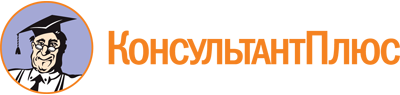 Приказ Минтруда России от 29.10.2021 N 776н
"Об утверждении Примерного положения о системе управления охраной труда"
(Зарегистрировано в Минюсте России 14.12.2021 N 66318)Документ предоставлен КонсультантПлюс

www.consultant.ru

Дата сохранения: 23.08.2022
 ОпасностьIDОпасное событиеМеры управления/контроля профессиональных рисков1Наличие микроорганизмов-продуцентов, препаратов, содержащих живые клетки и споры микроорганизмов в окружающей среде: воздухе, воде, на поверхностях1.1Заражение работника вследствие воздействия микроорганизмов-продуцентов, препаратов, содержащих живые клетки и споры микроорганизмов в воздухе, воде, на поверхностях1.1.1Соблюдение требований охраны труда и санитарно-гигиенических требований, применение СИЗ1Патогенные микроорганизмы1.2Заболевание работника, связанное с воздействием патогенных микроорганизмов1.2.1Соблюдение требований охраны труда и санитарно-гигиенических требований, применение СИЗ2Неприменение СИЗ или применение поврежденных СИЗ, не сертифицированных СИЗ, не соответствующих размерам СИЗ, СИЗ, не соответствующих выявленным опасностям, составу или уровню воздействия вредных факторов2.1Травма или заболевание вследствие отсутствия защиты от вредных (травмирующих) факторов, от которых защищают СИЗ2.1.1Регулярная проверка СИЗ на состояние работоспособности и комплектности. Назначить локальным нормативным актом ответственное лицо за учет выдачи СИЗ и их контроль за состоянием, комплектностью2Неприменение СИЗ или применение поврежденных СИЗ, не сертифицированных СИЗ, не соответствующих размерам СИЗ, СИЗ, не соответствующих выявленным опасностям, составу или уровню воздействия вредных факторов2.1Травма или заболевание вследствие отсутствия защиты от вредных (травмирующих) факторов, от которых защищают СИЗ2.1.2Ведение в организации личных карточек учета выдачи СИЗ. Фактический учет выдачи и возврата СИЗ2Неприменение СИЗ или применение поврежденных СИЗ, не сертифицированных СИЗ, не соответствующих размерам СИЗ, СИЗ, не соответствующих выявленным опасностям, составу или уровню воздействия вредных факторов2.1Травма или заболевание вследствие отсутствия защиты от вредных (травмирующих) факторов, от которых защищают СИЗ2.1.3Точное выполнение требований по уходу, хранению СИЗ. Обеспечение сохранения эффективности СИЗ при хранении, химчистке, ремонте, стирке, обезвреживании, дегазации, дезактивации2Неприменение СИЗ или применение поврежденных СИЗ, не сертифицированных СИЗ, не соответствующих размерам СИЗ, СИЗ, не соответствующих выявленным опасностям, составу или уровню воздействия вредных факторов2.1Травма или заболевание вследствие отсутствия защиты от вредных (травмирующих) факторов, от которых защищают СИЗ2.2.1Применение СИЗ соответствующего вида и способа защиты. Выдача СИЗ соответствующего типа в зависимости от вида опасности2Неприменение СИЗ или применение поврежденных СИЗ, не сертифицированных СИЗ, не соответствующих размерам СИЗ, СИЗ, не соответствующих выявленным опасностям, составу или уровню воздействия вредных факторов2.1Травма или заболевание вследствие отсутствия защиты от вредных (травмирующих) факторов, от которых защищают СИЗ2.3.1Приобретение СИЗ в специализированных магазинах. Закупка СИЗ, имеющих действующий сертификат и (или) декларацию соответствия2Неприменение СИЗ или применение поврежденных СИЗ, не сертифицированных СИЗ, не соответствующих размерам СИЗ, СИЗ, не соответствующих выявленным опасностям, составу или уровню воздействия вредных факторов2.1Травма или заболевание вследствие отсутствия защиты от вредных (травмирующих) факторов, от которых защищают СИЗ2.3.2Наличие входного контроля при поступлении СИЗ в организацию. Проверка наличия инструкций по использованию СИЗ, даты изготовления, срока годности/эксплуатации, от каких вредных факторов защищает СИЗ, документа о соответствии СИЗ нормам эффективности и качества (сертификат/декларация соответствия СИЗ требованиям технического регламента Таможенного Союза "О безопасности средств индивидуальной защиты" (ТР ТС 019/2011)(Официальный сайт Комиссии Таможенного союза http://www.tsouz.ru/, 15.12.2011; Официальный сайт Евразийского экономического союза http://www.eaeunion.org/, 05.03.2020)3Скользкие, обледенелые, зажиренные, мокрые опорные поверхности3.1Падение при спотыкании или поскальзывании, при передвижении по скользким поверхностям или мокрым полам3.1.1Использование противоскользящих напольных покрытий3Скользкие, обледенелые, зажиренные, мокрые опорные поверхности3.1Падение при спотыкании или поскальзывании, при передвижении по скользким поверхностям или мокрым полам3.1.2Использование противоскользящих покрытий для малых слоев грязи3Скользкие, обледенелые, зажиренные, мокрые опорные поверхности3.1Падение при спотыкании или поскальзывании, при передвижении по скользким поверхностям или мокрым полам3.1.3Использование незакрепленных покрытий с сопротивлением скольжению на обратной стороне (например, ковров, решеток и другое)3Скользкие, обледенелые, зажиренные, мокрые опорные поверхности3.1Падение при спотыкании или поскальзывании, при передвижении по скользким поверхностям или мокрым полам3.1.4Исключение применения различных напольных покрытий с большой разницей в сопротивлении к скольжению3Скользкие, обледенелые, зажиренные, мокрые опорные поверхности3.1Падение при спотыкании или поскальзывании, при передвижении по скользким поверхностям или мокрым полам3.1.5Предотвращение накопления влаги во влажных помещениях (применение подходящих вариантов дренажа и вентиляции воздуха)3Скользкие, обледенелые, зажиренные, мокрые опорные поверхности3.1Падение при спотыкании или поскальзывании, при передвижении по скользким поверхностям или мокрым полам3.1.6Предотвращение воздействия факторов, связанных с погодными условиями (Монтаж кровли на рабочих местах на открытом воздухе)3Скользкие, обледенелые, зажиренные, мокрые опорные поверхности3.1Падение при спотыкании или поскальзывании, при передвижении по скользким поверхностям или мокрым полам3.1.7Нанесение противоскользящих средств (опилок, антиобледенительных средств, песка)3Скользкие, обледенелые, зажиренные, мокрые опорные поверхности3.1Падение при спотыкании или поскальзывании, при передвижении по скользким поверхностям или мокрым полам3.1.8Своевременная уборка покрытий (поверхностей), подверженных воздействию факторов природы (снег, дождь, грязь)3Скользкие, обледенелые, зажиренные, мокрые опорные поверхности3.1Падение при спотыкании или поскальзывании, при передвижении по скользким поверхностям или мокрым полам3.1.9Своевременный уход за напольной поверхностью (Предотвращение попадания жирных и маслянистых веществ)3Скользкие, обледенелые, зажиренные, мокрые опорные поверхности3.1Падение при спотыкании или поскальзывании, при передвижении по скользким поверхностям или мокрым полам3.1.10Химическая обработка для увеличения шероховатости поверхности, механическая и термическая последующая обработка (Шлифование, фрезерование, лазерно-техническое восстановление)3Скользкие, обледенелые, зажиренные, мокрые опорные поверхности3.1Падение при спотыкании или поскальзывании, при передвижении по скользким поверхностям или мокрым полам3.1.11Установка полос противоскольжения на наклонных поверхностях3Скользкие, обледенелые, зажиренные, мокрые опорные поверхности3.1Падение при спотыкании или поскальзывании, при передвижении по скользким поверхностям или мокрым полам3.1.12Выполнение инструкций по охране труда3Скользкие, обледенелые, зажиренные, мокрые опорные поверхности3.1Падение при спотыкании или поскальзывании, при передвижении по скользким поверхностям или мокрым полам3.1.13Обеспечение специальной (рабочей) обувью3Перепад высот, отсутствие ограждения на высоте свыше 5 м3.2Падение с высоты или из-за перепада высот на поверхности3.2.1Заполнение материалом углублений, отверстий, в которые можно попасть при падении (например, с помощью разделительных защитных устройств)3Перепад высот, отсутствие ограждения на высоте свыше 5 м3.2Падение с высоты или из-за перепада высот на поверхности3.2.2Защита опасных мест (использование неподвижных металлических листов, пластин)3Перепад высот, отсутствие ограждения на высоте свыше 5 м3.2Падение с высоты или из-за перепада высот на поверхности3.2.3Закрытие небезопасных участков (крепление поручней или других опор на небезопасных поверхностях)3Перепад высот, отсутствие ограждения на высоте свыше 5 м3.2Падение с высоты или из-за перепада высот на поверхности3.2.4Установка противоскользящих полос на наклонных поверхностях3Перепад высот, отсутствие ограждения на высоте свыше 5 м3.2Падение с высоты или из-за перепада высот на поверхности3.2.5Устранение приподнятых краев тротуара3Перепад высот, отсутствие ограждения на высоте свыше 5 м3.2Падение с высоты или из-за перепада высот на поверхности3.2.6Использование поручня или иных опор3Перепад высот, отсутствие ограждения на высоте свыше 5 м3.2Падение с высоты или из-за перепада высот на поверхности3.2.7Исключение нахождения на полу посторонних предметов, их своевременная уборка3Перепад высот, отсутствие ограждения на высоте свыше 5 м3.2Падение с высоты или из-за перепада высот на поверхности3.2.8Устранение или предотвращение возникновения беспорядка на рабочем месте3Перепад высот, отсутствие ограждения на высоте свыше 5 м3.2Падение с высоты или из-за перепада высот на поверхности3.2.9Устранение ступеней разной высоты и глубины в местах подъема (спуска)3Перепад высот, отсутствие ограждения на высоте свыше 5 м3.2Падение с высоты или из-за перепада высот на поверхности3.2.10Освещение, обеспечивающее видимость ступеней и краев ступеней. Расположение освещения, обеспечивающее достаточную видимость ступенек и краев ступеней, использование при необходимости дополнительной цветовой кодировки. Обеспечение хорошей различимости края первой и последней ступеньки3Перепад высот, отсутствие ограждения на высоте свыше 5 м3.2Падение с высоты или из-за перепада высот на поверхности3.2.11Обеспечение достаточного уровня освещенности и контрастности на рабочих местах (в рабочих зонах): уровня освещения, контраста, отсутствия иллюзий восприятия3Перепад высот, отсутствие ограждения на высоте свыше 5 м3.2Падение с высоты или из-за перепада высот на поверхности3.2.12Размещение маркированных ограждений и/или уведомлений (знаки, таблички, объявления)3Перепад высот, отсутствие ограждения на высоте свыше 5 м3.2Падение с высоты или из-за перепада высот на поверхности3.2.13Выполнение инструкций по охране труда3Перепад высот, отсутствие ограждения на высоте свыше 5 м3.2Падение с высоты или из-за перепада высот на поверхности3.2.14Обеспечение специальной (рабочей) обувью3.3Падение из-за отсутствия ограждения, из-за обрыва троса, в котлован, в шахту при подъеме или спуске при нештатной ситуации3.3.1Избегать перепадов высоты, краев и участков, лежащих глубже в непосредственной близости от рабочих мест, маршрутов движения, стендов, рабочих мест на рабочем оборудовании и системах3.3Падение из-за отсутствия ограждения, из-за обрыва троса, в котлован, в шахту при подъеме или спуске при нештатной ситуации3.3.2Исключение при планировании зданий размещения технического оборудования на крышах или размещение такого оборудования на достаточно большом расстоянии от кромок спуска3.3Падение из-за отсутствия ограждения, из-за обрыва троса, в котлован, в шахту при подъеме или спуске при нештатной ситуации3.3.3Расположение элементов управления и оборудования для эксплуатации и обслуживания на высоте, доступной с наземной стойки3.3Падение из-за отсутствия ограждения, из-за обрыва троса, в котлован, в шахту при подъеме или спуске при нештатной ситуации3.3.4Автоматизация и использование роботов для очистки фасадов3.3Падение из-за отсутствия ограждения, из-за обрыва троса, в котлован, в шахту при подъеме или спуске при нештатной ситуации3.3.5Использование датчиков или камер для удаленного контроля3.3Падение из-за отсутствия ограждения, из-за обрыва троса, в котлован, в шахту при подъеме или спуске при нештатной ситуации3.3.6Установка устройств, предотвращающих падение3.3Падение из-за отсутствия ограждения, из-за обрыва троса, в котлован, в шахту при подъеме или спуске при нештатной ситуации3.3.7Защита опасных зон от несанкционированного доступа3.3Падение из-за отсутствия ограждения, из-за обрыва троса, в котлован, в шахту при подъеме или спуске при нештатной ситуации3.3.8Использование в качестве СИЗ системы крепления человека к якорному устройству таким образом, чтобы предотвратить падение или остановить падение человека3.3Падение из-за отсутствия ограждения, из-за обрыва троса, в котлован, в шахту при подъеме или спуске при нештатной ситуации3.3.9Регулировка высоты рабочих мест на стационарных объектах. Создание фиксированных по высоте рабочих мест и входов (маршрутов движения) для повторяющихся работ на высоте, например, при уборке балконов, систем доступа, мостков, лестниц3.4Падение из-за внезапного появления на пути следования большого перепада высот3.4.1Соблюдение установленных норм: Максимальный перепад высот между краем падения или рабочим местом/маршрутом движения и зоной удара:Защитные леса на крыше - 1,50 м,все остальные защитные леса - 2,00 м,Защитные сетки: 6,00 м или 3,00 м по краю,Сети рабочей платформы - 2,00 м3.5Падение с транспортного средства3.5.1Установка ограждений рабочих помещений, расположенных в опасных зонах на высоте4Выполнение работ вблизи водоемов4.1Утопление в результате падения в воду4.1.1Исключение выполнения работ вблизи водоемов, на палубах судов и нефтяных платформах4Выполнение работ вблизи водоемов4.1Утопление в результате падения в воду4.1.2Отказ от операции, характеризующейся наличием вредных и опасных производственных факторов4Выполнение работ вблизи водоемов4.1Утопление в результате падения в воду4.1.3Механизация и автоматизация процессов4Выполнение работ вблизи водоемов4.1Утопление в результате падения в воду4.1.4Установка средств контроля за организацией технологического процесса, в том числе дистанционных и автоматических4Выполнение работ вблизи водоемов4.1Утопление в результате падения в воду4.1.5Проведение дополнительных инструктажей, практических занятий и тренировок, связанных с выполнением работ на водоемах и вблизи их4Выполнение работ вблизи водоемов4.1Утопление в результате падения в воду4.1.6Назначение ответственного лица, контролирующего выполнение работ на водоемах и вблизи ихДеятельность на палубе и за бортом судов, нефтяных платформ4.2Утопление в результате падения в воду4.2.1Отказ от операции, характеризующейся наличием вредных и опасных производственных факторовДеятельность на палубе и за бортом судов, нефтяных платформ4.2Утопление в результате падения в воду4.2.2Механизация и автоматизация процессовДеятельность на палубе и за бортом судов, нефтяных платформ4.2Утопление в результате падения в воду4.2.3Установка средств контроля за организацией технологического процесса, в том числе дистанционных и автоматическихДеятельность на палубе и за бортом судов, нефтяных платформ4.2Утопление в результате падения в воду4.2.4Размещение плакатов (табличек) с предупредительными надписямиДеятельность на палубе и за бортом судов, нефтяных платформ4.2Утопление в результате падения в воду4.2.5Размещение защитных ограждений, исключающих вероятность падения работникаДеятельность на палубе и за бортом судов, нефтяных платформ4.2Утопление в результате падения в воду4.2.6Назначение ответственного лица за безопасное выполнение работ и контрольСпасательные операции на воде и/или на льду4.3Утопление в результате падения в воду4.3.1Проведение дополнительных инструктажей, практических занятий и тренировок, связанных с выполнением работ на водоемах и вблизи ихСпасательные операции на воде и/или на льду4.3Утопление в результате падения в воду4.3.2Назначение ответственного лица, контролирующего выполнение работ на водоемах и вблизи ихСпасательные операции на воде и/или на льду4.3Утопление в результате падения в воду4.3.3Механизация и автоматизация процессовСпасательные операции на воде и/или на льду4.3Утопление в результате падения в воду4.3.4Обеспечение дополнительными СИЗ при выполнении спасательных операций на льдуВыполнение работ вблизи технологических емкостей, наполненных водой или иными технологическими жидкостями4.4Утопление в результате падения в емкость с жидкостью4.4.1Установка средств контроля за организацией технологического процесса, в том числе дистанционных и автоматическихВыполнение работ вблизи технологических емкостей, наполненных водой или иными технологическими жидкостями4.4Утопление в результате падения в емкость с жидкостью4.4.2Механизация и автоматизация процессовВыполнение работ вблизи технологических емкостей, наполненных водой или иными технологическими жидкостями4.4Утопление в результате падения в емкость с жидкостью4.4.3Исключение работ внутри либо вблизи технологических емкостейВыполнение работ вблизи технологических емкостей, наполненных водой или иными технологическими жидкостями4.4Утопление в результате падения в емкость с жидкостью4.4.4Размещение плакатов (табличек) с предупредительными надписямиВыполнение работ вблизи технологических емкостей, наполненных водой или иными технологическими жидкостями4.4Утопление в результате падения в емкость с жидкостью4.4.5Размещение защитных ограждений, исключающих вероятность падения работника в технологическую емкостьВыполнение работ вблизи технологических емкостей, наполненных водой или иными технологическими жидкостями4.4Утопление в результате падения в емкость с жидкостью4.4.6Назначение ответственного лица за безопасное выполнение работ и контроль выполнения таких работВыполнение работ в момент естественного (природного) затопления шахты4.5Утопление в результате падения или попадания в воду4.5.1Исключение работ внутри либо вблизи технологических емкостейВыполнение работ в момент естественного (природного) затопления шахты4.5Утопление в результате падения или попадания в воду4.5.2Размещение плакатов (табличек) с предупредительными надписямиВыполнение работ в момент естественного (природного) затопления шахты4.5Утопление в результате падения или попадания в воду4.5.3Назначение ответственного лица за безопасное выполнение работ и контрольВыполнение работ в момент естественного (природного) затопления шахты4.5Утопление в результате падения или попадания в воду4.5.4Исключение выполнения работ в момент естественного (природного) затопления шахтыВыполнение работ в момент естественного (природного) затопления шахты4.5Утопление в результате падения или попадания в воду4.5.5Исключение выполнения работ во время технологического (вынужденного) затопления шахтыВыполнение работ в момент естественного (природного) затопления шахты4.5Утопление в результате падения или попадания в воду4.5.6Исключение выполнения работ во время аварии, повлекшей за собой затопление шахтыВыполнение работ в момент естественного (природного) затопления шахты4.5Утопление в результате падения или попадания в воду4.5.7Установка средств контроля за организацией технологического процесса, в том числе дистанционных и автоматическихВыполнение работ в момент естественного (природного) затопления шахты4.5Утопление в результате падения или попадания в воду4.5.8Назначение ответственного лица за безопасное выполнение работ и контрольВыполнение работ в момент естественного (природного) затопления шахты4.5Утопление в результате падения или попадания в воду4.5.9Размещение плакатов (табличек) с предупредительными надписями о проведении работ по затоплению шахтыВыполнение работ в момент естественного (природного) затопления шахты4.5Утопление в результате падения или попадания в воду4.5.10Организация эффективной системы дистанционного общения и оповещения между производственными участкамиВыполнение работ в момент технологического (вынужденного) затопления шахты4.6Утопление в результате падения или попадания в воду4.6.1Исключение работ внутри либо вблизи технологических емкостейВыполнение работ в момент технологического (вынужденного) затопления шахты4.6Утопление в результате падения или попадания в воду4.6.2Размещение плакатов (табличек) с предупредительными надписямиВыполнение работ в момент технологического (вынужденного) затопления шахты4.6Утопление в результате падения или попадания в воду4.6.3Назначение ответственного лица за безопасное выполнение работ и контрольВыполнение работ в момент технологического (вынужденного) затопления шахты4.6Утопление в результате падения или попадания в воду4.6.4Исключение выполнения работ во время естественного (природного) затопления шахтыВыполнение работ в момент технологического (вынужденного) затопления шахты4.6Утопление в результате падения или попадания в воду4.6.5Исключение выполнения работ во время технологического (вынужденного) затопления шахтыВыполнение работ в момент технологического (вынужденного) затопления шахты4.6Утопление в результате падения или попадания в воду4.6.6Исключение выполнения работ во время аварии, повлекшей за собой затопление шахтыВыполнение работ в момент технологического (вынужденного) затопления шахты4.6Утопление в результате падения или попадания в воду4.6.7Установка средств контроля за организацией технологического процесса, в том числе дистанционных и автоматическихВыполнение работ в момент технологического (вынужденного) затопления шахты4.6Утопление в результате падения или попадания в воду4.6.8Назначение ответственного лица за безопасное выполнение работ и контрольВыполнение работ в момент технологического (вынужденного) затопления шахты4.6Утопление в результате падения или попадания в воду4.6.9Размещение плакатов (табличек) с предупредительными надписями о проведении работ по затоплению шахтыВыполнение работ в момент технологического (вынужденного) затопления шахты4.6Утопление в результате падения или попадания в воду4.6.10Организация эффективной системы дистанционного общения и оповещения между производственными участкамиВыполнение работ в момент аварии, повлекшей за собой затопление шахты4.7Утопление в результате падения или попадания в воду4.7.1Исключение работ внутри либо вблизи технологических емкостейВыполнение работ в момент аварии, повлекшей за собой затопление шахты4.7Утопление в результате падения или попадания в воду4.7.2Размещение плакатов (табличек) с предупредительными надписямиВыполнение работ в момент аварии, повлекшей за собой затопление шахты4.7Утопление в результате падения или попадания в воду4.7.3Назначение ответственного лица за безопасное выполнение работ и контрольВыполнение работ в момент аварии, повлекшей за собой затопление шахты4.7Утопление в результате падения или попадания в воду4.7.4Исключение выполнения работ во время естественного (природного) затопления шахтыВыполнение работ в момент аварии, повлекшей за собой затопление шахты4.7Утопление в результате падения или попадания в воду4.7.5Исключение выполнения работ во время технологического (вынужденного) затопления шахтыВыполнение работ в момент аварии, повлекшей за собой затопление шахты4.7Утопление в результате падения или попадания в воду4.7.6Исключение выполнения работ во время аварии, повлекшей за собой затопление шахтыВыполнение работ в момент аварии, повлекшей за собой затопление шахты4.7Утопление в результате падения или попадания в воду4.7.7Установка средств контроля за организацией технологического процесса, в том числе дистанционных и автоматическихВыполнение работ в момент аварии, повлекшей за собой затопление шахты4.7Утопление в результате падения или попадания в воду4.7.8Назначение ответственного лица за безопасное выполнение работ и контрольВыполнение работ в момент аварии, повлекшей за собой затопление шахты4.7Утопление в результате падения или попадания в воду4.7.9Размещение плакатов (табличек) с предупредительными надписями о проведении работ по затоплению шахтыВыполнение работ в момент аварии, повлекшей за собой затопление шахты4.7Утопление в результате падения или попадания в воду4.7.10Организация эффективной системы дистанционного общения и оповещения между производственными участками5Обрушение подземных конструкций при монтаже5.1Травма в результате заваливания или раздавливания5.1.1Соблюдение требований безопасности при монтаже подземных конструкций5Обрушение подземных конструкций при монтаже5.1Травма в результате заваливания или раздавливания5.1.2Соблюдение правил эксплуатации подземных конструкций5Обрушение подземных конструкций при монтаже5.1Травма в результате заваливания или раздавливания5.1.3Установка системы контроля естественных природных подземных толчков и колебаний земной поверхности, наводнений, либо постоянное получение данной информации от сторонних источников5Обрушение подземных конструкций при монтаже5.1Травма в результате заваливания или раздавливания5.1.4Отказ от операции, характеризующейся наличием вредных и опасных производственных факторов5Обрушение подземных конструкций при монтаже5.1Травма в результате заваливания или раздавливания5.1.5Механизация и автоматизация процессов5Обрушение подземных конструкций при монтаже5.1Травма в результате заваливания или раздавливания5.1.6Установка средств контроля за организацией технологического процесса, в том числе дистанционных и автоматическихОбрушение подземных конструкций при эксплуатации5.2Травма в результате заваливания или раздавливания5.2.1Соблюдение требований безопасности при монтаже подземных конструкцийОбрушение подземных конструкций при эксплуатации5.2Травма в результате заваливания или раздавливания5.2.2Соблюдение правил эксплуатации подземных конструкцийОбрушение подземных конструкций при эксплуатации5.2Травма в результате заваливания или раздавливания5.2.3Установка системы контроля естественных природных подземных толчков и колебаний земной поверхности, наводнений, либо постоянное получение данной информации от сторонних источниковОбрушение подземных конструкций при эксплуатации5.2Травма в результате заваливания или раздавливания5.2.4Отказ от операции, характеризующейся наличием вредных и опасных производственных факторовОбрушение подземных конструкций при эксплуатации5.2Травма в результате заваливания или раздавливания5.2.5Механизация и автоматизация процессовОбрушение подземных конструкций при эксплуатации5.2Травма в результате заваливания или раздавливания5.2.6Установка средств контроля за организацией технологического процесса, в том числе дистанционных и автоматическихЕстественные природные подземные толчки и колебания земной поверхности, наводнения, пожары5.3Травма в результате заваливания или раздавливания, ожоги вследствие пожара, утопление при попадании в жидкость5.3.1Соблюдение требований безопасности при монтаже подземных конструкцийЕстественные природные подземные толчки и колебания земной поверхности, наводнения, пожары5.3Травма в результате заваливания или раздавливания, ожоги вследствие пожара, утопление при попадании в жидкость5.3.2Соблюдение правил эксплуатации подземных конструкцийЕстественные природные подземные толчки и колебания земной поверхности, наводнения, пожары5.3Травма в результате заваливания или раздавливания, ожоги вследствие пожара, утопление при попадании в жидкость5.3.3Установка системы контроля естественных природных подземных толчков и колебаний земной поверхности, наводнений, либо постоянное получение данной информации от сторонних источниковЕстественные природные подземные толчки и колебания земной поверхности, наводнения, пожары5.3Травма в результате заваливания или раздавливания, ожоги вследствие пожара, утопление при попадании в жидкость5.3.4Отказ от операции, характеризующейся наличием вредных и опасных производственных факторовЕстественные природные подземные толчки и колебания земной поверхности, наводнения, пожары5.3Травма в результате заваливания или раздавливания, ожоги вследствие пожара, утопление при попадании в жидкость5.3.5Механизация и автоматизация процессовЕстественные природные подземные толчки и колебания земной поверхности, наводнения, пожары5.3Травма в результате заваливания или раздавливания, ожоги вследствие пожара, утопление при попадании в жидкость5.3.6Установка средств контроля за организацией технологического процесса, в том числе дистанционных и автоматическихЕстественные природные подземные толчки и колебания земной поверхности, наводнения, пожары5.3Травма в результате заваливания или раздавливания, ожоги вследствие пожара, утопление при попадании в жидкость5.3.7Своевременное прекращение работы и оставление подземного сооружения до его разрушения6Обрушение наземных конструкций6.1Травма в результате заваливания или раздавливания6.1.1Соблюдение требований безопасности при монтаже наземных конструкций6Обрушение наземных конструкций6.1Травма в результате заваливания или раздавливания6.1.2Соблюдение правил эксплуатации наземных конструкций6Обрушение наземных конструкций6.1Травма в результате заваливания или раздавливания6.1.3Установка системы контроля естественных природных подземных толчков и колебаний земной поверхности, наводнений, либо постоянное получение данной информации от сторонних источников6Обрушение наземных конструкций6.1Травма в результате заваливания или раздавливания6.1.4Отказ от операции, характеризующейся наличием вредных и опасных производственных факторов6Обрушение наземных конструкций6.1Травма в результате заваливания или раздавливания6.1.5Механизация и автоматизация процессов6Обрушение наземных конструкций6.1Травма в результате заваливания или раздавливания6.1.6Установка средств контроля за организацией технологического процесса, в том числе дистанционных и автоматическихЕстественные природные подземные толчки и колебания земной поверхности, наводнения, пожары6.2Травма в результате заваливания или раздавливания, ожоги вследствие пожара, утопление при попадании в жидкость6.2.1Соблюдение требований безопасности при монтаже наземных конструкцийЕстественные природные подземные толчки и колебания земной поверхности, наводнения, пожары6.2Травма в результате заваливания или раздавливания, ожоги вследствие пожара, утопление при попадании в жидкость6.2.2Соблюдение правил эксплуатации наземных конструкцийЕстественные природные подземные толчки и колебания земной поверхности, наводнения, пожары6.2Травма в результате заваливания или раздавливания, ожоги вследствие пожара, утопление при попадании в жидкость6.2.3Установка системы контроля естественных природных подземных толчков и колебаний земной поверхности, наводнений, либо постоянное получение данной информации от сторонних источниковЕстественные природные подземные толчки и колебания земной поверхности, наводнения, пожары6.2Травма в результате заваливания или раздавливания, ожоги вследствие пожара, утопление при попадании в жидкость6.2.4Отказ от операции, характеризующейся наличием вредных и опасных производственных факторовЕстественные природные подземные толчки и колебания земной поверхности, наводнения, пожары6.2Травма в результате заваливания или раздавливания, ожоги вследствие пожара, утопление при попадании в жидкость6.2.5Механизация и автоматизация процессовЕстественные природные подземные толчки и колебания земной поверхности, наводнения, пожары6.2Травма в результате заваливания или раздавливания, ожоги вследствие пожара, утопление при попадании в жидкость6.2.6Установка средств контроля за организацией технологического процесса, в том числе дистанционных и автоматическихЕстественные природные подземные толчки и колебания земной поверхности, наводнения, пожары6.2Травма в результате заваливания или раздавливания, ожоги вследствие пожара, утопление при попадании в жидкость6.2.7Своевременное прекращение работы и оставление наземного сооружения до его разрушения7Транспортное средство, в том числе погрузчик7.1Наезд транспорта на человека7.1.1Соблюдение правил дорожного движения и правил перемещения транспортных средств по территории работодателя, соблюдение скоростного режима, применение исправных транспортных средств, соответствующих требованиям безопасности7Транспортное средство, в том числе погрузчик7.1Наезд транспорта на человека7.1.2Подача звуковых сигналов при движении и своевременное применение систем торможения в случае обнаружения на пути следования транспорта человека7Транспортное средство, в том числе погрузчик7.1Наезд транспорта на человека7.1.3Разделение маршрутов движения людей и транспортных средств, исключающих случайный выход людей на пути движения транспорта, а также случайный выезд транспорта на пути движения людей, в том числе с применением отбойников и ограждений7Транспортное средство, в том числе погрузчик7.1Наезд транспорта на человека7.1.4Оборудование путей пересечения пешеходными переходами, светофорами7.2Травмирование в результате дорожно-транспортного происшествия7.2.1Соблюдение правил дорожного движения и правил перемещения транспортных средств внутри территории работодателя. Разделение маршрутов движения людей и транспортных средств, исключающих случайный выход людей на пути движения транспорта, а также случайный выезд транспорта на пути движения людей, оборудование путей пересечения пешеходными переходами, светофорами7.3Раздавливание человека, находящегося между двумя сближающимися транспортными средствами7.3.1Соблюдение правил дорожного движения и правил перемещения транспортных средств внутри территории работодателя, разделение маршрутов движения людей и транспортных средств, исключающих случайный выход людей на пути движения транспорта, оборудование путей пересечения пешеходными переходами, светофорами7.4Опрокидывание транспортного средства при нарушении способов установки и строповки грузов7.4.1Соблюдение предельной грузоподъемности транспортных средств, соблюдение требований охраны труда при подъеме, перемещении, размещении грузов, соблюдение требований к строповке грузов7.5Опрокидывание транспортного средства при проведении работ7.5.1Обеспечение устойчивого положения транспортного средства, исключающего его внезапное неконтролируемое перемещение8Подвижные части машин и механизмов8.1Удары, порезы, проколы, уколы, затягивания, наматывания, абразивные воздействия подвижными частями оборудования8.1.1Использование блокировочных устройств8Подвижные части машин и механизмов8.1Удары, порезы, проколы, уколы, затягивания, наматывания, абразивные воздействия подвижными частями оборудования8.1.2Применение средств индивидуальной защиты - специальных рабочих костюмов, халатов или роб, исключающих попадание свисающих частей одежды на быстродвижущиеся элементы производственного оборудования8Подвижные части машин и механизмов8.1Удары, порезы, проколы, уколы, затягивания, наматывания, абразивные воздействия подвижными частями оборудования8.1.3Применение комплексной защиты. Дистанционное управление производственным оборудованием, применяемого в опасных для нахождения человека зонах работы машин и механизмов. Осуществление контроля и регулирование работы опасного производственного оборудования из удаленных мест8Подвижные части машин и механизмов8.1Удары, порезы, проколы, уколы, затягивания, наматывания, абразивные воздействия подвижными частями оборудования8.1.4Применение предупредительной сигнализации, контрольно-измерительных приборов и автоматики8Подвижные части машин и механизмов8.1Удары, порезы, проколы, уколы, затягивания, наматывания, абразивные воздействия подвижными частями оборудования8.1.5Допуск к работе работника, прошедшего обучение и обладающего знаниями в объеме предусмотренным техническим описанием данного оборудования и общими правилами безопасности8Подвижные части машин и механизмов8.1Удары, порезы, проколы, уколы, затягивания, наматывания, абразивные воздействия подвижными частями оборудования8.1.6Определение круга лиц, осуществляющих контроль за состоянием и безопасной эксплуатацией движущихся элементов производственного оборудования8Подвижные части машин и механизмов8.1Удары, порезы, проколы, уколы, затягивания, наматывания, абразивные воздействия подвижными частями оборудования8.1.7Проведение, в установленные сроки, испытания производственного оборудования специальными службами государственного контроля8Подвижные части машин и механизмов8.1Удары, порезы, проколы, уколы, затягивания, наматывания, абразивные воздействия подвижными частями оборудования8.1.8Соблюдение государственных нормативных требований охраны труда9Вредные химические вещества в воздухе рабочей зоны9.1Отравление воздушными взвесями вредных химических веществ в воздухе рабочей зоны9.1.1Изменение производственного процесса9Вредные химические вещества в воздухе рабочей зоны9.1Отравление воздушными взвесями вредных химических веществ в воздухе рабочей зоны9.1.2Отказ от операции, характеризующейся наличием вредных и опасных производственных факторов9Вредные химические вещества в воздухе рабочей зоны9.1Отравление воздушными взвесями вредных химических веществ в воздухе рабочей зоны9.1.3Механизация и автоматизация процессов9Вредные химические вещества в воздухе рабочей зоны9.1Отравление воздушными взвесями вредных химических веществ в воздухе рабочей зоны9.1.4Установка средств контроля за организацией технологического процесса, в том числе дистанционных и автоматических9Вредные химические вещества в воздухе рабочей зоны9.1Отравление воздушными взвесями вредных химических веществ в воздухе рабочей зоны9.1.5Применение средств коллективной защиты, направленных на экранирование, изоляцию работника от воздействия факторов, в том числе вентиляции9Вредные химические вещества в воздухе рабочей зоны9.1Отравление воздушными взвесями вредных химических веществ в воздухе рабочей зоны9.1.6Применение систем аварийной остановки производственных процессов, предотвращающих наступление неблагоприятных последствий9Вредные химические вещества в воздухе рабочей зоны9.1Отравление воздушными взвесями вредных химических веществ в воздухе рабочей зоны9.1.7Подбор и применение рабочего оборудования с целью снижения влияния факторов производственной среды и трудового процесса9Вредные химические вещества в воздухе рабочей зоны9.1Отравление воздушными взвесями вредных химических веществ в воздухе рабочей зоны9.1.8Снижение времени неблагоприятного воздействия факторов производственной среды и трудового процесса на работника9Вредные химические вещества в воздухе рабочей зоны9.1Отравление воздушными взвесями вредных химических веществ в воздухе рабочей зоны9.1.9Механизация и автоматизация погрузочно-разгрузочных работ, способов транспортирования сырьевых материалов, готовой продукции и отходов производства9Вредные химические вещества в воздухе рабочей зоны9.1Отравление воздушными взвесями вредных химических веществ в воздухе рабочей зоны9.1.10Очистка оборудования, загрязненного веществами, обладающими остронаправленным механизмом действия, до начала работ по ремонту и обслуживанию такого оборудования9Вредные химические вещества в воздухе рабочей зоны9.1Отравление воздушными взвесями вредных химических веществ в воздухе рабочей зоны9.1.11Наличие аварийного комплекта СИЗ на складах хранения веществ, обладающих остронаправленным механизмом действия9Вредные химические вещества в воздухе рабочей зоны9.1Отравление воздушными взвесями вредных химических веществ в воздухе рабочей зоны9.1.12Использование станков и инструмента для механической обработки материалов и изделий, сопровождающейся выделением газов, паров и аэрозолей, совместно с системами удаления указанных веществ9.1.13Недопущение очистки оборудования, вентиляционных систем, заготовок, готовых изделий, полов и стен от пыли сжатым воздухом без применения СИЗ9.1.14Удаление воздуха из помещений системами вентиляции способом, исключающим прохождение его через зону дыхания работающих на постоянных рабочих местах9.1.15Оснащение устройствами местной вытяжной вентиляции промышленного оборудования, характеризующегося выделением пыли, эксплуатация которого приводит к превышению гигиенических нормативов в воздухе рабочей зоны с постоянными рабочими местами9.1.16Проведение работ с концентрированными кислотами и щелочами в изолированных помещениях с использованием аппаратуры, оборудованной местной вытяжной вентиляцией9.1.17Использование для работы с веществами, обладающими остронаправленным механизмом действия, герметичного оборудования или систем автоматизированного и/или дистанционного управления процессом9.1.18Размещение пультов управления технологическими процессами в изолированных помещениях при создании в них избыточного давления9.1.19Оборудование емкостей, сборников, мерных сосудов технологических жидкостей, розлив которых приводит к формированию в рабочей зоне уровней загрязнения, превышающих гигиенические нормативы, системой сигнализации о максимальном допустимом уровне заполнения, использование уровнемеров для контроля содержания в емкостях таких технологических жидкостей9.1.20Установка в рабочих помещениях гидрантов, фонтанчиков с автоматическим включением или душа для немедленного смывания химических веществ, обладающих раздражающим действием, при их попадании на кожные покровы и слизистые оболочки глаз-9.1.21Применение технических средств, оборудованных двигателями внутреннего сгорания, в закрытых помещениях и замкнутых пространствах при наличии нейтрализаторов выхлопных газов или системы отвода газов-9.1.22Организация первичного и периодического обучения работников безопасным методам и приемам выполнения работ, проведение соответствующих стажировок, инструктажей и проверок знаний по охране труда-9.1.23Замена опасной работы (процедуры) менее опасной-9.1.24Рациональное чередование режимов труда и отдыха-9.1.25Использование средств индивидуальной защиты-9.1.26Регулярное техническое обслуживание и ремонт технологического оборудования, инструмента и приспособлений-9.1.27Устройство кабин наблюдения и дистанционного управления-9.1.28Оборудование технологических линий электрическими блокировками, обеспечивающими, в первую очередь, пуск аспирационных систем и газопылеулавливающих установок, а затем технологического оборудования-9.1.29Оборудование укрытиями узлов перегрузки исходных материалов, полуфабрикатов и готовой продукции, подсоединенными к аспирационным системам с аппаратами для очистки воздуха-9.1.30Механизация и автоматизация, применение дистанционного управления операциями и производственными процессами-9.1.31Герметизация технологического оборудования-9.1.32Своевременное удаление и обезвреживание производственных отходов-9.1.33Приготовление рабочих составов химических веществ при работающей вентиляции с использованием соответствующих СИЗ-9.1.34Осуществление слива использованных растворов из аппаратов способом, исключающим контакт работников с растворами, попадание растворов на пол помещения, выделение вредных веществ в воздух рабочей зоны9.1.35Размещение химических веществ в складских помещениях по технологическим картам, разработанным в соответствии с паспортами безопасности химической продукции.9.1.36Хранение химических веществ с учетом их совместимостиВоздействие на кожные покровы смазочных масел9.2Заболевания кожи (дерматиты)9.2.1Механизация и автоматизация процессовВоздействие на кожные покровы смазочных масел9.2Заболевания кожи (дерматиты)9.2.2Изменение производственного процессаВоздействие на кожные покровы смазочных масел9.2Заболевания кожи (дерматиты)9.2.3Подбор и применение рабочего оборудования с целью снижения влияния факторов производственной среды и трудового процессаВоздействие на кожные покровы смазочных масел9.2Заболевания кожи (дерматиты)9.2.4Использование станков и инструментов для механической обработки материалов и изделий, сопровождающихся выделением газов, паров и аэрозолей, совместно с системами удаления указанных веществВоздействие на кожные покровы смазочных масел9.2Заболевания кожи (дерматиты)9.2.5Установка в рабочих помещениях гидрантов, фонтанчиков с автоматическим включением или душа для немедленного смывания химических веществ, обладающих раздражающим действием, при их попадании на кожные покровы и слизистые оболочки глазВоздействие на кожные покровы смазочных масел9.2Заболевания кожи (дерматиты)9.2.6Организация первичного и периодического обучения работников безопасным методам и приемам выполнения работ, проведение соответствующих стажировок, инструктажей и проверок знаний по охране трудаВоздействие на кожные покровы смазочных масел9.2Заболевания кожи (дерматиты)9.2.7Замена опасной работы (процедуры) менее опаснойВоздействие на кожные покровы смазочных масел9.2Заболевания кожи (дерматиты)9.2.8Использование СИЗВоздействие на кожные покровы смазочных масел9.2Заболевания кожи (дерматиты)9.2.9Герметизация технологического оборудованияВоздействие на кожные покровы обезжиривающих и чистящих веществ9.3Заболевания кожи (дерматиты)9.3.1Механизация и автоматизация процессовВоздействие на кожные покровы обезжиривающих и чистящих веществ9.3Заболевания кожи (дерматиты)9.3.2Изменение производственного процессаВоздействие на кожные покровы обезжиривающих и чистящих веществ9.3Заболевания кожи (дерматиты)9.3.3Подбор и применение рабочего оборудования с целью снижения влияния факторов производственной среды и трудового процессаВоздействие на кожные покровы обезжиривающих и чистящих веществ9.3Заболевания кожи (дерматиты)9.3.4Использование станков и инструмента для механической обработки материалов и изделий, сопровождающихся выделением газов, паров и аэрозолей, совместно с системами удаления указанных веществ9.3.5Установка в рабочих помещениях гидрантов, фонтанчиков с автоматическим включением или душа для немедленного смывания химических веществ, обладающих раздражающим действием, при их попадании на кожные покровы и слизистые оболочки глаз9.3.6Организация первичного и периодического обучения работников безопасным методам и приемам выполнения работ, проведение соответствующих стажировок, инструктажей и проверок знаний по охране труда9.3.7Замена опасной работы (процедуры) менее опасной9.3.8Использование средств индивидуальной защиты9.3.9Герметизация технологического оборудованияКонтакт с высокоопасными веществами9.4Отравления при вдыхании и попадании на кожу высокоопасных веществ9.4.1Изменение производственного процессаКонтакт с высокоопасными веществами9.4Отравления при вдыхании и попадании на кожу высокоопасных веществ9.4.2Отказ от операции, характеризующейся наличием вредных и опасных производственных факторовКонтакт с высокоопасными веществами9.4Отравления при вдыхании и попадании на кожу высокоопасных веществ9.4.3Механизация и автоматизация процессовКонтакт с высокоопасными веществами9.4Отравления при вдыхании и попадании на кожу высокоопасных веществ9.4.4Установка средств контроля за организацией технологического процесса, в том числе дистанционных и автоматическихКонтакт с высокоопасными веществами9.4Отравления при вдыхании и попадании на кожу высокоопасных веществ9.4.5Применение средств коллективной защиты, направленных на экранирование, изоляцию работника от воздействия факторов, в том числе вентиляцииКонтакт с высокоопасными веществами9.4Отравления при вдыхании и попадании на кожу высокоопасных веществ9.4.6Применение систем аварийной остановки производственных процессов, предотвращающих наступление неблагоприятных последствийКонтакт с высокоопасными веществами9.4Отравления при вдыхании и попадании на кожу высокоопасных веществ9.4.7Подбор и применение рабочего оборудования с целью снижения влияния факторов производственной среды и трудового процессаКонтакт с высокоопасными веществами9.4Отравления при вдыхании и попадании на кожу высокоопасных веществ9.4.8Снижение времени неблагоприятного воздействия факторов производственной среды и трудового процесса на работникаКонтакт с высокоопасными веществами9.4Отравления при вдыхании и попадании на кожу высокоопасных веществ9.4.9Механизация и автоматизация погрузочно-разгрузочных работ, способов транспортирования сырьевых материалов, готовой продукции и отходов производства9.4.10Очистка оборудования, загрязненного веществами, обладающими остронаправленным механизмом действия, до начала работ по ремонту и обслуживанию такого оборудования9.4.11Наличие аварийного комплекта СИЗ на складах хранения веществ, обладающих остронаправленным механизмом действия9.4.12Использование станков и инструмента для механической обработки материалов и изделий, сопровождающихся выделением газов, паров и аэрозолей, совместно с системами удаления указанных веществ9.4.13Недопущение очистки оборудования, вентиляционных систем, заготовок, готовых изделий, полов и стен от пыли сжатым воздухом без применения СИЗ9.4.14Удаление воздуха из помещений системами вентиляции способом, исключающим прохождение его через зону дыхания работающих на постоянных рабочих местах9.4.15Проведение работ с концентрированными кислотами и щелочами в изолированных помещениях с использованием аппаратуры, оборудованной местной вытяжной вентиляцией9.4.16Использование для работы с веществами, обладающими остронаправленным механизмом действия, герметичного оборудования или систем автоматизированного и/или дистанционного управления процессом9.4.17Размещение пультов управления технологическими процессами в изолированных помещениях при создании в них избыточного давления9.4.18Организация первичного и периодического обучения работников безопасным методам и приемам выполнения работ, проведение соответствующих стажировок, инструктажей и проверок знаний по охране труда9.4.19Замена опасной работы (процедуры) менее опасной9.4.20Использование СИЗ9.4.21Герметизация технологического оборудованияОбразование токсичных паров при нагревании9.5Отравление при вдыхании паров вредных жидкостей, газов, пыли, тумана, дыма и твердых веществ9.5.1Изменение производственного процессаОбразование токсичных паров при нагревании9.5Отравление при вдыхании паров вредных жидкостей, газов, пыли, тумана, дыма и твердых веществ9.5.2Отказ от операции, характеризующейся наличием вредных и опасных производственных факторовОбразование токсичных паров при нагревании9.5Отравление при вдыхании паров вредных жидкостей, газов, пыли, тумана, дыма и твердых веществ9.5.3Механизация и автоматизация процессовОбразование токсичных паров при нагревании9.5Отравление при вдыхании паров вредных жидкостей, газов, пыли, тумана, дыма и твердых веществ9.5.4Установка средств контроля за организацией технологического процесса, в том числе дистанционных и автоматическихОбразование токсичных паров при нагревании9.5Отравление при вдыхании паров вредных жидкостей, газов, пыли, тумана, дыма и твердых веществ9.5.5Применение средств коллективной защиты, направленных на экранирование, изоляцию работника от воздействия факторов, в том числе вентиляцииОбразование токсичных паров при нагревании9.5Отравление при вдыхании паров вредных жидкостей, газов, пыли, тумана, дыма и твердых веществ9.5.6Применение систем аварийной остановки производственных процессов, предотвращающих наступление неблагоприятных последствийОбразование токсичных паров при нагревании9.5Отравление при вдыхании паров вредных жидкостей, газов, пыли, тумана, дыма и твердых веществ9.5.7Подбор и применение рабочего оборудования с целью снижения влияния факторов производственной среды и трудового процессаОбразование токсичных паров при нагревании9.5Отравление при вдыхании паров вредных жидкостей, газов, пыли, тумана, дыма и твердых веществ9.5.8Снижение времени неблагоприятного воздействия факторов производственной среды и трудового процесса на работникаОбразование токсичных паров при нагревании9.5Отравление при вдыхании паров вредных жидкостей, газов, пыли, тумана, дыма и твердых веществ9.5.9Механизация и автоматизация погрузочно-разгрузочных работ, способов транспортирования сырьевых материалов, готовой продукции и отходов производстваОбразование токсичных паров при нагревании9.5Отравление при вдыхании паров вредных жидкостей, газов, пыли, тумана, дыма и твердых веществ9.5.10Использование станков и инструмента для механической обработки материалов и изделий, сопровождающихся выделением газов, паров и аэрозолей, совместно с системами удаления указанных веществОбразование токсичных паров при нагревании9.5Отравление при вдыхании паров вредных жидкостей, газов, пыли, тумана, дыма и твердых веществ9.5.11Удаление воздуха из помещений системами вентиляции способом, исключающим прохождение его через зону дыхания работающих на постоянных рабочих местахОбразование токсичных паров при нагревании9.5Отравление при вдыхании паров вредных жидкостей, газов, пыли, тумана, дыма и твердых веществ9.5.12Организация первичного и периодического обучения работников безопасным методам и приемам выполнения работ, проведение соответствующих стажировок, инструктажей и проверок знаний по охране трудаОбразование токсичных паров при нагревании9.5Отравление при вдыхании паров вредных жидкостей, газов, пыли, тумана, дыма и твердых веществ9.5.13Замена опасной работы (процедуры) менее опаснойОбразование токсичных паров при нагревании9.5Отравление при вдыхании паров вредных жидкостей, газов, пыли, тумана, дыма и твердых веществ9.5.14Использование средств индивидуальной защитыОбразование токсичных паров при нагревании9.5Отравление при вдыхании паров вредных жидкостей, газов, пыли, тумана, дыма и твердых веществ9.5.15Герметизация технологического оборудованияВоздействие химических веществ на кожу9.6Заболевания кожи (дерматиты) при воздействии химических веществ, не указанных в пунктах 9.2 - 9.69.6.1Изменение производственного процессаВоздействие химических веществ на кожу9.6Заболевания кожи (дерматиты) при воздействии химических веществ, не указанных в пунктах 9.2 - 9.69.6.2Отказ от операции, характеризующейся наличием вредных и опасных производственных факторовВоздействие химических веществ на кожу9.6Заболевания кожи (дерматиты) при воздействии химических веществ, не указанных в пунктах 9.2 - 9.69.6.3Механизация и автоматизация процессовВоздействие химических веществ на кожу9.6Заболевания кожи (дерматиты) при воздействии химических веществ, не указанных в пунктах 9.2 - 9.69.6.4Установка средств контроля за организацией технологического процесса, в том числе дистанционных и автоматическихВоздействие химических веществ на кожу9.6Заболевания кожи (дерматиты) при воздействии химических веществ, не указанных в пунктах 9.2 - 9.69.6.5Применение средств коллективной защиты, направленных на экранирование, изоляцию работника от воздействия факторов, в том числе вентиляцииВоздействие химических веществ на кожу9.6Заболевания кожи (дерматиты) при воздействии химических веществ, не указанных в пунктах 9.2 - 9.69.6.6Применение систем аварийной остановки производственных процессов, предотвращающих наступление неблагоприятных последствий9.6.7Подбор и применение рабочего оборудования с целью снижения влияния факторов производственной среды и трудового процесса9.6.8Снижение времени неблагоприятного воздействия факторов производственной среды и трудового процесса на работника9.6.9Механизация и автоматизация погрузочно-разгрузочных работ, способов транспортирования сырьевых материалов, готовой продукции и отходов производства9.6.10Оборудование транспортеров для транспортировки пылящих материалов средствами пылеудаления и (или) пылеподавления9.6.11Механизация или автоматизация технологических процессов, характеризующихся применением, образованием и выделением пыли, либо внедрение способов подавления пыли в процессе ее образования с применением воды или других средств9.6.12Недопущение рассева порошковых материалов на открытых ситах, снабжение оборудования укрытиями или аспирационными устройствами, разделение порошковых материалов по фракциям с помощью устройств, обеспеченных укрытием и находящихся под разрежением9.6.13Осуществление выгрузки сыпучих материалов из мешков, бочек и другой мелкой тары в складских помещениях способом, исключающим попадание пыли в воздух рабочей зоны, или с применением средств защиты органов дыхания9.6.14Погрузка и разгрузка сыпучих, порошкообразных материалов большими объемами в транспортные средства, вагоны, контейнеры, емкости в местах, площадках, помещениях, оборудованных устройствами для локализации или аспирации пыли9.6.15Сушка порошковых и пастообразных материалов в закрытых аппаратах непрерывного действия, оборудованных системами вытяжной вентиляции, или системами рециркуляции9.6.16Недопущение производства пескоструйных работ в закрытых помещениях с применением сухого песка, проведение очистки изделий дробью, металлическим песком и песком с водой в герметичном оборудовании с дистанционным управлением или с использованием изолирующего костюма9.6.17Недопущение очистки оборудования, вентиляционных систем, заготовок, готовых изделий, полов и стен от пыли сжатым воздухом без применения СИЗ9.6.18Удаление воздуха из помещений системами вентиляции способом, исключающим прохождение его через зону дыхания работающих на постоянных рабочих местах9.6.19Оснащение промышленного оборудования, характеризующегося выделением пыли, эксплуатация которого приводит к превышению гигиенических нормативов в воздухе рабочей зоны с постоянными рабочими местами, устройствами местной вытяжной вентиляции9.6.20Размещение пультов управления технологическими процессами в изолированных помещениях при создании в них избыточного давления'9.6.21Организация первичного и периодического обучения работников безопасным методам и приемам выполнения работ, проведение соответствующих стажировок, инструктажей и проверок знаний по охране труда'9.6.22Замена опасной работы (процедуры) менее опасной'9.6.23Рациональное чередование режимов труда и отдыха'9.6.24Использование СИЗ'9.6.25Регулярное техническое обслуживание и ремонт технологического оборудования, инструмента и приспособлений'9.6.26Оборудование технологических линий электрическими блокировками, обеспечивающими, в первую очередь, пуск аспирационных систем и газопылеулавливающих установок, а затем технологического оборудования'9.6.27Оборудование укрытиями узлов перегрузки исходных материалов, полуфабрикатов и готовой продукции подсоединенными к аспирационным системам с аппаратами для очистки воздуха'9.6.28Механизация и автоматизация, применение дистанционного управления операциями и производственными процессами'9.6.29Герметизация технологического оборудованияВоздействие химических веществ на глаза9.7Травма оболочек и роговицы глаза при воздействии химических веществ, не указанных в пунктах 9.2 - 9.69.7.1Изменение производственного процессаВоздействие химических веществ на глаза9.7Травма оболочек и роговицы глаза при воздействии химических веществ, не указанных в пунктах 9.2 - 9.69.7.2Отказ от операции, характеризующейся наличием вредных и опасных производственных факторовВоздействие химических веществ на глаза9.7Травма оболочек и роговицы глаза при воздействии химических веществ, не указанных в пунктах 9.2 - 9.69.7.3Механизация и автоматизация процессовВоздействие химических веществ на глаза9.7Травма оболочек и роговицы глаза при воздействии химических веществ, не указанных в пунктах 9.2 - 9.69.7.4Установка средств контроля за организацией технологического процесса, в том числе дистанционных и автоматическихВоздействие химических веществ на глаза9.7Травма оболочек и роговицы глаза при воздействии химических веществ, не указанных в пунктах 9.2 - 9.69.7.5Применение средств коллективной защиты, направленных на экранирование, изоляцию работника от воздействия факторов, в том числе вентиляцииВоздействие химических веществ на глаза9.7Травма оболочек и роговицы глаза при воздействии химических веществ, не указанных в пунктах 9.2 - 9.69.7.6Применение систем аварийной остановки производственных процессов, предотвращающих наступление неблагоприятных последствийВоздействие химических веществ на глаза9.7Травма оболочек и роговицы глаза при воздействии химических веществ, не указанных в пунктах 9.2 - 9.69.7.7Подбор и применение рабочего оборудования с целью снижения влияния факторов производственной среды и трудового процессаВоздействие химических веществ на глаза9.7Травма оболочек и роговицы глаза при воздействии химических веществ, не указанных в пунктах 9.2 - 9.69.7.8Снижение времени неблагоприятного воздействия факторов производственной среды и трудового процесса на работника9.7.9Механизация и автоматизация погрузочно-разгрузочных работ, способов транспортирования сырьевых материалов, готовой продукции и отходов производства9.7.10Оборудование транспортеров для транспортировки пылящих материалов средствами пылеудаления и (или) пылеподавления9.7.11Механизация или автоматизация технологических процессов, характеризующихся применением, образованием и выделением пыли, либо внедрение способов подавления пыли в процессе ее образования с применением воды или других средств9.7.12Недопущение рассева порошковых материалов на открытых ситах, снабжение оборудования укрытиями или аспирационными устройствами, разделение порошковых материалов по фракциям с помощью устройств, обеспеченных укрытием и находящихся под разрежением9.7.13Выгрузка сыпучих материалов из мешков, бочек и другой мелкой тары в складских помещениях способом, исключающим попадание пыли в воздух рабочей зоны, или с применением средств защиты органов дыхания9.7.14Погрузка и разгрузка сыпучих, порошкообразных материалов большими объемами в транспортные средства, вагоны, контейнеры, емкости в местах, площадках, помещениях, оборудованных устройствами для локализации или аспирации пыли9.7.15Сушка порошковых и пастообразных материалов в закрытых аппаратах непрерывного действия, оборудованных системами вытяжной вентиляции, или системами рециркуляции9.7.16Недопущение производства пескоструйных работ в закрытых помещениях с применением сухого песка, проведение очистки изделий дробью, металлическим песком и песком с водой в герметичном оборудовании с дистанционным управлением или с использованием изолирующего костюма9.7.17Недопущение очистки оборудования, вентиляционных систем, заготовок, готовых изделий, полов и стен от пыли сжатым воздухом без применения СИЗ9.7.18Удаление воздуха из помещений системами вентиляции способом, исключающим прохождение его через зону дыхания работающих на постоянных рабочих местах9.7.19Оснащение промышленного оборудования, характеризующегося выделением пыли, эксплуатация которого приводит к превышению гигиенических нормативов в воздухе рабочей зоны с постоянными рабочими местами, устройствами местной вытяжной вентиляции9.7.20Размещение пультов управления технологическими процессами в изолированных помещениях при создании в них избыточного давления9.7.21Организация первичного и периодического обучения работников безопасным методам и приемам выполнения работ, проведение соответствующих стажировок, инструктажей и проверок знаний по охране труда9.7.22Замена опасной работы (процедуры) менее опасной9.7.23Рациональное чередование режимов труда и отдыха9.7.24Использование средств индивидуальной защиты9.7.25Регулярное техническое обслуживание и ремонт технологического оборудования, инструмента и приспособлений9.7.26Оборудование технологических линий электрическими блокировками, обеспечивающими, в первую очередь, пуск аспирационных систем и газопылеулавливающих установок, а затем технологического оборудования9.7.27Оборудование укрытиями узлов перегрузки исходных материалов, полуфабрикатов и готовой продукции, подсоединенными к аспирационным системам с аппаратами для очистки воздуха9.7.28Механизация и автоматизация, применение дистанционного управления операциями и производственными процессами9.7.29Герметизация технологического оборудования10Химические реакции веществ, приводящие к пожару и взрыву10.1Травмы, ожоги вследствие пожара или взрыва10.1.1Организация первичного и периодического обучения работников безопасным методам и приемам выполнения работ, проведение соответствующих стажировок, инструктажей и проверок знаний по охране труда10Химические реакции веществ, приводящие к пожару и взрыву10.1Травмы, ожоги вследствие пожара или взрыва10.1.2Замена опасной работы (процедуры) менее опасной10Химические реакции веществ, приводящие к пожару и взрыву10.1Травмы, ожоги вследствие пожара или взрыва10.1.3Изменение производственного процесса10Химические реакции веществ, приводящие к пожару и взрыву10.1Травмы, ожоги вследствие пожара или взрыва10.1.4Отказ от операции, характеризующейся наличием вредных и опасных производственных факторов10Химические реакции веществ, приводящие к пожару и взрыву10.1Травмы, ожоги вследствие пожара или взрыва10.1.5Механизация и автоматизация процессов10Химические реакции веществ, приводящие к пожару и взрыву10.1Травмы, ожоги вследствие пожара или взрыва10.1.6Установка средств контроля за организацией технологического процесса, в том числе дистанционных и автоматических10.1.7Применение систем аварийной остановки производственных процессов, предотвращающих наступление неблагоприятных последствий10.1.8Устройство кабин наблюдения и дистанционного управления10.1.9Механизация и автоматизация, применение дистанционного управления операциями и производственным и процессами11Недостаток кислорода в воздухе рабочей зоны в замкнутых технологических емкостях, из-за вытеснения его другими газами или жидкостями11.1.Развитие гипоксии или удушья из-за недостатка кислорода в замкнутых технологических емкостях11.1.1Назначение лиц, ответственных за организацию и безопасное проведение работ11Недостаток кислорода в воздухе рабочей зоны в замкнутых технологических емкостях, из-за вытеснения его другими газами или жидкостями11.1.Развитие гипоксии или удушья из-за недостатка кислорода в замкнутых технологических емкостях11.1.2Периодический осмотр средств коллективной и индивидуальной защиты11Недостаток кислорода в воздухе рабочей зоны в замкнутых технологических емкостях, из-за вытеснения его другими газами или жидкостями11.1.Развитие гипоксии или удушья из-за недостатка кислорода в замкнутых технологических емкостях11.1.3Организация первичного и периодического обучения работников безопасным методам и приемам выполнения работ, проведение соответствующих стажировок, инструктажей и проверок знаний по охране труда11Недостаток кислорода в воздухе рабочей зоны в замкнутых технологических емкостях, из-за вытеснения его другими газами или жидкостями11.1.Развитие гипоксии или удушья из-за недостатка кислорода в замкнутых технологических емкостях11.1.4Блокировка (тепловая, электрическая, механическая) оборудования и процессов (в том числе блокировка для обеспечения защиты от проникновения технологических и хозяйственно-бытовых жидкостей, стоков и газов в рабочую зону) в соответствующем ограниченном и (или) замкнутом пространстве11Недостаток кислорода в воздухе рабочей зоны в замкнутых технологических емкостях, из-за вытеснения его другими газами или жидкостями11.1.Развитие гипоксии или удушья из-за недостатка кислорода в замкнутых технологических емкостях11.1.5Исключение опасной работы (процедуры) в ограниченном и (или) замкнутом пространстве и (или) сокращение времени ее выполнения11Недостаток кислорода в воздухе рабочей зоны в замкнутых технологических емкостях, из-за вытеснения его другими газами или жидкостями11.1.Развитие гипоксии или удушья из-за недостатка кислорода в замкнутых технологических емкостях11.1.6Замена опасной работы (процедуры) менее опасной11Недостаток кислорода в воздухе рабочей зоны в замкнутых технологических емкостях, из-за вытеснения его другими газами или жидкостями11.1.Развитие гипоксии или удушья из-за недостатка кислорода в замкнутых технологических емкостях11.1.7Дублирование средств измерения параметров рабочей среды или индикаторов (средств сигнализации)11.1.8Дублирование средств связи11.1.9Использование коллективных средств защиты, в том числе вентиляции11.1.10Использование средств индивидуальной защиты11.1.11Организация выдачи исправных средств измерений (сигнализации), средств связи, средств индивидуальной защиты в соответствии с указаниями эксплуатационной документации изготовителя, а также обеспечение своевременности их обслуживания, периодической проверки, браковки11.1.12Проведение очистки ограниченных и (или) замкнутых пространств от вредных веществ до входа работников11.1.13Измерения параметров среды11.1.14Использование средств измерений и сигнализации о недостатке кислорода и (или) загазованности воздуха11.2Развитие гипоксии или удушья из-за вытеснения его другими газами или жидкостями11.2.1Назначение лиц, ответственных за организацию и безопасное проведение работ11.2Развитие гипоксии или удушья из-за вытеснения его другими газами или жидкостями11.2.2Периодический осмотр средств коллективной и индивидуальной защиты11.2Развитие гипоксии или удушья из-за вытеснения его другими газами или жидкостями11.2.3Организация первичного и периодического обучения работников безопасным методам и приемам выполнения работ, проведение соответствующих стажировок, инструктажей и проверок знаний по охране труда11.2Развитие гипоксии или удушья из-за вытеснения его другими газами или жидкостями11.2.4Блокировка (тепловая, электрическая, механическая) оборудования и процессов (в том числе блокировка для обеспечения защиты от проникновения технологических и хозяйственно-бытовых жидкостей, стоков и газов в рабочую зону) в соответствующем ограниченном и (или) замкнутом пространстве11.2Развитие гипоксии или удушья из-за вытеснения его другими газами или жидкостями11.2.5Исключение опасной работы (процедуры) в ограниченном и (или) замкнутом пространстве и (или) сокращение времени ее выполнения11.2Развитие гипоксии или удушья из-за вытеснения его другими газами или жидкостями11.2.6Замена опасной работы (процедуры) менее опасной11.2Развитие гипоксии или удушья из-за вытеснения его другими газами или жидкостями11.2.7Дублирование средств измерения параметров рабочей среды или индикаторов (средств сигнализации)11.2Развитие гипоксии или удушья из-за вытеснения его другими газами или жидкостями11.2.8Дублирование средств связи11.2Развитие гипоксии или удушья из-за вытеснения его другими газами или жидкостями11.2.9Использование коллективных средств защиты, в том числе вентиляции11.2Развитие гипоксии или удушья из-за вытеснения его другими газами или жидкостями11.2.10Использование средств индивидуальной защиты11.2Развитие гипоксии или удушья из-за вытеснения его другими газами или жидкостями11.2.11Организация выдачи исправных средств измерений (сигнализации), средств связи, средств индивидуальной защиты в соответствии с указаниями эксплуатационной документации изготовителя, а также обеспечение своевременности их обслуживания, периодической проверки, браковки11.2.12Проведение очистки ограниченных и (или) замкнутых пространств от вредных веществ до входа работников11.2.13Измерение параметров среды11.2.14Использование средств измерений и сигнализации о недостатке кислорода и (или) загазованности воздуха11.2.15Механизация и автоматизация, применение дистанционного управления операциями и производственными процессами11.2.16Устройство кабин наблюдения и дистанционного управления11.2.17Применение систем аварийной остановки производственных процессов, предотвращающих наступление неблагоприятных последствий11.2.18Установка средства контроля за организацией технологического процесса, в том числе дистанционные и автоматические11.2.19Отказ от операции, характеризующейся наличием вредных и опасных производственных факторов11.3Развитие гипоксии или удушья из-за недостатка кислорода в подземных сооружениях11.3.1Назначение лиц, ответственных за организацию и безопасное проведение работ11.3Развитие гипоксии или удушья из-за недостатка кислорода в подземных сооружениях11.3.2Периодический осмотр средств коллективной и индивидуальной защиты11.3Развитие гипоксии или удушья из-за недостатка кислорода в подземных сооружениях11.3.3Организация первичного и периодического обучения работников безопасным методам и приемам выполнения работ, проведение соответствующих стажировок, инструктажей и проверок знаний по охране труда11.3Развитие гипоксии или удушья из-за недостатка кислорода в подземных сооружениях11.3.4Блокировка (тепловая, электрическая, механическая) оборудования и процессов (в том числе блокировка для обеспечения защиты от проникновения технологических и хозяйственно-бытовых жидкостей, стоков и газов в рабочую зону) в соответствующем ограниченном и (или) замкнутом пространстве11.3Развитие гипоксии или удушья из-за недостатка кислорода в подземных сооружениях11.3.5Исключение опасной работы (процедуры) в ограниченном и (или) замкнутом пространстве и (или) сокращение времени ее выполнения11.3Развитие гипоксии или удушья из-за недостатка кислорода в подземных сооружениях11.3.6Замена опасной работы (процедуры) менее опасной11.3Развитие гипоксии или удушья из-за недостатка кислорода в подземных сооружениях11.3.7Дублирование средств измерения параметров рабочей среды или индикаторов (средств сигнализации)11.3Развитие гипоксии или удушья из-за недостатка кислорода в подземных сооружениях11.3.8Дублирование средств связи11.3.9Использование коллективных средств защиты, в том числе вентиляции11.3.10Использование средств индивидуальной защиты11.4Развитие гипоксии или удушья из-за недостатка кислорода в безвоздушных средах11.4.1Назначение лиц, ответственных за организацию и безопасное проведение работ11.4Развитие гипоксии или удушья из-за недостатка кислорода в безвоздушных средах11.4.2Периодический осмотр средств коллективной и индивидуальной защиты11.4Развитие гипоксии или удушья из-за недостатка кислорода в безвоздушных средах11.4.3Организация первичного и периодического обучения работников безопасным методам и приемам выполнения работ, проведение соответствующих стажировок, инструктажей и проверок знаний по охране труда11.4Развитие гипоксии или удушья из-за недостатка кислорода в безвоздушных средах11.4.4Блокировка (тепловая, электрическая, механическая) оборудования и процессов (в том числе блокировка для обеспечения защиты от проникновения технологических и хозяйственно-бытовых жидкостей, стоков и газов в рабочую зону) в соответствующем ограниченном и (или) замкнутом пространстве11.4Развитие гипоксии или удушья из-за недостатка кислорода в безвоздушных средах11.4.5Исключение опасной работы (процедуры) в ограниченном и (или) замкнутом пространстве и (или) сокращение времени ее выполнения11.4Развитие гипоксии или удушья из-за недостатка кислорода в безвоздушных средах11.4.6Замена опасной работы (процедуры) менее опасной11.4Развитие гипоксии или удушья из-за недостатка кислорода в безвоздушных средах11.4.7Дублирование средств измерения параметров рабочей среды или индикаторов (средств сигнализации)11.4Развитие гипоксии или удушья из-за недостатка кислорода в безвоздушных средах11.4.8Дублирование средств связи11.4Развитие гипоксии или удушья из-за недостатка кислорода в безвоздушных средах11.4.9Использование коллективных средств защиты, в том числе вентиляции11.4Развитие гипоксии или удушья из-за недостатка кислорода в безвоздушных средах11.4.10Использование средств индивидуальной защиты12Аэрозоли преимущественно фиброгенного действия (АПФД)12.1Повреждение органов дыхания частицами пыли12.1.1Изменение производственного процесса12Аэрозоли преимущественно фиброгенного действия (АПФД)12.1Повреждение органов дыхания частицами пыли12.1.2Отказ от операции, характеризующейся наличием вредных и опасных производственных факторов12Аэрозоли преимущественно фиброгенного действия (АПФД)12.1Повреждение органов дыхания частицами пыли12.1.3Механизация и автоматизация процессов12Аэрозоли преимущественно фиброгенного действия (АПФД)12.1Повреждение органов дыхания частицами пыли12.1.4Установка средств контроля за организацией технологического процесса, в том числе дистанционных и автоматических12Аэрозоли преимущественно фиброгенного действия (АПФД)12.1Повреждение органов дыхания частицами пыли12.1.5Применение средств коллективной защиты, направленных на экранирование, изоляцию работника от воздействия факторов, в том числе вентиляции12Аэрозоли преимущественно фиброгенного действия (АПФД)12.1Повреждение органов дыхания частицами пыли12.1.6Применение систем аварийной остановки производственных процессов, предотвращающих наступление неблагоприятных последствий12Аэрозоли преимущественно фиброгенного действия (АПФД)12.1Повреждение органов дыхания частицами пыли12.1.7Подбор и применение рабочего оборудования с целью снижения влияния факторов производственной среды и трудового процесса12.1.8Снижение времени неблагоприятного воздействия факторов производственной среды и трудового процесса на работника12.1.9Механизация и автоматизация погрузочно-разгрузочных работ, способов транспортирования сырьевых материалов, готовой продукции и отходов производства12.1.10Оборудование транспортеров для транспортировки пылящих материалов средствами пылеудаления и (или) пылеподавления12.1.11Механизация или автоматизация технологических процессов, характеризующихся применением, образованием и выделением пыли, либо внедрение способов подавления пыли в процессе ее образования с применением воды или других средств12.1.12Недопущение рассева порошковых материалов на открытых ситах, снабжение оборудования укрытиями или аспирационными устройствами, разделение порошковых материалов по фракциям с помощью устройств, обеспеченных укрытием и находящихся под разрежением12.1.13Выгрузка сыпучих материалов из мешков, бочек и другой мелкой тары в складских помещениях способом, исключающим попадание пыли в воздух рабочей зоны, или с применением средств защиты органов дыхания12.1.14Погрузка и разгрузка сыпучих, порошкообразных материалов большими объемами в транспортные средства, вагоны, контейнеры, емкости в местах, площадках, помещениях, оборудованных устройствами для локализации или аспирации пыли12.1.15Сушка порошковых и пастообразных материалов в закрытых аппаратах непрерывного действия, оборудованных системами вытяжной вентиляции, или системами рециркуляции12.1.16Недопущение производства пескоструйных работ в закрытых помещениях с применением сухого песка, проведение очистки изделий дробью, металлическим песком и песком с водой в герметичном оборудовании с дистанционным управлением или с использованием изолирующего костюма12.1.17Недопущение очистки оборудования, вентиляционных систем, заготовок, готовых изделий, полов и стен от пыли сжатым воздухом без применения СИЗ12.1.18Удаление воздуха из помещений системами вентиляции способом, исключающим прохождение его через зону дыхания работающих на постоянных рабочих местах12.1.19Оснащение промышленного оборудования, характеризующегося выделением пыли, эксплуатация которого приводит к превышению гигиенических нормативов в воздухе рабочей зоны с постоянными рабочими местами, устройствами местной вытяжной вентиляции12.1.20Размещение пультов управления технологическими процессами в изолированных помещениях при создании в них избыточного давления12.1.21Организация первичного и периодического обучения работников безопасным методам и приемам выполнения работ, проведение соответствующих стажировок, инструктажей и проверок знаний по охране труда12.1.22Замена опасной работы (процедуры) менее опасной12.1.23Рациональное чередование режимов труда и отдыха12.1.24Использование средств индивидуальной защиты12.1.25Регулярное техническое обслуживание и ремонт технологического оборудования, инструмента и приспособлений12.1.26Оборудование технологических линий электрическими блокировками, обеспечивающими, в первую очередь, пуск аспирационных систем и газопылеулавливающих установок, а затем технологического оборудования12.1.27Оборудование укрытиями узлов перегрузки исходных материалов, полуфабрикатов и готовой продукции, подсоединенными к аспирационным системам с аппаратами для очистки воздуха12.1.28Механизация и автоматизация, применение дистанционного управления операциями и производственными процессами12.1.29Герметизация технологического оборудования12.2Повреждение глаз и кожных покровов вследствие воздействия пыли12.2.1Изменение производственного процесса12.2Повреждение глаз и кожных покровов вследствие воздействия пыли12.2.2Отказ от операции, характеризующейся наличием вредных и опасных производственных факторов12.2Повреждение глаз и кожных покровов вследствие воздействия пыли12.2.3Механизация и автоматизация процессов12.2Повреждение глаз и кожных покровов вследствие воздействия пыли12.2.4Установка средств контроля за организацией технологического процесса, в том числе дистанционных и автоматических12.2Повреждение глаз и кожных покровов вследствие воздействия пыли12.2.5Применение средств коллективной защиты. направленных на экранирование, изоляцию работника от воздействия факторов, в том числе вентиляции12.2Повреждение глаз и кожных покровов вследствие воздействия пыли12.2.6Применение систем аварийной остановки производственных процессов, предотвращающих наступление неблагоприятных последствий12.2Повреждение глаз и кожных покровов вследствие воздействия пыли12.2.7Подбор и применение рабочего оборудования с целью снижения влияния факторов производственной среды и трудового процесса12.2Повреждение глаз и кожных покровов вследствие воздействия пыли12.2.8Снижение времени неблагоприятного воздействия факторов производственной среды и трудового процесса на работника12.2Повреждение глаз и кожных покровов вследствие воздействия пыли12.2.9Механизация и автоматизация погрузочно-разгрузочных работ, способов транспортирования сырьевых материалов, готовой продукции и отходов производства12.2Повреждение глаз и кожных покровов вследствие воздействия пыли12.2.10Оборудование транспортеров для транспортировки пылящих материалов средствами пылеудаления и (или) пылеподавления12.2.11Механизация или автоматизация технологических процессов, характеризующихся применением, образованием и выделением пыли, либо реализация способов подавления пыли в процессе ее образования с применением воды или других средств12.2.12Недопущение рассева порошковых материалов на открытых ситах, снабжение оборудования укрытиями или аспирационными устройствами, разделение порошковых материалов по фракциям с помощью устройств, обеспеченных укрытием и находящихся под разрежением12.2.13Выгрузка сыпучих материалов из мешков, бочек и другой мелкой тары в складских помещениях способом, исключающим попадание пыли в воздух рабочей зоны, или с применением средств защиты органов дыхания12.2.14Погрузка и разгрузка сыпучих, порошкообразных материалов большими объемами в транспортные средства, вагоны, контейнеры, емкости в местах, площадках, помещениях, оборудованных устройствами для локализации или аспирации пыли12.2.15Сушка порошковых и пастообразных материалов в закрытых аппаратах непрерывного действия, оборудованных системами вытяжной вентиляции или системами рециркуляции12.2.16Недопущение производства пескоструйных работ в закрытых помещениях с применением сухого песка, проведение очистки изделий дробью, металлическим песком и песком с водой в герметичном оборудовании с дистанционным управлением или с использованием изолирующего костюма12.2.17Недопущение очистки оборудования, вентиляционных систем, заготовок, готовых изделий, полов и стен от пыли сжатым воздухом без применения СИЗ12.2.18Удаление воздуха из помещений системами вентиляции способом, исключающим прохождение его через зону дыхания работающих на постоянных рабочих местах12.2.19Оснащение промышленного оборудования, характеризующегося выделением пыли, эксплуатация которого приводит к превышению гигиенических нормативов в воздухе рабочей зоны с постоянными рабочими местами, устройствами местной вытяжной вентиляции12.2.20Размещение пультов управления технологическими процессами в изолированных помещениях при создании в них избыточного давления12.2.21Организация первичного и периодического обучения работников безопасным методам и приемам выполнения работ, проведение соответствующих стажировок, инструктажей и проверок знаний по охране труда12.2.22Замена опасной работы (процедуры) менее опасной12.2.23Рациональное чередование режимов труда и отдыха12.2.24Использование средств индивидуальной защиты12.2.25Регулярное техническое обслуживание и ремонт технологического оборудования, инструмента и приспособлений12.2.26Оборудование технологических линий электрическими блокировками, обеспечивающими, в первую очередь, пуск аспирационных систем и газопылеулавливающих установок, а затем технологического оборудования12.2.27Оборудование укрытиями узлов перегрузки исходных материалов, полуфабрикатов и готовой продукции, подсоединенными к аспирационным системам с аппаратами для очистки воздуха12.2.28Механизация и автоматизация, применение дистанционного управления операциями и производственными процессами12.2.29Герметизация технологического оборудования12.3Повреждение органов дыхания вследствие воздействия воздушных взвесей вредных химических веществ12.3.1Изменение производственного процесса12.3Повреждение органов дыхания вследствие воздействия воздушных взвесей вредных химических веществ12.3.2Отказ от операции, характеризующейся наличием вредных и опасных производственных факторов12.3Повреждение органов дыхания вследствие воздействия воздушных взвесей вредных химических веществ12.3.3Механизация и автоматизация процессов12.3Повреждение органов дыхания вследствие воздействия воздушных взвесей вредных химических веществ12.3.4Установка средств контроля за организацией технологического процесса, в том числе дистанционных и автоматических12.3Повреждение органов дыхания вследствие воздействия воздушных взвесей вредных химических веществ12.3.5Применение средств коллективной защиты, направленных на экранирование, изоляцию работника от воздействия факторов, в том числе вентиляции12.3Повреждение органов дыхания вследствие воздействия воздушных взвесей вредных химических веществ12.3.6Применение систем аварийной остановки производственных процессов, предотвращающих наступление неблагоприятных последствий-12.3.7Подбор и применение рабочего оборудования с целью снижения влияния факторов производственной среды и трудового процесса-12.3.8Снижение времени неблагоприятного воздействия факторов производственной среды и трудового процесса на работника-12.3.9Механизация и автоматизация погрузочно-разгрузочных работ, способов транспортирования сырьевых материалов, готовой продукции и отходов производства-12.3.10Использование станков и инструмента для механической обработки материалов и изделий, сопровождающихся выделением газов, паров и аэрозолей, совместно с системами удаления указанных веществ-12.3.11Удаление воздуха из помещений системами вентиляции способом, исключающим прохождение его через зону дыхания работающих на постоянных рабочих местах-12.3.12Организация первичного и периодического обучения работников безопасным методам и приемам выполнения работ, проведение соответствующих стажировок, инструктажей и проверок знаний по охране труда-12.3.13Замена опасной работы (процедуры) менее опасной-12.3.14Рациональное чередование режимов труда и отдыха-12.3.15Использование средств индивидуальной защиты-12.3.16Регулярное техническое обслуживание и ремонт технологического оборудования, инструмента и приспособлений12.3.17Оборудование технологических линий электрическими блокировками, обеспечивающими, в первую очередь, пуск аспирационных систем и газопылеулавливающих установок, а затем технологического оборудования12.3.18Оборудование укрытиями узлов перегрузки исходных материалов, полуфабрикатов и готовой продукции, подсоединенными к аспирационным системам с аппаратами для очистки воздуха12.3.19Механизация и автоматизация, применение дистанционного управления операциями и производственными процессами12.3.20Герметизация технологического оборудования12.4Повреждение органов дыхания вследствие воздействия воздушных взвесей, содержащих смазочные масла12.4.1Изменение производственного процесса12.4Повреждение органов дыхания вследствие воздействия воздушных взвесей, содержащих смазочные масла12.4.2Отказ от операции, характеризующейся наличием вредных и опасных производственных факторов12.4Повреждение органов дыхания вследствие воздействия воздушных взвесей, содержащих смазочные масла12.4.3Механизация и автоматизация процессов12.4Повреждение органов дыхания вследствие воздействия воздушных взвесей, содержащих смазочные масла12.4.4Установка средств контроля за организацией технологического процесса, в том числе дистанционных и автоматических12.4Повреждение органов дыхания вследствие воздействия воздушных взвесей, содержащих смазочные масла12.4.5Применение средств коллективной защиты, направленных на экранирование, изоляцию работника от воздействия факторов, в том числе вентиляции12.4Повреждение органов дыхания вследствие воздействия воздушных взвесей, содержащих смазочные масла12.4.6Применение систем аварийной остановки производственных процессов, предотвращающих наступление неблагоприятных последствий12.4Повреждение органов дыхания вследствие воздействия воздушных взвесей, содержащих смазочные масла12.4.7Подбор и применение рабочего оборудования с целью снижения влияния факторов производственной среды и трудового процесса12.4Повреждение органов дыхания вследствие воздействия воздушных взвесей, содержащих смазочные масла12.4.8Снижение времени неблагоприятного воздействия факторов производственной среды и трудового процесса на работника12.4Повреждение органов дыхания вследствие воздействия воздушных взвесей, содержащих смазочные масла12.4.9Механизация и автоматизация погрузочно-разгрузочных работ, способов транспортирования сырьевых материалов, готовой продукции и отходов производства12.4.10Использование станков и инструмента для механической обработки материалов и изделий, сопровождающихся выделением газов, паров и аэрозолей, совместно с системами удаления указанных веществ12.4.11Удаление воздуха из помещений системами вентиляции способом, исключающим прохождение его через зону дыхания работающих на постоянных рабочих местах12.4.12Организация первичного и периодического обучения работников безопасным методам и приемам выполнения работ, проведение соответствующих стажировок, инструктажей и проверок знаний по охране труда12.4.13Замена опасной работы (процедуры) менее опасной12.4.14Рациональное чередование режимов труда и отдыха12.4.15Использование средств индивидуальной защиты12.4.16Регулярное техническое обслуживание и ремонт технологического оборудования, инструмента и приспособлений12.4.17Оборудование технологических линий электрическими блокировками, обеспечивающими, в первую очередь, пуск аспирационных систем и газопылеулавливающих установок, а затем технологического оборудования12.4.18Оборудование укрытиями узлов перегрузки исходных материалов, полуфабрикатов и готовой продукции, подсоединенными к аспирационным системам с аппаратами для очистки воздуха12.4.19Механизация и автоматизация, применение дистанционного управления операциями и производственными процессами12.4.20Герметизация технологического оборудования12.5Воздействие на органы дыхания воздушных взвесей, содержащих чистящие и обезжиривающие вещества12.5.1Изменение производственного процесса12.5Воздействие на органы дыхания воздушных взвесей, содержащих чистящие и обезжиривающие вещества12.5.2Отказ от операции, характеризующейся наличием вредных и опасных производственных факторов12.5Воздействие на органы дыхания воздушных взвесей, содержащих чистящие и обезжиривающие вещества12.5.3Механизация и автоматизация процессов12.5Воздействие на органы дыхания воздушных взвесей, содержащих чистящие и обезжиривающие вещества12.5.4Установка средств контроля за организацией технологического процесса, в том числе дистанционных и автоматических12.5Воздействие на органы дыхания воздушных взвесей, содержащих чистящие и обезжиривающие вещества12.5.5Применение средств коллективной защиты, направленных на экранирование, изоляцию работника от воздействия факторов, в том числе вентиляция12.5Воздействие на органы дыхания воздушных взвесей, содержащих чистящие и обезжиривающие вещества12.5.6Применение систем аварийной остановки производственных процессов, предотвращающих наступление неблагоприятных последствий12.5Воздействие на органы дыхания воздушных взвесей, содержащих чистящие и обезжиривающие вещества12.5.7Подбор и применение рабочего оборудования с целью снижения влияния факторов производственной среды и трудового процесса12.5.8Снижение времени неблагоприятного воздействия факторов производственной среды и трудового процесса на работника12.5.9Механизация и автоматизация погрузочно-разгрузочных работ, способов транспортирования сырьевых материалов, готовой продукции и отходов производства12.5.10Использование станков и инструмента для механической обработки материалов и изделий, сопровождающихся выделением газов, паров и аэрозолей, совместно с системами удаления указанных веществ12.5.11Удаление воздуха из помещений системами вентиляции способом, исключающим прохождение его через зону дыхания работающих на постоянных рабочих местах12.5.12Организация первичного и периодического обучения работников безопасным методам и приемам выполнения работ, проведение соответствующих стажировок, инструктажей и проверок знаний по охране труда12.5.13Замена опасной работы (процедуры) менее опасной12.5.14Рациональное чередование режимов труда и отдыха12.5.15Использование средств индивидуальной защиты12.5.16Регулярное техническое обслуживание и ремонт технологического оборудования, инструмента и приспособлений12.5.17Оборудование технологических линий электрическими блокировками, обеспечивающими, в первую очередь, пуск аспирационных систем и газопылеулавливающих установок, а затем технологического оборудования12.5.18Оборудование укрытиями узлов перегрузки исходных материалов, полуфабрикатов и готовой продукции, подсоединенными к аспирационным системам с аппаратами для очистки воздуха12.5.19Механизация и автоматизация, применение дистанционного управления операциями и производственными процессами12.5.20Герметизация технологического оборудования13Материал, жидкость или газ, имеющие высокую температуру13.1Ожог при контакте незащищенных частей тела с поверхностью предметов, имеющих высокую температуру13.1.1Применение закрытых систем (ограждений) для горячих сред, установка изоляции, разделяющих защитных устройств, уменьшение площади контакта13Материал, жидкость или газ, имеющие высокую температуру13.1Ожог при контакте незащищенных частей тела с поверхностью предметов, имеющих высокую температуру13.1.2Организация обучения, инструктажей, стажировки, проверки знаний, установка предупреждающих знаков, визуальных и звуковых предупреждающих сигналов, утверждение правил поведения на рабочих местах13Материал, жидкость или газ, имеющие высокую температуру13.1Ожог при контакте незащищенных частей тела с поверхностью предметов, имеющих высокую температуру13.1.3Правильное применение СИЗ13Материал, жидкость или газ, имеющие высокую температуру13.2Ожог от воздействия на незащищенные участки тела материалов, жидкостей или газов, имеющих высокую температуру13.2.1Применение закрытых систем (ограждений) для горячих сред, установка изоляции, разделяющих защитных устройств, уменьшение площади контакта13Материал, жидкость или газ, имеющие высокую температуру13.2Ожог от воздействия на незащищенные участки тела материалов, жидкостей или газов, имеющих высокую температуру13.2.2Организация обучения, инструктажей, стажировки, проверки знаний, установка предупреждающих знаков, визуальных и звуковых предупреждающих сигналов, утверждение правил поведения на рабочих местах13Материал, жидкость или газ, имеющие высокую температуру13.2Ожог от воздействия на незащищенные участки тела материалов, жидкостей или газов, имеющих высокую температуру13.2.3Правильное применение СИЗ13Материал, жидкость или газ, имеющие высокую температуру13.3Тепловой удар при длительном нахождении в помещении с высокой температурой воздуха13.3.1Организация обучения, инструктажей, стажировки, проверки знаний, установка предупреждающих знаков, визуальных и звуковых предупреждающих сигналов, утверждение правил поведения на рабочих местах13Материал, жидкость или газ, имеющие высокую температуру13.3Тепловой удар при длительном нахождении в помещении с высокой температурой воздуха13.3.2Правильное применение СИЗ, прекращение выполнения работ при повышении температуры воздуха.13Энергия открытого пламени, выплесков металлов, искр и брызг расплавленного металла и металлической окалины13.4Тепловой удар при длительном нахождении вблизи открытого пламени13.4.1Организация обучения, инструктажей, стажировки, проверки знаний, установка предупреждающих знаков, визуальных и звуковых предупреждающих сигналов, утверждение правил поведения на рабочих местах13Энергия открытого пламени, выплесков металлов, искр и брызг расплавленного металла и металлической окалины13.4Тепловой удар при длительном нахождении вблизи открытого пламени13.4.2Правильное применение СИЗ, прекращение выполнения работ при не обусловленном производственным процессом появлении открытого пламениЭнергия открытого пламени, выплесков металлов, искр и брызг расплавленного металла и металлической окалины13.5Ожог кожных покровов и слизистых оболочек вследствие воздействия открытого пламени13.5.1Организация обучения, инструктажей, стажировки, проверки знаний, установка предупреждающих знаков, визуальных и звуковых предупреждающих сигналов, утверждение правил поведения на рабочих местахЭнергия открытого пламени, выплесков металлов, искр и брызг расплавленного металла и металлической окалины13.5Ожог кожных покровов и слизистых оболочек вследствие воздействия открытого пламени13.5.2Правильное применение СИЗ, прекращение выполнения работ при не обусловленном производственным процессом появлении открытого пламениЭнергия открытого пламени, выплесков металлов, искр и брызг расплавленного металла и металлической окалины13.5Ожог кожных покровов и слизистых оболочек вследствие воздействия открытого пламени13.5.3Прекращение выполнения работ при появлении открытого пламени.Энергия открытого пламени, выплесков металлов, искр и брызг расплавленного металла и металлической окалины13.6Ожог роговицы глаза13.6.1Применение закрытых систем (ограждений) для горячих сред, установка изоляции, разделяющих защитных устройств, уменьшение площади контактаЭнергия открытого пламени, выплесков металлов, искр и брызг расплавленного металла и металлической окалины13.6Ожог роговицы глаза13.6.2 'Организация обучения, инструктажей, стажировки, проверки знаний, установка предупреждающих знаков, визуальных и звуковых предупреждающих сигналов, утверждение правил поведения на рабочих местахЭнергия открытого пламени, выплесков металлов, искр и брызг расплавленного металла и металлической окалины13.6Ожог роговицы глаза13.6.3Правильное применение СИЗЭнергия открытого пламени, выплесков металлов, искр и брызг расплавленного металла и металлической окалины13.7Ожог вследствие воздействия на незащищенные участки тела материалов, жидкостей или газов, имеющих высокую температуру13.7.1Применение закрытых систем (ограждений) для холодных сред, установка изоляции, разделяющих защитных устройств, уменьшение площади контактаЭнергия открытого пламени, выплесков металлов, искр и брызг расплавленного металла и металлической окалины13.7Ожог вследствие воздействия на незащищенные участки тела материалов, жидкостей или газов, имеющих высокую температуру13.7.2Организация обучения, инструктажей, стажировки, проверки знаний, установка предупреждающих знаков, визуальных и звуковых предупреждающих сигналов, утверждение правил поведения на рабочих местахЭнергия открытого пламени, выплесков металлов, искр и брызг расплавленного металла и металлической окалины13.7Ожог вследствие воздействия на незащищенные участки тела материалов, жидкостей или газов, имеющих высокую температуру13.7.3Правильное применение СИЗПоверхности, имеющие высокую температуру (воздействие конвективной теплоты)13.8Тепловой удар от воздействия окружающих поверхностей оборудования, имеющих высокую температуру13.8.1Применение закрытых систем (ограждений) для холодных сред, установка изоляции, разделяющих защитных устройств, уменьшение площади контактаПоверхности, имеющие высокую температуру (воздействие конвективной теплоты)13.8Тепловой удар от воздействия окружающих поверхностей оборудования, имеющих высокую температуру13.8.2Организация обучения, инструктажей, стажировки, проверки знаний, установка предупреждающих знаков, визуальных и звуковых предупреждающих сигналов, утверждение правил поведения на рабочих местахПоверхности, имеющие высокую температуру (воздействие конвективной теплоты)13.8Тепловой удар от воздействия окружающих поверхностей оборудования, имеющих высокую температуру13.8.3Правильное применение СИЗПоверхности, имеющие высокую температуру (воздействие конвективной теплоты)13.9Ожог кожных покровов работника вследствие контакта с поверхностью имеющую высокую температуру13.9.1Охлаждение нагретых материалов, изделий и передвижного оборудования непосредственно в рабочих помещениях на специальном участке, оборудованном устройством для местного удаления выделяемого тепла и защиты работающих от теплового облученияПоверхности, имеющие высокую температуру (воздействие конвективной теплоты)13.9Ожог кожных покровов работника вследствие контакта с поверхностью имеющую высокую температуру13.9.2Автоматизация или обеспечение устройствами дистанционного наблюдения производственных процессов и отдельных операций, сопровождающихся образованием и выделением конвекционного и лучистого тепла свыше установленных гигиеническими нормативами значений, или обеспечены СИЗ работников, занятых на данных производственных процессахПоверхности, имеющие высокую температуру (воздействие конвективной теплоты)13.9Ожог кожных покровов работника вследствие контакта с поверхностью имеющую высокую температуру13.9.3Организация воздушного душирования в случае невозможности применения местных укрытий и отсосов на постоянных рабочих местах у источников тепла, создающих уровни теплового излучения и температуры воздуха выше действующих гигиенических нормативовПоверхности, имеющие высокую температуру (воздействие конвективной теплоты)13.9Ожог кожных покровов работника вследствие контакта с поверхностью имеющую высокую температуру13.9.4Теплоизоляция горячих поверхностей.Поверхности, имеющие высокую температуру (воздействие конвективной теплоты)13.9Ожог кожных покровов работника вследствие контакта с поверхностью имеющую высокую температуру13.9.5Экранирование тепловых излучений.Поверхности, имеющие высокую температуру (воздействие конвективной теплоты)13.9Ожог кожных покровов работника вследствие контакта с поверхностью имеющую высокую температуру13.9.6Рациональное чередование режимов труда и отдыхаПоверхности, имеющие высокую температуру (воздействие конвективной теплоты)13.9Ожог кожных покровов работника вследствие контакта с поверхностью имеющую высокую температуру13.9.7Применение вентиляцииПоверхности, имеющие высокую температуру (воздействие конвективной теплоты)13.9Ожог кожных покровов работника вследствие контакта с поверхностью имеющую высокую температуру13.9.8Кондиционирование воздухаПоверхности, имеющие высокую температуру (воздействие конвективной теплоты)13.9Ожог кожных покровов работника вследствие контакта с поверхностью имеющую высокую температуру13.9.9Рациональное размещение оборудованияПоверхности, имеющие высокую температуру (воздействие конвективной теплоты)13.9Ожог кожных покровов работника вследствие контакта с поверхностью имеющую высокую температуру13.9.10Работа с дистанционным управлением и наблюдениемПоверхности, имеющие высокую температуру (воздействие конвективной теплоты)13.9Ожог кожных покровов работника вследствие контакта с поверхностью имеющую высокую температуру13.9.11Внедрение рациональных технологических процессов и оборудованияПоверхности, имеющие высокую температуру (воздействие конвективной теплоты)13.9Ожог кожных покровов работника вследствие контакта с поверхностью имеющую высокую температуру13.9.12Использование рациональной тепловой изоляции оборудования различными видами теплоизоляционных материаловПоверхности, имеющие высокую температуру (воздействие конвективной теплоты)13.9Ожог кожных покровов работника вследствие контакта с поверхностью имеющую высокую температуру13.9.13Устройство защиты работающих различными видами экрановПоверхности, имеющие высокую температуру (воздействие конвективной теплоты)13.9Ожог кожных покровов работника вследствие контакта с поверхностью имеющую высокую температуру13.9.14Устройство рациональной вентиляции и отопления, лучистого обогрева постоянных рабочих мест и отдельных участковПоверхности, имеющие высокую температуру (воздействие конвективной теплоты)13.9Ожог кожных покровов работника вследствие контакта с поверхностью имеющую высокую температуру13.9.15Использование СИЗ: спецодежды, спецобуви, средств защиты рук и головных уборов.Прямое воздействие солнечных лучей13.10Тепловой удар при длительном нахождении на открытом воздухе при прямом воздействии лучей солнца на незащищенную поверхность головы13.10.1Организация обучения, инструктажей, стажировки, проверки знаний, установка предупреждающих знаков, визуальных и звуковых предупреждающих сигналов, утверждение правил поведения на рабочих местахПрямое воздействие солнечных лучей13.10Тепловой удар при длительном нахождении на открытом воздухе при прямом воздействии лучей солнца на незащищенную поверхность головы13.10.2Правильное применение СИЗ, прекращение выполнения работ при воздействии лучей солнца14Охлажденная поверхность, охлажденная жидкость или газ14.1Заболевания вследствие переохлаждения организма, обморожение мягких тканей из-за контакта с поверхностью, имеющую низкую температуру, с охлажденной жидкостью или газом14.1.1Ограждение участков технологического оборудования с использованием хладагентов, покрытие теплоизолирующим материалом металлических поверхностей ручных инструментов, металлических ручек и задвижек технологического оборудования с использованием хладагентов14Охлажденная поверхность, охлажденная жидкость или газ14.1Заболевания вследствие переохлаждения организма, обморожение мягких тканей из-за контакта с поверхностью, имеющую низкую температуру, с охлажденной жидкостью или газом14.1.2Использование СИЗ: спецодежды, спецобуви, средств защиты рук и головных уборов.14Охлажденная поверхность, охлажденная жидкость или газ14.1Заболевания вследствие переохлаждения организма, обморожение мягких тканей из-за контакта с поверхностью, имеющую низкую температуру, с охлажденной жидкостью или газом14.1.3Рациональное чередование режимов труда и отдыха14Охлажденная поверхность, охлажденная жидкость или газ14.1Заболевания вследствие переохлаждения организма, обморожение мягких тканей из-за контакта с поверхностью, имеющую низкую температуру, с охлажденной жидкостью или газом14.1.4Рациональное размещение оборудования14Охлажденная поверхность, охлажденная жидкость или газ14.1Заболевания вследствие переохлаждения организма, обморожение мягких тканей из-за контакта с поверхностью, имеющую низкую температуру, с охлажденной жидкостью или газом14.1.5Работа с дистанционным управлением и наблюдением14Охлажденная поверхность, охлажденная жидкость или газ14.1Заболевания вследствие переохлаждения организма, обморожение мягких тканей из-за контакта с поверхностью, имеющую низкую температуру, с охлажденной жидкостью или газом14.1.6Внедрение рациональных технологических процессов и оборудования14Охлажденная поверхность, охлажденная жидкость или газ14.1Заболевания вследствие переохлаждения организма, обморожение мягких тканей из-за контакта с поверхностью, имеющую низкую температуру, с охлажденной жидкостью или газом14.1.7Создание комнат обогрева для работающих в условиях воздействия пониженных температур15Высокая влажность окружающей среды, в рабочей зоне, в том числе, связанная с климатом (воздействие влажности в виде тумана, росы, атмосферных осадков, конденсата, струй и капель жидкости)15.1Заболевания вследствие переохлаждения организма15.1.1Использование оборотных циклов воды15Высокая влажность окружающей среды, в рабочей зоне, в том числе, связанная с климатом (воздействие влажности в виде тумана, росы, атмосферных осадков, конденсата, струй и капель жидкости)15.1Заболевания вследствие переохлаждения организма15.1.2Непрерывность механизации или автоматизации15Высокая влажность окружающей среды, в рабочей зоне, в том числе, связанная с климатом (воздействие влажности в виде тумана, росы, атмосферных осадков, конденсата, струй и капель жидкости)15.1Заболевания вследствие переохлаждения организма15.1.3Ограничение контакта работающих с водой и водными растворами15Высокая влажность окружающей среды, в рабочей зоне, в том числе, связанная с климатом (воздействие влажности в виде тумана, росы, атмосферных осадков, конденсата, струй и капель жидкости)15.1Заболевания вследствие переохлаждения организма15.1.4Установка устройств для механического открывания и автоматического закрывания загрузочно-выгрузочных отверстий15Высокая влажность окружающей среды, в рабочей зоне, в том числе, связанная с климатом (воздействие влажности в виде тумана, росы, атмосферных осадков, конденсата, струй и капель жидкости)15.1Заболевания вследствие переохлаждения организма15.1.5Оборудование устройств для визуального контроля и отбора проб, приспособлениями, обеспечивающими герметичность оборудования15Высокая влажность окружающей среды, в рабочей зоне, в том числе, связанная с климатом (воздействие влажности в виде тумана, росы, атмосферных осадков, конденсата, струй и капель жидкости)15.1Заболевания вследствие переохлаждения организма15.1.6Обеспечение укрытиями с устройством систем вытяжной вентиляции оборудования, непосредственно используемого для организации технологического процесса, в котором используется вода и водные технологические растворы, которое не исключает поступление водных паров в рабочую зону, или реализация мероприятий, направленных на снижение поступления воды и водных паров в рабочую зону15Высокая влажность окружающей среды, в рабочей зоне, в том числе, связанная с климатом (воздействие влажности в виде тумана, росы, атмосферных осадков, конденсата, струй и капель жидкости)15.1Заболевания вследствие переохлаждения организма15.1.7Рациональное чередование режимов труда и отдыха15Высокая влажность окружающей среды, в рабочей зоне, в том числе, связанная с климатом (воздействие влажности в виде тумана, росы, атмосферных осадков, конденсата, струй и капель жидкости)15.1Заболевания вследствие переохлаждения организма15.1.8Применение вентиляции15Высокая влажность окружающей среды, в рабочей зоне, в том числе, связанная с климатом (воздействие влажности в виде тумана, росы, атмосферных осадков, конденсата, струй и капель жидкости)15.1Заболевания вследствие переохлаждения организма15.1.9Кондиционирование воздуха15Высокая влажность окружающей среды, в рабочей зоне, в том числе, связанная с климатом (воздействие влажности в виде тумана, росы, атмосферных осадков, конденсата, струй и капель жидкости)15.1Заболевания вследствие переохлаждения организма15.1.10Рациональное размещение оборудования15Высокая влажность окружающей среды, в рабочей зоне, в том числе, связанная с климатом (воздействие влажности в виде тумана, росы, атмосферных осадков, конденсата, струй и капель жидкости)15.1Заболевания вследствие переохлаждения организма15.1.11Работа с дистанционным управлением и наблюдением15Высокая влажность окружающей среды, в рабочей зоне, в том числе, связанная с климатом (воздействие влажности в виде тумана, росы, атмосферных осадков, конденсата, струй и капель жидкости)15.1Заболевания вследствие переохлаждения организма15.1.12Внедрение рациональных технологических процессов и оборудования15Высокая влажность окружающей среды, в рабочей зоне, в том числе, связанная с климатом (воздействие влажности в виде тумана, росы, атмосферных осадков, конденсата, струй и капель жидкости)15.1Заболевания вследствие переохлаждения организма15.1.13Применение СИЗ16Высокая или низкая скорость движения воздуха, в том числе, связанная с климатом16.1Заболевания вследствие перегрева или переохлаждения организма16.1.1Кондиционирование воздуха16Высокая или низкая скорость движения воздуха, в том числе, связанная с климатом16.1Заболевания вследствие перегрева или переохлаждения организма16.1.2Рациональное размещение оборудования16Высокая или низкая скорость движения воздуха, в том числе, связанная с климатом16.1Заболевания вследствие перегрева или переохлаждения организма16.1.3Работа с дистанционным управлением и наблюдением16Высокая или низкая скорость движения воздуха, в том числе, связанная с климатом16.1Заболевания вследствие перегрева или переохлаждения организма16.1.4Внедрение рациональных технологических процессов и оборудования16Высокая или низкая скорость движения воздуха, в том числе, связанная с климатом16.1Заболевания вследствие перегрева или переохлаждения организма16.1.5Устройство защиты работающих с применением различных видов экранов16Высокая или низкая скорость движения воздуха, в том числе, связанная с климатом16.1Заболевания вследствие перегрева или переохлаждения организма16.1.6Применение СИЗ16Высокая или низкая скорость движения воздуха, в том числе, связанная с климатом16.2Травмы вследствие воздействия высокой скорости движения воздуха16.2.1Устройство защиты работающих с применением различных видов экранов16Высокая или низкая скорость движения воздуха, в том числе, связанная с климатом16.2Травмы вследствие воздействия высокой скорости движения воздуха16.2.2Работа с дистанционным управлением и наблюдением16Высокая или низкая скорость движения воздуха, в том числе, связанная с климатом16.2Травмы вследствие воздействия высокой скорости движения воздуха16.2.3Применение СИЗ17Повышенное барометрическое давление (при выполнении водолазных спусков и кессонных работ, при подводном плавании в аквалангах, при лечении сжатым воздухом или кислородом в камерах повышенного давления и барокамерах, предназначенных для проведения хирургических операций)17.1Декомпрессионная болезнь, баротравмы легких17.1.1Соблюдение длительности рабочего времени и продолжительности вышлюзования (декомпрессии).17Повышенное барометрическое давление (при выполнении водолазных спусков и кессонных работ, при подводном плавании в аквалангах, при лечении сжатым воздухом или кислородом в камерах повышенного давления и барокамерах, предназначенных для проведения хирургических операций)17.1Декомпрессионная болезнь, баротравмы легких17.1.2Применение ступенчатой декомпрессии при проведении водолазных работ17Повышенное барометрическое давление (при выполнении водолазных спусков и кессонных работ, при подводном плавании в аквалангах, при лечении сжатым воздухом или кислородом в камерах повышенного давления и барокамерах, предназначенных для проведения хирургических операций)17.1Декомпрессионная болезнь, баротравмы легких17.1.3Контроль количества и качества подаваемого в кессон сжатого воздуха17Повышенное барометрическое давление (при выполнении водолазных спусков и кессонных работ, при подводном плавании в аквалангах, при лечении сжатым воздухом или кислородом в камерах повышенного давления и барокамерах, предназначенных для проведения хирургических операций)17.1Декомпрессионная болезнь, баротравмы легких17.1.4Предупреждение переохлаждения тела, приводящего к сужению сосудов и затруднению десатурации азота.17Повышенное барометрическое давление (при выполнении водолазных спусков и кессонных работ, при подводном плавании в аквалангах, при лечении сжатым воздухом или кислородом в камерах повышенного давления и барокамерах, предназначенных для проведения хирургических операций)17.1Декомпрессионная болезнь, баротравмы легких17.1.5Контроль за исправным состоянием снаряжения, техники, технологического оборудования, инструмента и приспособлений17Повышенное барометрическое давление (при выполнении водолазных спусков и кессонных работ, при подводном плавании в аквалангах, при лечении сжатым воздухом или кислородом в камерах повышенного давления и барокамерах, предназначенных для проведения хирургических операций)17.1Декомпрессионная болезнь, баротравмы легких17.1.6Организация первичного и периодического обучения работников безопасным методам и приемам выполнения работ, проведение соответствующих стажировок, инструктажей и проверок знаний по охране труда17Повышенное барометрическое давление (при выполнении водолазных спусков и кессонных работ, при подводном плавании в аквалангах, при лечении сжатым воздухом или кислородом в камерах повышенного давления и барокамерах, предназначенных для проведения хирургических операций)17.1Декомпрессионная болезнь, баротравмы легких17.1.7Исключение опасной работы, приостановка или запрет на производство работ17Повышенное барометрическое давление (при выполнении водолазных спусков и кессонных работ, при подводном плавании в аквалангах, при лечении сжатым воздухом или кислородом в камерах повышенного давления и барокамерах, предназначенных для проведения хирургических операций)17.1Декомпрессионная болезнь, баротравмы легких17.1.8Выбор рационального (наиболее безопасного) метода проведения и способа выполнения работы17Повышенное барометрическое давление (при выполнении водолазных спусков и кессонных работ, при подводном плавании в аквалангах, при лечении сжатым воздухом или кислородом в камерах повышенного давления и барокамерах, предназначенных для проведения хирургических операций)17.1Декомпрессионная болезнь, баротравмы легких17.1.9Ограничение времени воздействия неблагоприятных, опасных и вредных факторов на работников17Повышенное барометрическое давление (при выполнении водолазных спусков и кессонных работ, при подводном плавании в аквалангах, при лечении сжатым воздухом или кислородом в камерах повышенного давления и барокамерах, предназначенных для проведения хирургических операций)17.1Декомпрессионная болезнь, баротравмы легких17.1.10Использование СИЗ и средств коллективной защиты, а также защитных устройств и приспособлений17Повышенное барометрическое давление (при выполнении водолазных спусков и кессонных работ, при подводном плавании в аквалангах, при лечении сжатым воздухом или кислородом в камерах повышенного давления и барокамерах, предназначенных для проведения хирургических операций)17.1Декомпрессионная болезнь, баротравмы легких17.1.11Планирование и заблаговременная отработка действий в нештатных и аварийных ситуациях17Повышенное барометрическое давление (при выполнении водолазных спусков и кессонных работ, при подводном плавании в аквалангах, при лечении сжатым воздухом или кислородом в камерах повышенного давления и барокамерах, предназначенных для проведения хирургических операций)17.1Декомпрессионная болезнь, баротравмы легких17.1.12Оборудование рабочих мест приспособлениями, устройствами, обеспечивающих защищенность, снижение или исключение воздействия вредных и опасных факторов на работников17Повышенное барометрическое давление (при выполнении водолазных спусков и кессонных работ, при подводном плавании в аквалангах, при лечении сжатым воздухом или кислородом в камерах повышенного давления и барокамерах, предназначенных для проведения хирургических операций)17.1Декомпрессионная болезнь, баротравмы легких17.1.13Контроль за качеством подаваемого воздуха и дыхательных газовых смесей17Повышенное барометрическое давление (при выполнении водолазных спусков и кессонных работ, при подводном плавании в аквалангах, при лечении сжатым воздухом или кислородом в камерах повышенного давления и барокамерах, предназначенных для проведения хирургических операций)17.1Декомпрессионная болезнь, баротравмы легких17.1.14Рациональное чередование режимов труда и отдыха18Пониженное барометрическое давление (пребывание на высоте в условиях пониженного барометрического давления и обусловленного этим уменьшения парциального давления газов, входящих в состав воздуха, в том числе кислорода)18.1Заболевания, связанные с работой в условиях пониженного барометрического давления, обострение общих заболеваний вследствие пониженного барометрического давления18.1.1Контроль за исправным состоянием снаряжения, техники, технологического оборудования, инструмента и приспособлений18Пониженное барометрическое давление (пребывание на высоте в условиях пониженного барометрического давления и обусловленного этим уменьшения парциального давления газов, входящих в состав воздуха, в том числе кислорода)18.1Заболевания, связанные с работой в условиях пониженного барометрического давления, обострение общих заболеваний вследствие пониженного барометрического давления18.1.2Организация первичного и периодического обучения работников безопасным методам и приемам выполнения работ, проведение соответствующих стажировок, инструктажей и проверок знаний по охране труда18Пониженное барометрическое давление (пребывание на высоте в условиях пониженного барометрического давления и обусловленного этим уменьшения парциального давления газов, входящих в состав воздуха, в том числе кислорода)18.1Заболевания, связанные с работой в условиях пониженного барометрического давления, обострение общих заболеваний вследствие пониженного барометрического давления18.1.3Исключение опасной работы, приостановка или запрет на производство работ18Пониженное барометрическое давление (пребывание на высоте в условиях пониженного барометрического давления и обусловленного этим уменьшения парциального давления газов, входящих в состав воздуха, в том числе кислорода)18.1Заболевания, связанные с работой в условиях пониженного барометрического давления, обострение общих заболеваний вследствие пониженного барометрического давления18.1.4Выбор рационального (наиболее безопасного) метода проведения и способа выполнения работы18Пониженное барометрическое давление (пребывание на высоте в условиях пониженного барометрического давления и обусловленного этим уменьшения парциального давления газов, входящих в состав воздуха, в том числе кислорода)18.1Заболевания, связанные с работой в условиях пониженного барометрического давления, обострение общих заболеваний вследствие пониженного барометрического давления18.1.5Ограничение времени воздействия неблагоприятных, опасных и вредных факторов на работников18Пониженное барометрическое давление (пребывание на высоте в условиях пониженного барометрического давления и обусловленного этим уменьшения парциального давления газов, входящих в состав воздуха, в том числе кислорода)18.1Заболевания, связанные с работой в условиях пониженного барометрического давления, обострение общих заболеваний вследствие пониженного барометрического давления18.1.6Использование СИЗ и средств коллективной защиты, а также защитных устройств и приспособлений18Пониженное барометрическое давление (пребывание на высоте в условиях пониженного барометрического давления и обусловленного этим уменьшения парциального давления газов, входящих в состав воздуха, в том числе кислорода)18.1Заболевания, связанные с работой в условиях пониженного барометрического давления, обострение общих заболеваний вследствие пониженного барометрического давления18.1.7Планирование и заблаговременная отработка действий в нештатных и аварийных ситуациях18Пониженное барометрическое давление (пребывание на высоте в условиях пониженного барометрического давления и обусловленного этим уменьшения парциального давления газов, входящих в состав воздуха, в том числе кислорода)18.1Заболевания, связанные с работой в условиях пониженного барометрического давления, обострение общих заболеваний вследствие пониженного барометрического давления18.1.8Оборудование рабочих мест приспособлениями, устройствами, обеспечивающих защищенность, снижение или исключение воздействия вредных и опасных факторов на работников18Пониженное барометрическое давление (пребывание на высоте в условиях пониженного барометрического давления и обусловленного этим уменьшения парциального давления газов, входящих в состав воздуха, в том числе кислорода)18.1Заболевания, связанные с работой в условиях пониженного барометрического давления, обострение общих заболеваний вследствие пониженного барометрического давления18.1.9Рациональное чередование режимов труда и отдыха19Резкое изменение барометрического давления19.1Баротравма, декомпрессионная болезнь, вызванные резким изменением барометрического давления19.1.1Соблюдение длительности рабочего времени при выполнении работ в условиях измененного барометрического давления (водолазные работы) и продолжительности вышлюзования (декомпрессии)19Резкое изменение барометрического давления19.1Баротравма, декомпрессионная болезнь, вызванные резким изменением барометрического давления19.1.2Предупреждение переохлаждения тела, приводящего к сужению сосудов и затруднению десатурации азота19Резкое изменение барометрического давления19.1Баротравма, декомпрессионная болезнь, вызванные резким изменением барометрического давления19.1.3Организация первичного и периодического обучения работников безопасным методам и приемам выполнения работ, проведение соответствующих стажировок, инструктажей и проверок знаний по охране труда19Резкое изменение барометрического давления19.1Баротравма, декомпрессионная болезнь, вызванные резким изменением барометрического давления19.1.4Исключение опасной работы, приостановка или запрет на производство работ19Резкое изменение барометрического давления19.1Баротравма, декомпрессионная болезнь, вызванные резким изменением барометрического давления19.1.5Выбор рационального (наиболее безопасного) метода проведения и способа выполнения работы19Резкое изменение барометрического давления19.1Баротравма, декомпрессионная болезнь, вызванные резким изменением барометрического давления19.1.6Ограничение времени воздействия неблагоприятных, опасных и вредных факторов на работников19Резкое изменение барометрического давления19.1Баротравма, декомпрессионная болезнь, вызванные резким изменением барометрического давления19.1.7Использование СИЗ и средств коллективной защиты, а также защитных устройств и приспособлений19Резкое изменение барометрического давления19.1Баротравма, декомпрессионная болезнь, вызванные резким изменением барометрического давления19.1.8Планирование и заблаговременная отработка действий в нештатных и аварийных ситуациях19Резкое изменение барометрического давления19.1Баротравма, декомпрессионная болезнь, вызванные резким изменением барометрического давления19.1.9Оборудование рабочих мест приспособлениями, устройствами, обеспечивающими защищенность, снижение или исключение воздействия вредных и опасных факторов на работников19Резкое изменение барометрического давления19.1Баротравма, декомпрессионная болезнь, вызванные резким изменением барометрического давления19.1.10Рациональное чередование режимов труда и отдыха20Повышенный уровень шума и другие неблагоприятные характеристики шума20.1Снижение остроты слуха, тугоухость, глухота, повреждение мембранной перепонки уха, связанные с воздействием повышенного уровня шума и других неблагоприятных характеристик шума20.1.1Обозначение зон с эквивалентным уровнем звука выше гигиенических нормативов знаками безопасности20Повышенный уровень шума и другие неблагоприятные характеристики шума20.1Снижение остроты слуха, тугоухость, глухота, повреждение мембранной перепонки уха, связанные с воздействием повышенного уровня шума и других неблагоприятных характеристик шума20.1.2Применение технологических процессов, машин и оборудования, характеризующихся более низкими уровнями шума20Повышенный уровень шума и другие неблагоприятные характеристики шума20.1Снижение остроты слуха, тугоухость, глухота, повреждение мембранной перепонки уха, связанные с воздействием повышенного уровня шума и других неблагоприятных характеристик шума20.1.3Применение дистанционного управления и автоматического контроля20Повышенный уровень шума и другие неблагоприятные характеристики шума20.1Снижение остроты слуха, тугоухость, глухота, повреждение мембранной перепонки уха, связанные с воздействием повышенного уровня шума и других неблагоприятных характеристик шума20.1.4Применение звукоизолирующих ограждений-кожухов, кабин управления технологическим процессом20Повышенный уровень шума и другие неблагоприятные характеристики шума20.1Снижение остроты слуха, тугоухость, глухота, повреждение мембранной перепонки уха, связанные с воздействием повышенного уровня шума и других неблагоприятных характеристик шума20.1.5Устройство звукопоглощающих облицовок и объемных поглотителей шума20Повышенный уровень шума и другие неблагоприятные характеристики шума20.1Снижение остроты слуха, тугоухость, глухота, повреждение мембранной перепонки уха, связанные с воздействием повышенного уровня шума и других неблагоприятных характеристик шума20.1.6Установка глушителей аэродинамического шума, создаваемого пневматическими ручными машинами, вентиляторами, компрессорными и другими технологическими установками20Повышенный уровень шума и другие неблагоприятные характеристики шума20.1Снижение остроты слуха, тугоухость, глухота, повреждение мембранной перепонки уха, связанные с воздействием повышенного уровня шума и других неблагоприятных характеристик шума20.1.7Применение рациональных архитектурно-планировочных решений производственных зданий, помещений, а также расстановки технологического оборудования, машин и организации рабочих мест20Повышенный уровень шума и другие неблагоприятные характеристики шума20.1Снижение остроты слуха, тугоухость, глухота, повреждение мембранной перепонки уха, связанные с воздействием повышенного уровня шума и других неблагоприятных характеристик шума20.1.8Разработка и применение режимов труда и отдыха20Повышенный уровень шума и другие неблагоприятные характеристики шума20.1Снижение остроты слуха, тугоухость, глухота, повреждение мембранной перепонки уха, связанные с воздействием повышенного уровня шума и других неблагоприятных характеристик шума20.1.9Использование СИЗ.20.2События, связанные с возможностью не услышать звуковой сигнал об опасности20.2.1Обозначение зон с эквивалентным уровнем звука выше гигиенических нормативов знаками безопасности20.2События, связанные с возможностью не услышать звуковой сигнал об опасности20.2.2Применение технологических процессов, машин и оборудования, характеризующихся более низкими уровнями шума20.2События, связанные с возможностью не услышать звуковой сигнал об опасности20.2.3Применение дистанционного управления и автоматического контроля20.2События, связанные с возможностью не услышать звуковой сигнал об опасности20.2.4Применение звукоизолирующих ограждений-кожухов, кабин управления технологическим процессом20.2События, связанные с возможностью не услышать звуковой сигнал об опасности20.2.5Устройство звукопоглощающих облицовок и объемных поглотителей шума20.2События, связанные с возможностью не услышать звуковой сигнал об опасности20.2.6Установка глушителей аэродинамического шума, создаваемого пневматическими ручными машинами, вентиляторами, компрессорными и другими технологическими установками20.2События, связанные с возможностью не услышать звуковой сигнал об опасности20.2.7Применение рациональных архитектурно-планировочных решений производственных зданий, помещений, а также расстановки технологического оборудования, машин и организации рабочих мест20.2События, связанные с возможностью не услышать звуковой сигнал об опасности20.2.8Разработка и применение режимов труда и отдыха20.2События, связанные с возможностью не услышать звуковой сигнал об опасности20.2.9Использование СИЗ.20.2События, связанные с возможностью не услышать звуковой сигнал об опасности20.2.10Установка дополнительной визуальной (цветовой) сигнализации, указывающей об опасностиПовышенный уровень ультразвуковых колебаний (воздушный и контактный ультразвук)20.3Обусловленные воздействием ультразвука снижение уровня слуха (тугоухость), вегетососудистая дистония, астенический синдром20.3.1Обозначение знаками безопасности зон с эквивалентным уровнем ультразвука выше гигиенических нормативовПовышенный уровень ультразвуковых колебаний (воздушный и контактный ультразвук)20.3Обусловленные воздействием ультразвука снижение уровня слуха (тугоухость), вегетососудистая дистония, астенический синдром20.3.2Дистанционное управление источниками ультразвукаПовышенный уровень ультразвуковых колебаний (воздушный и контактный ультразвук)20.3Обусловленные воздействием ультразвука снижение уровня слуха (тугоухость), вегетососудистая дистония, астенический синдром20.3.3Применение автоматического контроля работы источников ультразвукаПовышенный уровень ультразвуковых колебаний (воздушный и контактный ультразвук)20.3Обусловленные воздействием ультразвука снижение уровня слуха (тугоухость), вегетососудистая дистония, астенический синдром20.3.4Применение звукоизолирующих ограждений-кожухов, кабин управления технологическим процессомПовышенный уровень ультразвуковых колебаний (воздушный и контактный ультразвук)20.3Обусловленные воздействием ультразвука снижение уровня слуха (тугоухость), вегетососудистая дистония, астенический синдром20.3.5Изоляция источников ультразвукаПовышенный уровень ультразвуковых колебаний (воздушный и контактный ультразвук)20.3Обусловленные воздействием ультразвука снижение уровня слуха (тугоухость), вегетососудистая дистония, астенический синдром20.3.6Применение рациональных архитектурно-планировочных решений производственных зданий, помещений, а также расстановки технологического оборудования, машин и организации рабочих местПовышенный уровень ультразвуковых колебаний (воздушный и контактный ультразвук)20.3Обусловленные воздействием ультразвука снижение уровня слуха (тугоухость), вегетососудистая дистония, астенический синдром20.3.7Разработка и применение режимов труда и отдыхаПовышенный уровень ультразвуковых колебаний (воздушный и контактный ультразвук)20.3Обусловленные воздействием ультразвука снижение уровня слуха (тугоухость), вегетососудистая дистония, астенический синдром20.3.8Использование СИЗ.21Воздействие локальной вибрации при использовании ручных механизмов и инструментов21.1Воздействие локальной вибрации на руки работника при использовании ручных механизмов (сужение сосудов, болезнь белых пальцев)21.1.1Внесение конструктивных и технологических изменений в источник образования механических колебаний21Воздействие локальной вибрации при использовании ручных механизмов и инструментов21.1Воздействие локальной вибрации на руки работника при использовании ручных механизмов (сужение сосудов, болезнь белых пальцев)21.1.2Использование средств вибропоглощения за счет применения пружинных и резиновых амортизаторов, прокладок21Воздействие локальной вибрации при использовании ручных механизмов и инструментов21.1Воздействие локальной вибрации на руки работника при использовании ручных механизмов (сужение сосудов, болезнь белых пальцев)21.1.3Использование СИЗ21Воздействие локальной вибрации при использовании ручных механизмов и инструментов21.1Воздействие локальной вибрации на руки работника при использовании ручных механизмов (сужение сосудов, болезнь белых пальцев)21.1.4Применение вибробезопасного оборудования, виброизолирующих, виброгасящих и вибропоглощающих устройств, обеспечивающих снижение уровня вибрации21Воздействие локальной вибрации при использовании ручных механизмов и инструментов21.1Воздействие локальной вибрации на руки работника при использовании ручных механизмов (сужение сосудов, болезнь белых пальцев)21.1.5Организация обязательных перерывов в работе (ограничение длительного непрерывного воздействия вибрации)21Воздействие общей вибрации (колебания всего тела, передающиеся с рабочего места).21.2Воздействие общей вибрации на тело работника21.2.1Уменьшение вибрации на пути распространения средствами виброизоляции и вибропоглощения, применения дистанционного или автоматического управления21Воздействие общей вибрации (колебания всего тела, передающиеся с рабочего места).21.2Воздействие общей вибрации на тело работника21.2.2Конструирование и изготовление оборудования, создающего вибрацию, в комплекте с виброизоляторами21Воздействие общей вибрации (колебания всего тела, передающиеся с рабочего места).21.2Воздействие общей вибрации на тело работника21.2.3Использование машин и оборудования в соответствии с их назначением, предусмотренным нормативно-технической документацией21Воздействие общей вибрации (колебания всего тела, передающиеся с рабочего места).21.2Воздействие общей вибрации на тело работника21.2.4Исключение контакта работающих с вибрирующими поверхностями за пределами рабочего места или рабочей зоны21Воздействие общей вибрации (колебания всего тела, передающиеся с рабочего места).21.2Воздействие общей вибрации на тело работника21.2.5Запрет пребывания на вибрирующей поверхности производственного оборудования во время его работы21.2.6Своевременный ремонт машин и оборудования (с балансировкой движущихся частей), проверкой крепления агрегатов к полу, фундаменту, строительным конструкциям с последующим лабораторным контролем вибрационных характеристик21.2.7Своевременный ремонт путей, поверхностей для перемещения машин, поддерживающих конструкций21.2.8Установка стационарного оборудования на отдельные фундаменты и поддерживающие конструкции зданий и сооружений21.2.9Ограничение времени воздействия на работника уровней вибрации, превышающих гигиенические нормативы21.2.10Организация обязательных перерывов в работе (ограничение длительного непрерывного воздействия вибрации)21.2.11Применение вибропоглощения и виброизоляции22Груз, инструмент или предмет, перемещаемый или поднимаемый, в том числе на высоту22.1.Удар работника или падение на работника предмета, тяжелого инструмента или груза, упавшего при перемещении или подъеме22.1.1Повышение уровня механизации и автоматизации, использование современной высокопроизводительной техники (применение приборов, машин, приспособлений, позволяющих осуществлять производственные процессы без физических усилий человека, лишь под его контролем)22Груз, инструмент или предмет, перемещаемый или поднимаемый, в том числе на высоту22.1.Удар работника или падение на работника предмета, тяжелого инструмента или груза, упавшего при перемещении или подъеме22.1.2Исключение веса груза, превышающего грузоподъемность средства его перемещения (разделение на несколько операций с менее тяжелым грузом)22Груз, инструмент или предмет, перемещаемый или поднимаемый, в том числе на высоту22.1.Удар работника или падение на работника предмета, тяжелого инструмента или груза, упавшего при перемещении или подъеме22.1.3Оптимальная логистика, организация небольшого промежуточного склада наиболее коротких удобных путей переноса груза22Груз, инструмент или предмет, перемещаемый или поднимаемый, в том числе на высоту22.1.Удар работника или падение на работника предмета, тяжелого инструмента или груза, упавшего при перемещении или подъеме22.1.4Соблюдение эргономических характеристик рабочего места (благоприятные позы и эффективные движения)22Груз, инструмент или предмет, перемещаемый или поднимаемый, в том числе на высоту22.1.Удар работника или падение на работника предмета, тяжелого инструмента или груза, упавшего при перемещении или подъеме22.1.5Обеспечение безопасных условий труда (ровный нескользкий пол, достаточная видимость, удобная одежда, обувь)22Груз, инструмент или предмет, перемещаемый или поднимаемый, в том числе на высоту22.1.Удар работника или падение на работника предмета, тяжелого инструмента или груза, упавшего при перемещении или подъеме22.1.6Снижение темпа работы, достаточное время восстановления, смена стрессовой деятельности на более спокойную (соблюдение режима труда и отдыха, графиков сменности)23Физические перегрузки при чрезмерных физических усилиях при подъеме предметов и деталей, при перемещении предметов и деталей, при стереотипных рабочих движениях и при статических нагрузках, при неудобной рабочей позе, в том числе при наклонах корпуса тела работника более чем на 30°23.1.Повреждение костно-мышечного аппарата работника при физических перегрузках23.1.1Проведение инструктажа на рабочем месте23Физические перегрузки при чрезмерных физических усилиях при подъеме предметов и деталей, при перемещении предметов и деталей, при стереотипных рабочих движениях и при статических нагрузках, при неудобной рабочей позе, в том числе при наклонах корпуса тела работника более чем на 30°23.1.Повреждение костно-мышечного аппарата работника при физических перегрузках23.1.2Улучшение организации работы (изменение рабочей позы (стоя/сидя), чередование рабочих поз)23Физические перегрузки при чрезмерных физических усилиях при подъеме предметов и деталей, при перемещении предметов и деталей, при стереотипных рабочих движениях и при статических нагрузках, при неудобной рабочей позе, в том числе при наклонах корпуса тела работника более чем на 30°23.1.Повреждение костно-мышечного аппарата работника при физических перегрузках23.1.3Применение механизированных, подручных средств23Физические перегрузки при чрезмерных физических усилиях при подъеме предметов и деталей, при перемещении предметов и деталей, при стереотипных рабочих движениях и при статических нагрузках, при неудобной рабочей позе, в том числе при наклонах корпуса тела работника более чем на 30°23.1.Повреждение костно-мышечного аппарата работника при физических перегрузках23.1.4Соблюдение требований государственных стандартов, исключение нарушений основных требований эргономики23Физические перегрузки при чрезмерных физических усилиях при подъеме предметов и деталей, при перемещении предметов и деталей, при стереотипных рабочих движениях и при статических нагрузках, при неудобной рабочей позе, в том числе при наклонах корпуса тела работника более чем на 30°23.1.Повреждение костно-мышечного аппарата работника при физических перегрузках23.1.5Соблюдение режимов труда и отдыха23Физические перегрузки при чрезмерных физических усилиях при подъеме предметов и деталей, при перемещении предметов и деталей, при стереотипных рабочих движениях и при статических нагрузках, при неудобной рабочей позе, в том числе при наклонах корпуса тела работника более чем на 30°23.1.Повреждение костно-мышечного аппарата работника при физических перегрузках23.1.6Организация рабочего места для наиболее безопасного и эффективного труда работника, исходя из физических и психических особенностей человека24Монотонность труда при выполнении однообразных действий или непрерывной и устойчивой концентрации внимания в условиях дефицита сенсорных нагрузок24.1.Психоэмоциональные перегрузки24.1.1Обогащение рабочих задач24Монотонность труда при выполнении однообразных действий или непрерывной и устойчивой концентрации внимания в условиях дефицита сенсорных нагрузок24.1.Психоэмоциональные перегрузки24.1.2Чередование вида работ24Монотонность труда при выполнении однообразных действий или непрерывной и устойчивой концентрации внимания в условиях дефицита сенсорных нагрузок24.1.Психоэмоциональные перегрузки24.1.3Сочетание решения умственно сложных задач с монотонной деятельностью24Монотонность труда при выполнении однообразных действий или непрерывной и устойчивой концентрации внимания в условиях дефицита сенсорных нагрузок24.1.Психоэмоциональные перегрузки24.1.4Автоматизация, механизация или изменение вида деятельности24Монотонность труда при выполнении однообразных действий или непрерывной и устойчивой концентрации внимания в условиях дефицита сенсорных нагрузок24.1.Психоэмоциональные перегрузки24.1.5Проведение специальной оценки условий труда с разработкой и реализацией мероприятий по снижению напряженности трудового процесса24Новые, непривычные виды труда, связанные с отсутствием информации, умений для выполнения новым видам работы24.2.Психоэмоциональные перегрузки24.2.1Организация предварительного уведомления о требованиях к работе24Новые, непривычные виды труда, связанные с отсутствием информации, умений для выполнения новым видам работы24.2.Психоэмоциональные перегрузки24.2.2Разделение нового вида работы на несколько сотрудников24Новые, непривычные виды труда, связанные с отсутствием информации, умений для выполнения новым видам работы24.2.Психоэмоциональные перегрузки24.2.3Обеспечить координацию с начальством и подчиненными24Новые, непривычные виды труда, связанные с отсутствием информации, умений для выполнения новым видам работы24.2.Психоэмоциональные перегрузки24.2.4Соблюдение эргономических характеристик рабочего места24Новые, непривычные виды труда, связанные с отсутствием информации, умений для выполнения новым видам работы24.2.Психоэмоциональные перегрузки24.2.5Организация обучения по новому виду работы24Новые, непривычные виды труда, связанные с отсутствием информации, умений для выполнения новым видам работы24.2.Психоэмоциональные перегрузки24.2.6Соблюдение эргономических характеристик рабочего места24Новые, непривычные виды труда, связанные с отсутствием информации, умений для выполнения новым видам работы24.2.Психоэмоциональные перегрузки24.2.7Проведение целевого инструктажа24Новые, непривычные виды труда, связанные с отсутствием информации, умений для выполнения новым видам работы24.2.Психоэмоциональные перегрузки24.2.8Назначение ответственного лица за выполнение работ24Напряженный психологический климат в коллективе, стрессовые ситуации, в том числе вследствие выполнения работ вне места постоянного проживания и отсутствия иных внешних контактов24.3.Психоэмоциональные перегрузки24.3.1Обеспечение равного распределения задач24Напряженный психологический климат в коллективе, стрессовые ситуации, в том числе вследствие выполнения работ вне места постоянного проживания и отсутствия иных внешних контактов24.3.Психоэмоциональные перегрузки24.3.2Обеспечение четкого распределения задач и ролей24Напряженный психологический климат в коллективе, стрессовые ситуации, в том числе вследствие выполнения работ вне места постоянного проживания и отсутствия иных внешних контактов24.3.Психоэмоциональные перегрузки24.3.3Поручение достижимых целей24Напряженный психологический климат в коллективе, стрессовые ситуации, в том числе вследствие выполнения работ вне места постоянного проживания и отсутствия иных внешних контактов24.3.Психоэмоциональные перегрузки24.3.4Планирование регулярных встреч коллектива24Напряженный психологический климат в коллективе, стрессовые ситуации, в том числе вследствие выполнения работ вне места постоянного проживания и отсутствия иных внешних контактов24.3.Психоэмоциональные перегрузки24.3.5Оперативное разрешение конфликтов24Напряженный психологический климат в коллективе, стрессовые ситуации, в том числе вследствие выполнения работ вне места постоянного проживания и отсутствия иных внешних контактов24.3.Психоэмоциональные перегрузки24.3.6Организация повышения квалификации24Напряженный психологический климат в коллективе, стрессовые ситуации, в том числе вследствие выполнения работ вне места постоянного проживания и отсутствия иных внешних контактов24.3.Психоэмоциональные перегрузки24.3.7Формирование взаимного уважения24Диспетчеризация процессов, связанная с длительной концентрацией внимания24.4.Психоэмоциональные перегрузки24.4.1Чередование видов работ24Диспетчеризация процессов, связанная с длительной концентрацией внимания24.4.Психоэмоциональные перегрузки24.4.2Соблюдение режима труда и отдыха24Диспетчеризация процессов, связанная с длительной концентрацией внимания24.4.Психоэмоциональные перегрузки24.4.3Соблюдение эргономических характеристик рабочего места24Диспетчеризация процессов, связанная с длительной концентрацией внимания24.4.Психоэмоциональные перегрузки24.4.4Обеспечение достаточной видимости и восприятия информации24Диспетчеризация процессов, связанная с длительной концентрацией внимания24.4.Психоэмоциональные перегрузки24.4.5Приобретение дополнительных средств для комфортной работы24Диспетчеризация процессов, связанная с длительной концентрацией внимания24.4.Психоэмоциональные перегрузки24.4.6Проведение специальной оценки условий труда с разработкой и реализацией мероприятий по снижению напряженности трудового процесса25Дикие или домашние животные25.1Укус животного25.1.1Организация первичного и периодического обучения работников безопасным методам и приемам выполнения работ, проведение соответствующих стажировок, инструктажей и проверок знаний по охране труда25Дикие или домашние животные25.1Укус животного25.1.2Размещение у помещений с опасными животными шумовых отпугивающих средств и необходимого инвентаря25Дикие или домашние животные25.1Укус животного25.1.3Размещение плакатов (табличек) с предупредительными надписями25Дикие или домашние животные25.1Укус животного25.1.4Допуск к уходу за животными работников, обученных безопасным методам обращения с ними25Дикие или домашние животные25.1Укус животного25.1.5Кормление животных и уборка их помещений с помощью специального инвентаря, который поддерживается исправным, является легким, удобным и достаточно длинным, позволяющим достать любую точку пола клетки животного, не подходя вплотную к решетке или сетке25Дикие или домашние животные25.1Укус животного25.1.6Использование СИЗ и средств коллективной защиты, а также защитных устройств и приспособлений25Дикие или домашние животные25.1Укус животного25.1.7Исключение опасной работы (процедуры)25Дикие или домашние животные25.1Укус животного25.1.8Применение дистанционного управления и автоматического контроля25Дикие или домашние животные25.1Укус животного25.1.9Механизация и автоматизация процессов25Дикие или домашние животные25.1Укус животного25.1.10Оснащение рабочих мест (зон) аптечками с набором профилактических средств25.2Травма, нанесенная зубами и когтями животного25.2.1Организация первичного и периодического обучения работников безопасным методам и приемам выполнения работ, проведение соответствующих стажировок, инструктажей и проверок знаний по охране труда25.2Травма, нанесенная зубами и когтями животного25.2.2Размещение у помещений с опасными животными шумовых отпугивающих средств и необходимого инвентаря25.2Травма, нанесенная зубами и когтями животного25.2.3Размещение плакатов (табличек) с предупредительными надписями25.2Травма, нанесенная зубами и когтями животного25.2.4Допуск к уходу за животными работников, обученных безопасным методам обращения с ними25.2Травма, нанесенная зубами и когтями животного25.2.5Кормление животных и уборка их помещений с помощью специального инвентаря, который поддерживается исправным, является легким, удобным и достаточно длинным, позволяющим достать любую точку пола клетки животного, не подходя вплотную к решетке или сетке25.2Травма, нанесенная зубами и когтями животного25.2.6Использование СИЗ и средств коллективной защиты, а также защитных устройств и приспособлений25.2Травма, нанесенная зубами и когтями животного25.2.7Исключение опасной работы (процедуры)25.2Травма, нанесенная зубами и когтями животного25.2.8Применение дистанционного управления и автоматического контроля25.2Травма, нанесенная зубами и когтями животного25.2.9Механизация и автоматизация процессов25.2Травма, нанесенная зубами и когтями животного25.2.10Оснащение рабочих мест (зон) аптечками с набором профилактических средств25.3Раздавливание животным25.3.1Организация первичного и периодического обучения работников безопасным методам и приемам выполнения работ, проведение соответствующих стажировок, инструктажей и проверок знаний по охране труда25.3Раздавливание животным25.3.2Размещение у помещений с опасными животными шумовых отпугивающих средств и необходимого инвентаря25.3Раздавливание животным25.3.3Размещение плакатов (табличек) с предупредительными надписями25.3Раздавливание животным25.3.4Допуск к уходу за животными работников, обученных безопасным методам обращения с ними25.3Раздавливание животным25.3.5Кормление животных и уборка их помещений с помощью специального инвентаря, который поддерживается исправным, является легким, удобным и достаточно длинным, позволяющим достать любую точку пола клетки животного, не подходя вплотную к решетке или сетке25.3Раздавливание животным25.3.6Использование СИЗ и средств коллективной защиты, а также защитных устройств и приспособлений25.3Раздавливание животным25.3.7Исключение опасной работы (процедуры)25.3Раздавливание животным25.3.8Применение дистанционного управления и автоматического контроля25.3Раздавливание животным25.3.9Механизация и автоматизацияпроцессов25.3Раздавливание животным25.3.10Оснащение рабочих мест (зон) аптечками с набором профилактических средств25.4Заражение животным25.4.1Организация первичного и периодического обучения работников безопасным методам и приемам выполнения работ, проведение соответствующих стажировок, инструктажей и проверок знаний по охране труда25.4Заражение животным25.4.2Размещение у помещений с опасными животными шумовых отпугивающих средств и необходимого инвентаря25.4Заражение животным25.4.3Размещение плакатов (табличек) с предупредительными надписями25.4Заражение животным25.4.4Допуск к уходу за животными работников, обученных безопасным методам обращения с ними25.4Заражение животным25.4.5Кормление животных и уборка их помещений с помощью специального инвентаря, который поддерживается исправным, является легким, удобным и достаточно длинным, позволяющим достать любую точку пола клетки животного, не подходя вплотную к решетке или сетке25.4Заражение животным25.4.6Использование СИЗ и средств коллективной защиты, а также защитных устройств и приспособлений25.4Заражение животным25.4.7Исключение опасной работы (процедуры)25.4Заражение животным25.4.8Применение дистанционного управления и автоматического контроля25.4Заражение животным25.4.9Механизация и автоматизация процессов25.4Заражение животным25.4.10Соблюдение правил личной гигиены, содержание в чистоте рабочего места, инвентаря, оборудования25.4Заражение животным25.4.11После работы с инфицированными или подозрительными на заражение животными, а также трупом животного проведение дезинфекции рук 0,5% раствором хлорамина с последующим мытьем рук теплой водой с мылом25.4Заражение животным25.4.12Оснащение рабочих мест (зон) аптечками с набором профилактических средств25.5Нападение животного25.5.1Организация первичного и периодического обучения работников безопасным методам и приемам выполнения работ, проведение соответствующих стажировок, инструктажей и проверок знаний по охране труда25.5.2Размещение у помещений с опасными животными шумовых отпугивающих средств и необходимого инвентаря.25.5.3Размещение плакатов (табличек) с предупредительными надписями25.5.4Допуск к уходу за животными работников, обученных безопасным методам обращения с ними25.5.5Кормление животных и уборка их помещений с помощью специального инвентаря, который поддерживается исправным, является легким, удобным и достаточно длинным, позволяющим достать любую точку пола клетки животного, не подходя вплотную к решетке или сетке25.5.6Использование СИЗ и средств коллективной защиты, а также защитных устройств и приспособлений25.5.7Исключение опасной работы (процедуры)25.5.8Применение дистанционного управления и автоматического контроля25.5.9Оснащение рабочих мест (зон) аптечками с набором профилактических средств25.5.10Механизация и автоматизация процессов25.6Отравление ядами животного происхождения25.6.1Организация первичного и периодического обучения работников безопасным методам и приемам выполнения работ, проведение соответствующих стажировок, инструктажей и проверок знаний по охране труда25.6Отравление ядами животного происхождения25.6.2Размещение у помещений с опасными животными шумовых отпугивающих средств и необходимого инвентаря.25.6Отравление ядами животного происхождения25.6.3Размещение плакатов (табличек) с предупредительными надписями25.6Отравление ядами животного происхождения25.6.4Допуск к уходу за животными работников, обученных безопасным методам обращения с ними25.6Отравление ядами животного происхождения25.6.5Кормление животных и уборка их помещений с помощью специального инвентаря, который поддерживается исправным, является легким, удобным и достаточно длинным, позволяющим достать любую точку пола клетки животного, не подходя вплотную к решетке или сетке25.6Отравление ядами животного происхождения25.6.6Использование СИЗ и средств коллективной защиты, а также защитных устройств и приспособлений25.6Отравление ядами животного происхождения25.6.7Исключение опасной работы (процедуры)25.6Отравление ядами животного происхождения25.6.8Применение дистанционного управления и автоматического контроля25.6Отравление ядами животного происхождения25.6.9Механизация и автоматизация процессов25.6Отравление ядами животного происхождения25.6.10Соблюдение правил личной гигиены, содержание в чистоте рабочего места, инвентаря, оборудования25.6Отравление ядами животного происхождения25.6.11После работы с инфицированными или подозрительными на заражение животными, а также трупом животного проведение дезинфекции рук 0,5% раствором хлорамина с последующим мытьем рук теплой водой с мылом25.6Отравление ядами животного происхождения25.6.12Оснащение рабочих мест (зон) аптечками с набором профилактических средств25.7Воздействие выделений животного25.7.1Организации первичного и периодического обучения работников безопасным методам и приемам выполнения работ, проведение соответствующих стажировок, инструктажей и проверок знаний по охране труда25.7Воздействие выделений животного25.7.2Размещение у помещений с опасными животными шумовых отпугивающих средств и необходимого инвентаря25.7Воздействие выделений животного25.7.3Размещение плакатов (табличек) с предупредительными надписями25.7Воздействие выделений животного25.7.4Допуск к уходу за животными работников, обученных безопасным методам обращения с ними25.7Воздействие выделений животного25.7.5Кормление животных и уборка их помещений с помощью специального инвентаря, который поддерживается исправным, является легким, удобным и достаточно длинным, позволяющим достать любую точку пола клетки животного, не подходя вплотную к решетке или сетке25.7Воздействие выделений животного25.7.6Использование СИЗ и средств коллективной защиты, а также защитных устройств и приспособлений25.7Воздействие выделений животного25.7.7Исключение опасной работы (процедуры)25.7.8Применение дистанционного управления и автоматического контроля25.7.9Механизация и автоматизация процессов25.7.10Соблюдение правил личной гигиены, содержание в чистоте рабочего места, инвентаря, оборудования25.7.11После работы с инфицированными или подозрительными на заражение животными, а также трупом животного проведение дезинфекции рук 0,5% раствором хлорамина с последующим мытьем рук теплой водой с мылом25.7.12Оснащение рабочих мест (зон) аптечками с набором профилактических средств26Наличие на рабочем месте паукообразных и насекомых, включая кровососущих26.1Аллергическая реакция, вызванная укусом насекомого или паукообразного, отравление при попадании в организм при укусе яда насекомого или паукообразного26.1.1Организация первичного и периодического обучения работников безопасным методам и приемам выполнения работ, проведение соответствующих стажировок, инструктажей и проверок знаний по охране труда26Наличие на рабочем месте паукообразных и насекомых, включая кровососущих26.1Аллергическая реакция, вызванная укусом насекомого или паукообразного, отравление при попадании в организм при укусе яда насекомого или паукообразного26.1.2Использование СИЗ и средств коллективной защиты, а также защитных устройств и приспособлений26Наличие на рабочем месте паукообразных и насекомых, включая кровососущих26.1Аллергическая реакция, вызванная укусом насекомого или паукообразного, отравление при попадании в организм при укусе яда насекомого или паукообразного26.1.3Исключение опасной работы (процедуры)26Наличие на рабочем месте паукообразных и насекомых, включая кровососущих26.1Аллергическая реакция, вызванная укусом насекомого или паукообразного, отравление при попадании в организм при укусе яда насекомого или паукообразного26.1.4Применение дистанционного управления и автоматического контроля26Наличие на рабочем месте паукообразных и насекомых, включая кровососущих26.1Аллергическая реакция, вызванная укусом насекомого или паукообразного, отравление при попадании в организм при укусе яда насекомого или паукообразного26.1.5Механизация и автоматизация процессов26Наличие на рабочем месте паукообразных и насекомых, включая кровососущих26.1Аллергическая реакция, вызванная укусом насекомого или паукообразного, отравление при попадании в организм при укусе яда насекомого или паукообразного26.1.6Соблюдение правил личной гигиены, содержание в чистоте рабочего места, инвентаря, оборудования26Наличие на рабочем месте паукообразных и насекомых, включая кровососущих26.1Аллергическая реакция, вызванная укусом насекомого или паукообразного, отравление при попадании в организм при укусе яда насекомого или паукообразного26.1.7Оснащение рабочих мест (зон) аптечками с набором профилактических средств26Наличие на рабочем месте паукообразных и насекомых, включая кровососущих26.2Попадание в организм насекомого или паукообразного26.2.1Организация первичного и периодического обучения работников безопасным методам и приемам выполнения работ, проведение соответствующих стажировок, инструктажей и проверок знаний по охране труда26Наличие на рабочем месте паукообразных и насекомых, включая кровососущих26.2Попадание в организм насекомого или паукообразного26.2.2Использование СИЗ и средств коллективной защиты, а также защитных устройств и приспособлений26Наличие на рабочем месте паукообразных и насекомых, включая кровососущих26.2Попадание в организм насекомого или паукообразного26.2.3Исключение опасной работы (процедуры)26Наличие на рабочем месте паукообразных и насекомых, включая кровососущих26.2Попадание в организм насекомого или паукообразного26.2.4Применение дистанционного управления и автоматического контроля26Наличие на рабочем месте паукообразных и насекомых, включая кровососущих26.2Попадание в организм насекомого или паукообразного26.2.5Механизация и автоматизация процессов26Наличие на рабочем месте паукообразных и насекомых, включая кровососущих26.2Попадание в организм насекомого или паукообразного26.2.6Соблюдение правил личной гигиены, содержание в чистоте рабочего места, инвентаря, оборудования26Наличие на рабочем месте паукообразных и насекомых, включая кровососущих26.2Попадание в организм насекомого или паукообразного26.2.7Оснащение рабочих мест (зон) аптечками с набором профилактических средств26Наличие на рабочем месте паукообразных и насекомых, включая кровососущих26.3Заражение инфекционным заболеванием или гельминтозом (паразитическими червями) через укусы кровососущих насекомых или паукообразных26.3.1Оснащение рабочих мест (зон) аптечками с набором профилактических средств26Наличие на рабочем месте паукообразных и насекомых, включая кровососущих26.3Заражение инфекционным заболеванием или гельминтозом (паразитическими червями) через укусы кровососущих насекомых или паукообразных26.3.2Использование СИЗ и средств коллективной защиты, а также защитных устройств и приспособлений26Наличие на рабочем месте паукообразных и насекомых, включая кровососущих26.3Заражение инфекционным заболеванием или гельминтозом (паразитическими червями) через укусы кровососущих насекомых или паукообразных26.3.3Исключение опасной работы (процедуры)26Наличие на рабочем месте паукообразных и насекомых, включая кровососущих26.3Заражение инфекционным заболеванием или гельминтозом (паразитическими червями) через укусы кровососущих насекомых или паукообразных26.3.4Применение дистанционного управления и автоматического контроля26Наличие на рабочем месте паукообразных и насекомых, включая кровососущих26.3Заражение инфекционным заболеванием или гельминтозом (паразитическими червями) через укусы кровососущих насекомых или паукообразных26.3.5Механизация и автоматизация процессов26Наличие на рабочем месте паукообразных и насекомых, включая кровососущих26.3Заражение инфекционным заболеванием или гельминтозом (паразитическими червями) через укусы кровососущих насекомых или паукообразных26.3.6Соблюдение правил личной гигиены, содержание в чистоте рабочего места, инвентаря, оборудования27Электрический ток27.1Контакт с частями электрооборудования, находящимися под напряжением27.1.1.Изоляция токоведущих частей электрооборудования, применение СИЗ, соблюдение требований охраны труда, применение ограждений, сигнальных цветов, табличек, указателей и знаков безопасности27Электрический ток27.2Отсутствие заземления или неисправность электрооборудования27.2.1.Вывод неисправного электрооборудования из эксплуатации, своевременный ремонт и техническое обслуживание электрооборудования, применение ограждений, сигнальных цветов, табличек, указателей и знаков безопасности27Электрический ток27.3Нарушение правил эксплуатации и ремонта электрооборудования, неприменение СИЗ27.3.1.Применение СИЗ, соблюдение требований охраны труда, вывод неисправного электрооборудования из эксплуатации, своевременный ремонт и техническое обслуживание электрооборудования, применение ограждений, сигнальных цветов, табличек, указателей и знаков безопасности27Электрический ток27.4Воздействие электрической дуги27.4.1.Применение СИЗ, соблюдение требований охраны трудаШаговое напряжение27.5Поражение электрическим током27.5.1.Применение СИЗ, соблюдение требований охраны трудаИскры, возникающие вследствие накопления статического электричества, в том числе при работе во взрывопожароопасной среде27.6Ожог, пожар или взрыв при искровом зажигании взрывопожароопасной среды27.6.1.Применение СИЗ, соблюдение требований охраны трудаИскры, возникающие вследствие накопления статического электричества, в том числе при работе во взрывопожароопасной среде27.6Ожог, пожар или взрыв при искровом зажигании взрывопожароопасной среды27.6.2.Применение знаков безопасности, исключение источников искрообразования во взрывопожароопасной средеНаведенное напряжение в отключенной электрической цепи (электромагнитное воздействие параллельной воздушной электрической линии или электричества, циркулирующего в контактной сети)27.7Поражение электрическим током27.7.1.Применение СИЗ, соблюдение требований охраны труда, вывод неисправного электрооборудования из эксплуатации, своевременный ремонт и техническое обслуживание электрооборудования, применение ограждений, сигнальных цветов, табличек, указателей и знаков безопасности28Насилие от враждебнонастроенных работников/третьих лиц28.1.Психофизическая нагрузка28.1.1Исключение нежелательных контактов при выполнении работ28Насилие от враждебнонастроенных работников/третьих лиц28.1.Психофизическая нагрузка28.1.2Определение задач и ответственности28Насилие от враждебнонастроенных работников/третьих лиц28.1.Психофизическая нагрузка28.1.3Учет, анализ и оценка инцидентов28Насилие от враждебнонастроенных работников/третьих лиц28.1.Психофизическая нагрузка28.1.4Пространственное разделение28Насилие от враждебнонастроенных работников/третьих лиц28.1.Психофизическая нагрузка28.1.5Достаточное для выполнения работы и не раздражающее по яркости освещение28Насилие от враждебнонастроенных работников/третьих лиц28.1.Психофизическая нагрузка28.1.6Организация видеонаблюдения за рабочей зоной и устройство сигнализации ("тревожные кнопки")28Насилие от враждебнонастроенных работников/третьих лиц28.1.Психофизическая нагрузка28.1.7Обучение сотрудников методам выхода из конфликтных ситуаций28Насилие от враждебнонастроенных работников/третьих лиц28.1.Психофизическая нагрузка28.1.8Защита доступа к особо ценным вещам, документам, в том числе с применением темпокасс28Насилие от враждебнонастроенных работников/третьих лиц28.1.Психофизическая нагрузка28.1.9Прохождение обучения по оказанию первой помощи28Насилие от враждебнонастроенных работников/третьих лиц28.1.Психофизическая нагрузка28.1.10Исключение одиночной работы, мониторинг (постоянный или периодический через заданное время) с контактом с одиночными работникамиN п/пНаименование работРазновидности работ1Земляные работы1.1. Земляные работы в зоне расположения подземных энергетических сетей, газопроводов, нефтепроводов, других подземных коммуникаций и объектов;1.2. Земляные работы на участках с патогенным заражением почвы (свалки, скотомогильники и другие), в охранных зонах подземных электрических сетей, газопровода, нефтепровода, нефтепродуктопровода и других опасных подземных коммуникаций;1.3. Земляные работы в зоне расположения подземных газопроводов, нефтепроводов и других аналогичных подземных коммуникаций и объектов;1.4. Земляные работы в котлованах, на откосах и склонах;1.5. Рытье котлованов, траншей глубиной более 1,5 м и производство работ в них;1.6. Земляные работы на трамвайных путях;1.7. Земляные работы на сетях и сооружениях водоснабжения и водоотведения.2Ремонтные, монтажные и демонтажные работы2.1. Работы по разборке (обрушению) зданий и сооружений, а также по укреплению и восстановлению аварийных частей и элементов зданий и сооружений;2.2. Монтаж и демонтаж оборудования (включая технологическое оборудование);2.3. Монтажные и ремонтные работы в непосредственной близости от открытых движущихся частей работающего оборудования (включая технологическое оборудование), а также вблизи электрических проводов, находящихся под напряжением;2.4. Ремонтные и монтажные работы в непосредственной близости от открытых движущихся частей работающего оборудования, а также вблизи электрических приводов, находящихся под напряжением;2.5. Строительные, монтажные и ремонтные работы на высоте без применения инвентарных лесов и подмостей;2.6. Ремонт трубопроводов пара и горячей воды технологического оборудования;2.7. Работы по ремонту трубопроводов пара и горячей воды;2.8. Работы по очистке и ремонту воздуховодов, воздухоотводов, фильтров и вентиляторов вытяжных систем вентиляции химических лабораторий, складов и других помещений, в которых хранятся сильнодействующие химические и другие опасные вещества;2.9. Ремонт грузоподъемных машин (кроме колесных и гусеничных самоходных), крановых тележек, подкрановых путей;2.10. Ремонт вращающихся механизмов;2.11. Теплоизоляционные работы, нанесение антикоррозийных покрытий;2.12. Нанесение антикоррозионных покрытий;2.13. Техническое обслуживание и ремонт объектов теплоснабжения и теплопотребляющих установок;2.14. Проведение ремонтных работ при эксплуатации теплоиспользующих установок, тепловых сетей и оборудования;2.15. Ремонтные, монтажные, наладочные, строительные работы в цехах и на территории организации, эксплуатирующей опасные производственные объекты;2.16. Осуществление текущего ремонта, демонтажа оборудования, а также производство ремонтных или каких-либо строительно-монтажных работ при наличии опасных факторов действующего опасного производственного объекта;2.17. Монтаж оборудования, трубопроводов и воздухопроводов в охранных зонах воздушных линий электропередачи, газопроводов, а также складов легковоспламеняющихся или горючих жидкостей, горючих или сжиженных газов;2.18. Монтажные работы в действующих теплосиловых и электрических цехах, ремонтные работы на электроустановках в открытых распределительных устройствах и в электрических сетях;2.19. Работы в теплосиловых и электрических цехах, ремонтные работы на электроустановках в открытых распределительных устройствах и в сетях, работы по ремонту находящихся в эксплуатации теплоиспользующих установок, тепловых сетей и теплового оборудования;2.20. Работы по ремонту оборудования и трубопроводов, в которых обращаются (транспортируются) опасные химические вещества;2.21. Монтаж трамвайных путей;2.22. Огневые работы (включая временные огневые работы). Временные огневые работы, связанные с аварийно-восстановительным ремонтом техники, оборудования, резкой и отогреванием оборудования и коммуникаций и работы во взрывоопасных и пожароопасных помещениях;2.23. Работы по монтажу, демонтажу, ремонту и профилактическому обслуживанию грузоподъемных кранов, лифтов, элеваторов, спускников, ленточных, пластинчатых и цепных конвейеров;2.24. Работы по монтажу, демонтажу, ремонту, наладке и профилактическому обслуживанию технологического оборудования (агрегаты, насосы перекачки агрессивных и взрывопожарных жидкостей);2.25. Ремонт, очистка и ревизия колпака сушильной части бумагоделательной машины, сушильных цилиндров, метальных устройств, гидроразбивателей, вакуум-фильтров;2.26. Ремонтные работы на электроустановках в открытых распределительных устройствах и в сетях;2.27. Ремонтные работы на находящихся в эксплуатации теплоиспользующих установках, тепловых сетях и тепловом оборудовании;2.28. Ремонт сливо-наливного оборудования эстакад;2.29. Зачистка и ремонт резервуаров;2.30. Ремонтные работы внутри диффузионных аппаратов;2.31. Работы, связанные со спуском работников в приемные воронки питателей технологического оборудования, силосы и бункера для их осмотра или ремонта;2.32. Ремонт аммиачных холодильных установок;2.33. Работы по подъему, монтажу и демонтажу тяжеловесного и крупногабаритного оборудования;2.34. Осмотр и ремонт надсушильных, подсушильных бункеров и тепловлагообменников;2.35. Монтажные и ремонтные работы вблизи действующего оборудования;2.36. Ремонт оборудования, газоходов, систем топливоподачи;2.37. Внутренний осмотр, очистка и ремонт дробильных установок, болтушек;2.38. Ремонтные работы в мазутном хозяйстве;2.39. Работы по монтажу, демонтажу и ремонту артезианских скважин и водоподъемного оборудования;2.40. Ремонтные работы, выполняемые на канализационных насосных станциях, метантенках и в других сооружениях и помещениях, при которых возможно появление взрывопожароопасных газов;2.41. Ремонт и замена арматуры и трубопроводов сильнодействующих и ядовитых веществ;2.42. Газоопасные работы, выполняемые на сетях газопотребления, связанные с проведением ремонтных работ и возобновлением пуска газа.3.Работы вблизи вращающихся механизмов и движущихся частей оборудования3.1. Монтажные и ремонтные работы в непосредственной близости от открытых движущихся частей работающего оборудования (включая технологическое оборудование), а также вблизи электрических проводов, находящихся под напряжением;3.2. Ремонтные и монтажные работы в непосредственной близости от открытых движущихся частей работающего оборудования, а также вблизи электрических приводов, находящихся под напряжением;3.3. Ремонт вращающихся механизмов.4.Работы, связанные с опасностью поражения персонала электрическим током4.1. Монтажные и ремонтные работы в непосредственной близости от открытых движущихся частей работающего оборудования (включая технологическое оборудование), а также вблизи электрических проводов, находящихся под напряжением;4.2. Ремонтные и монтажные работы в непосредственной близости от открытых движущихся частей работающего оборудования, а также вблизи электрических приводов, находящихся под напряжением;4.3. Монтажные работы в действующих теплосиловых и электрических цехах, ремонтные работы на электроустановках в открытых распределительных устройствах и в электрических сетях;4.4. Работы в теплосиловых и электрических цехах, ремонтные работы на электроустановках в открытых распределительных устройствах и в сетях, работы по ремонту находящихся в эксплуатации теплоиспользующих установок, тепловых сетей и теплового оборудования;4.5. Электросварочные и газосварочные работы, выполняемые в местах, опасных в отношении поражения электрическим током (объекты электроэнергетики и атомной энергетики) и с ограниченным доступом посещения (помещения, где применяются и хранятся сильнодействующие ядовитые, химические и радиоактивные вещества);4.6. Работа в действующих электроустановках;4.7. Работы, выполняемые: в охранных зонах воздушных линий электропередачи, подземных газопроводов, нефтепроводов и подземных коммуникаций; на участках с патогенным заражением почвы; в зданиях или сооружениях, находящихся в аварийном состоянии;4.8. Ремонтные работы на электроустановках в открытых распределительных устройствах и в сетях.5.Работы на высоте5.1. Монтажные и ремонтные работы на высоте более 1,8 м от уровня пола без применения инвентарных лесов и подмостей;5.2. Строительные, монтажные и ремонтные работы на высоте без применения инвентарных лесов и подмостей;5.3. Кровельные работы газопламенным способом;5.4. Электросварочные и газосварочные работы, выполняемые на высоте более 5 м;5.5. Электросварочные и газосварочные работы, выполняемые в замкнутых и труднодоступных пространствах (внутри оборудования, аппаратов, резервуаров, баков, в колодцах, в тоннелях, каналах и ямах), а также на высоте;5.6. Окрасочные работы на высоте, выполняемые на рабочих местах рабочих местах с территориально меняющимися рабочими зонами;5.7. Окрасочные работы крыш зданий при отсутствии ограждений по их периметру;5.8. Судовые работы, выполняемые на высоте и за бортом;5.9. Работы на высоте без применения инвентарных лесов и подмостей;5.10. Работы на высоте, выполняемые на нестационарных рабочих местах, в том числе работы по очистке крыш зданий от снега.6.Работы, связанные с эксплуатацией сосудов, работающих под избыточным давлением6.1. Работы по ремонту трубопроводов пара и горячей воды (включая трубопроводы пара и горячей воды технологического оборудования). Работы по испытанию сосудов, работающих под давлением;6.2. Работы по вскрытию сосудов и трубопроводов, работающих под давлением;6.3. Внутренний осмотр и гидравлические испытания сосудов на складе хлора, на складе аммиачной селитры и в дозаторных.7.Работы в замкнутых объемах, в ограниченных пространствах7.1. Работы в замкнутых объемах, ограниченных пространствах и заглубленных емкостях;7.2. Работы, в том числе электросварочные и газосварочные, в замкнутых объемах и в ограниченных пространствах;7.3. Работы в колодцах, шурфах, замкнутых, заглубленных и труднодоступных пространствах;7.4. Работы в колодцах, камерах, подземных коммуникациях, резервуарах, без принудительной вентиляции;7.5. Работы, связанные с нахождением в плохо вентилируемых закрытых помещениях, колодцах, тоннелях;7.6. Работы, выполняемые в сушильных камерах, коллекторах, колодцах, цистернах, иных замкнутых объемах и ограниченных пространствах;7.7. Работы в колодцах, камерах, резервуарах, подземных коммуникациях, на насосных станциях без принудительной вентиляции, в опорожненных напорных водоводах и канализационных коллекторах;7.8. Окрасочные работы, выполняемые в замкнутых объемах, в ограниченных пространствах;7.9. Работы по очистке емкостей для лакокрасочных материалов, растворителей и разбавителей при необходимости нахождения работников внутри емкостей;7.10. Работы, выполняемые в междудонных отсеках, балластных, топливных, масляных танках, емкостях для хранения пресной воды;7.11. Зачистка и ремонт резервуаров;7.12. Работы, связанные со спуском работников в приемные воронки питателей технологического оборудования, силосы и бункера для их осмотра или ремонта;7.13. Работы внутри оборудования (вращающихся печей, пылеосадительных камер, мельниц, бункеров, сушильных барабанов, топок, реакторов, слоевых подготовителей).8.Электросварочные и газосварочные работы8.1. Электросварочные и газосварочные работы в закрытых резервуарах, в цистернах, в ямах, в колодцах, в тоннелях;8.2. Электросварочные и газосварочные работы, выполняемые в замкнутых и труднодоступных пространствах (внутри оборудования, аппаратов, резервуаров, баков, в колодцах, в тоннелях, каналах и ямах), а также на высоте;8.3. Электросварочные и газосварочные работы в закрытых резервуарах, в цистернах, в ямах, в колодцах, в тоннелях;8.4. Электросварочные и газосварочные работы, выполняемые снаружи и внутри емкостей из-под горючих веществ, работы в закрытых резервуарах, в цистернах, в колодцах, в коллекторах, в тоннелях, каналах и ямах, трубопроводах, работы в топках и дымоходах котлов, внутри горячих печей;8.5. Электросварочные и газосварочные работы, выполняемые снаружи и внутри емкостей из-под горючих веществ, работы в закрытых резервуарах, в цистернах, в колодцах, в коллекторах, в тоннелях, каналах и ямах, трубопроводах, работы в топках и дымоходах котлов, внутри горячих печей;8.6. Электросварочные и газосварочные работы во взрывоопасных помещениях;8.7. Электросварочные и газосварочные работы, выполняемые при ремонте теплоиспользующих установок, тепловых сетей и оборудования;8.8. Электросварочные и газосварочные работы, выполняемые на высоте более 5 м;8.9. Электросварочные и газосварочные работы, выполняемые в местах, опасных в отношении поражения электрическим током (объекты электроэнергетики и атомной энергетики) и с ограниченным доступом посещения (помещения, где применяются и хранятся сильнодействующие ядовитые, химические и радиоактивные вещества);8.10. Работы, связанные с электро- и газосварочными, огневыми работами (за исключением сварочных работ в специально оборудованных помещениях);8.11. Электросварочные и газосварочные работы, выполняемые вне постоянных мест проведения данных работ;8.12. Электросварочные и газосварочные работы, выполняемые в местах, опасных в отношении поражения электрическим током (объекты электроэнергетики и атомной энергетики) и с ограниченным доступом посещения (помещения, где применяются и хранятся сильнодействующие ядовитые, химические и радиоактивные вещества);8.13. Сварочные (резательные) работы.9.Работы, связанные с опасностью воздействия сильнодействующих и ядовитых веществ9.1. Работы по очистке и ремонту воздуховодов, фильтров и вентиляторов вытяжных систем вентиляции помещений, в которых хранятся сильнодействующие химические и другие опасные вещества;9.2. Работы по очистке и ремонту воздуховодов, воздухоотводов, фильтров и вентиляторов вытяжных систем вентиляции химических лабораторий, складов и других помещений, в которых хранятся сильнодействующие химические и другие опасные вещества;9.3. Работы, связанные с транспортировкой и уничтожением сильнодействующих ядовитых веществ;9.4. Транспортирование и уничтожение сильнодействующих ядовитых веществ;9.5. Работы, связанные с транспортировкой сильнодействующих и ядовитых веществ;9.6. Работы по ремонту оборудования и трубопроводов, в которых обращаются (транспортируются) опасные химические вещества;9.7. Корректировка и чистка ванн металлопокрытий, фильтрование вредных и ядовитых растворов, а также обезвреживание тары и отходов от них;9.8. Работы в местах, опасных в отношении загазованности, взрывоопасности, поражения электрическим током и с ограниченным доступом посещения (помещения, в которых применяются и хранятся сильнодействующие ядовитые и химические вещества);9.9. Ремонт и замена арматуры и трубопроводов сильнодействующих и ядовитых веществ.10.Газоопасные работы10.1. Газоопасные работы (включая вскрытие, очистку, осмотр, подготовку к ремонту и ремонтные работы в емкостях);10.2. Газоопасные работы (присоединение вновь построенных газопроводов к действующей газовой сети, пуск газа в газопроводы и другие объекты систем газоснабжения при вводе в эксплуатацию, после их ремонта или расконсервации, все виды ремонта, связанные с проведением огневых и сварочных работ на действующих внутренних и наружных газопроводах, газоиспользующих установках и другом оборудовании);10.3. Газоопасные работы, связанные со сливом хлора и аммиака из железнодорожных цистерн в емкости склада и аммиачной воды и гипохлорита натрия из железнодорожных и автомобильных цистерн в емкости склада, а также с очисткой хлорных и аммиачных танков, испарителей и буферных емкостей, с ревизией емкостного оборудования, в котором находился озон;10.4. Газоопасные работы, выполняемые на сетях газопотребления, связанные с проведением ремонтных работ и возобновлением пуска газа.11.Огневые работы11.1. Огневые работы в пожароопасных и взрывоопасных помещениях;11.2. Кровельные работы газопламенным способом;11.3. Работы, связанные с электро- и газосварочными, огневыми работами (за исключением сварочных работ в специально оборудованных помещениях);11.4. Временные огневые работы, связанные с аварийно-восстановительным ремонтом техники, оборудования и коммуникаций, и работы во взрывоопасных и пожароопасных помещениях;11.5. Огневые работы (включая временные огневые работы), связанные с аварийно-восстановительным ремонтом оборудования, резкой и отогреванием оборудования и коммуникаций и работы во взрывоопасных и пожароопасных помещениях;11.6. Огневые работы на расстоянии менее 20 м от колодцев производственно-дождевой канализации и менее 50 м от открытых нефтеловушек.12.Работы, связанные с эксплуатацией подъемных сооружений12.1. Ремонт грузоподъемных машин (кроме колесных и гусеничных самоходных), крановых тележек, подкрановых путей;12.2. Работы с применением подъемных сооружений и других строительных машин в охранных зонах воздушных линий электропередачи, газонефтепродуктопроводов, складов легковоспламеняющихся или горючих жидкостей, горючих или сжиженных газов;12.3. Окрасочные работы грузоподъемных кранов;12.4. Работы по монтажу, демонтажу, ремонту и профилактическому обслуживанию грузоподъемных кранов, лифтов, элеваторов, спускников, ленточных, пластинчатых и цепных конвейеров13.Работы, связанные с эксплуатацией тепловых энергоустановок13.1. Техническое обслуживание и ремонт объектов теплоснабжения и теплопотребляющих установок;13.2. Проведение ремонтных работ при эксплуатации теплоиспользующих установок, тепловых сетей и оборудования;13.3. Электросварочные и газосварочные работы, выполняемые при ремонте теплоиспользующих установок, тепловых сетей и оборудования13.4. Работы в теплосиловых и электрических цехах, ремонтные работы на электроустановках в открытых распределительных устройствах и в сетях, работы по ремонту находящихся в эксплуатации теплоиспользующих установок, тепловых сетей и теплового оборудования;13.5. Ремонтные работы на находящихся в эксплуатации теплоиспользующих установках, тепловых сетях и тепловом оборудовании.14.Окрасочные работы14.1. Окрасочные работы крупногабаритных изделий вне окрасочных камер;14.2. Окрасочные работы на высоте, выполняемые на рабочих местах рабочих местах с территориально меняющимися рабочими зонами;14.3. Окрасочные работы крыш зданий при отсутствии ограждений по их периметру;14.4. Окрасочные работы, выполняемые в замкнутых объемах, в ограниченных пространствах;14.5. Окрасочные работы грузоподъемных кранов;14.6. Работы по очистке емкостей для лакокрасочных материалов, растворителей и разбавителей при необходимости нахождения работников внутри емкостей;14.7. Окрасочные работы в местах, опасных в отношении загазованности, взрывоопасности и поражения электрическим током.15.Работы на участках, на которых имеется или может возникнуть опасность, связанная с выполнением опасных работ на смежных участках.16.Работы по валке леса в особо опасных условиях.17.Перемещение тяжеловесных и крупногабаритных грузов при отсутствии машин соответствующей грузоподъемности.18.Осмотр и ремонт приемных устройств бункеров, рабочего пространства щековых и конусных дробилок, очистка вручную разгрузочных воронок грохотов.19.Работы по сливу легковоспламеняющихся жидкостей, кислот и щелочей из железнодорожных цистерн при отсутствии специально оборудованных сливных эстакад с механизированными средствами слива.20.Работы, выполняемые в помещениях с недостатком кислорода или наличием вредных газов и паров, выполняемые с использованием изолирующих средств индивидуальной защиты.21.Работы в помещениях с недостатком кислорода или наличием вредных газов и паров, выполняемые с использованием изолирующих средств индивидуальной защиты.22.Работы, связанные с проверкой воздушной среды при вскрытии трюмов (в том числе трюмов рыбопромысловых судов) с различными (окисляющимися или токсичными) грузами.23.Работы, выполняемые в выхлопных трактах главных двигателей, в дымоходах и дымовых трубах котлов.24.Работы по установке и выемке опор.25.Разборка покосившихся и опасных (неправильно уложенных) штабелей круглых лесоматериалов.26.Работы, выполняемые: в охранных зонах воздушных линий электропередачи, подземных газопроводов, нефтепроводов и подземных коммуникаций; на участках с патогенным заражением почвы; в зданиях или сооружениях, находящихся в аварийном состоянии.27.Работы, выполняемые на участках с патогенным заражением почвы.28.Все виды работ с радиоактивными веществами и источниками ионизирующих излучений.29.Очистка оборудования от цианистых солей.30.Приготовление растворов и электролитов.31.Работы, выполняемые в зданиях или сооружениях, находящихся в аварийном состоянии.32.Работы во взрывоопасных и пожароопасных помещениях.33.Пусконаладочные работы, проводимые на опасных производственных объектах.34.Работы по разрушению образовывающихся в печах зависаний.35.Работы по окуриванию и парафинированию дошников, их вскрытию, очистке и осмотру.36.Механическая очистка конденсаторов холодильных установок.37.Очистка газоходов.38.Очистка решеток в каналах очистных сооружений.39.Погрузка и выгрузка кормовой рыбной муки.40.Санитарная обработка танков для перевозки жира.41.Работы, выполняемые: в зонах с постоянно действующими опасными или вредными производственными факторами41.1. Работы в охранных зонах воздушных линий электропередачи, газопроводов, а также складов легковоспламеняющихся или горючих жидкостей, горючих или сжиженных газов;41.2. Работы в колодцах, шурфах или закрытых емкостях;41.3. Работы в зданиях или сооружениях, находящихся в аварийном состоянии.42.Специальные работы по ремонту и обслуживанию оборудования, связанные с воздействием опасных или вредных производственных факторов42.1. Работы, связанные с протравливанием семенного материала; со спуском работников в приемные воронки питателей технологического оборудования, силосы и бункеры для осмотра или ремонта;42.2. Работы, связанные с осмотром и ремонтом надсушильных, подсушильных бункеров и тепловлагообменников;42.3. Работы, связанные с очисткой решеток в каналах очистных сооружений;42.4. Работы, связанные с обслуживанием песколовушек очистных сооружений;42.5. Работы, связанные с профилактическим осмотром и ремонтными работами на флотационных установках очистных сооружений;42.6. Работы, связанные с ремонтом отстойников, оборудования или трубопроводов очистных сооружений;42.7. Работы, связанные с проведением ремонтных работ внутри аэротенков.43.Загрузка мельниц мелющими телами.44.Внутренний осмотр, очистка и ремонт дробильных установок, болтушек.45.Работы, выполняемые с поверхности льда и над открытой водной поверхностью.46.Работы в подземных (полузаглубленных) павильонах водозаборных скважин47.Работы, выполняемые на оползневых склонах.48.Работы в непосредственной близости от полотна или проезжей части эксплуатируемых автомобильных и железных дорог.49.Работы, производимые на проезжей части дороги при движении транспорта.50.Работы с использованием каналоочистительных машин.51.Работы, связанные с эксплуатацией бактерицидных установок.52.Работы с применением строительно-монтажного пистолета.53.Работы, выполняемые по хлорированию водопроводных сетей, резервуаров чистой воды, фильтров.54.Работы в помещениях в условиях отсутствия освещения или его недостаточности.55.Работы в мизансценах с полетами, люками-провалами, передвижными площадками (фурками), подъемно-опускными площадками, постановочными транспортерами в театрах и цирках.56.Работы в постановках батальных сцен в театрах.57.Работы, связанные с выступлением на сцене животных в театрах.58.Работы с применением в производственных процессах оружейного реквизита, лазерных установок в театрах.59.Работы с использованием воды и других жидкостей в театрах.60.Работы в воздушных номерах в цирках.61.Работы, связанные с выступлением на манеже опасных животных в цирках.62.Кормление, размещение, лечение и уход за опасными и хищными животными в цирках.63.Транспортировка опасных и хищных животных в цирках.64.Работы с применением в производственных процессах оружейного реквизита, лазерных установок в цирках.65.Транспортировка опасных и хищных животных в зоопарках.66.Работы, связанные с кормлением, лечением, уходом, тренировками и выступлениями с опасными животными в зоопарках.67.Ветеринарные манипуляции с хищными и особо опасными животными в зоопарках.68.Работы в местах, опасных в отношении загазованности, взрывоопасности, поражения электрическим током и с ограниченным доступом посещения.69.Работы в местах, опасных в отношении загазованности, взрывоопасности, поражения электрическим током и с ограниченным доступом посещения (помещения, в которых применяются и хранятся сильнодействующие ядовитые и химические вещества).70.Работы с ручным пиротехническим инструментом.71.Водолазные работы.72.Кессонные работы.73.Работы в условиях избыточного давления газовой и воздушной среды с использованием труда человека.74.Работы под водой с использованием технических средств под управлением человека.75.Судоподъемные и иные работы по подъему (удалению) затонувшего имущества (судов, объектов).76.Работы по поиску, идентификации, обезвреживанию и уничтожению взрывоопасных предметов.